招标编号：510122202100536成都市双流区怡心街道社区卫生服务中心2021年医用耗材采购项目招标文件成都市双流区怡心街道社区卫生服务中心四川国际招标有限责任公司共同编制2021年11月目    录第一章  投标邀请	3第二章  投标人须知	16第三章  投标文件格式	错误!未定义书签。第四章  投标人和投标产品的资格、资质性及其他类似效力要求	51第五章  投标人应当提供的资格、资质性及其他类似效力要求的相关证明材料	52第六章  招标项目技术、服务、商务及其他要求	56第七章  评标办法	78第八章  政府采购合同	92第一章  投标邀请四川国际招标有限责任公司受成都市双流区怡心街道社区卫生服务中心委托，拟对成都市双流区怡心街道社区卫生服务中心2021年医用耗材采购项目进行国内公开招标，兹邀请符合本次招标要求的供应商参加投标。一、招标编号：510122202100536。二、招标项目：成都市双流区怡心街道社区卫生服务中心2021年医用耗材采购项目。三、资金来源：财政资金四、招标项目简介：本项目共1个包，采购清单如下：（具体详见招标文件第六章）。五、供应商参加本次政府采购活动，应当在提交投标文件前具备下列条件：1、满足《中华人民共和国政府采购法》第二十二条规定；2、本项目的特定资格要求：2.1若采购产品为医疗器械的，投标人须符合《医疗器械监督管理条例》要求并提供投标人经营该产品的经营许可/经营备案证明材料；投标产品须符合《医疗器械注册管理办法》要求。2.2 若采购产品中有消毒产品的，消毒产品生产企业须具备有效的《生产企业卫生许可证》，消毒产品须具备《消毒产品卫生安全评价报告》（投标产品若为新消毒产品须提供有效的卫生许可批件）。六、禁止参加本次采购活动的供应商根据《关于在政府采购活动中查询及使用信用记录有关问题的通知》（财库〔2016〕125号）的要求，采购人/采购代理机构将通过“信用中国”网站（www.creditchina.gov.cn）、“中国政府采购网”网站（www.ccgp.gov.cn）等渠道查询供应商在投标截止之日前的信用记录并保存信用记录结果网页截图，拒绝列入失信被执行人名单、重大税收违法案件当事人名单、政府采购严重违法失信行为记录名单中的供应商报名参加本项目的采购活动（以联合体形式参加本项目采购活动，联合体成员存在不良信用记录的，视同联合体存在不良信用记录）。七、招标文件获取：招标文件获取时间：2021年11月16日9:00至2021年11月23日17：00（北京时间）招标文件获取方式：投标人从“政府采购云平台”获取采购文件（网址：https://www.zcygov.cn）。登录政府采购云平台—项目采购—获取采购文件—申请获取采购文件。提示：（1）本项目招标文件免费获取。（2）投标人只有在“政府采购云平台”完成获取招标文件申请并下载招标文件后才视作依法参与本项目。如未在“政府采购云平台”内完成相关流程，引起的投标无效责任自负。（3）本项目为电子招标投标项目，投标人参与本项目全过程中凡涉及系统操作请详见《政府采购项目电子交易管理操作指南》。（操作指南以政府采购云平台网站发布为准，获取方式详见：招标文件附件三-政府采购云平台使用介绍）（4）政府采购云平台投标人注册地址：https://middle.zcygov.cn/v-settle-front/registry八、投标截止时间和开标时间：2021年12月7日10:30（北京时间）。投标截止时间前，投标人应将加密的电子投标文件递交至“政府采购云平台”对应项目（包件）。九、开标地点：（1）本项目为不见面开标项目。（2）开标地点：政府采购云平台(https://www.zcygov.cn)。（3）本项目只接受投标人加密并递交至“政府采购云平台”的投标文件。十、本投标邀请在四川政府采购网上以公告形式发布。十一、供应商信用融资：1、根据《四川省财政厅关于推进四川省政府采购供应商信用融资工作的通知》（川财采〔2018〕123号）文件要求，为助力解决政府采购中标、成交供应商资金不足、融资难、融资贵的困难，促进供应商依法诚信参加政府采购活动，有融资需求的供应商可根据四川政府采购网公示的银行及其“政采贷”产品，自行选择符合自身情况的“政采贷”银行及其产品，凭中标（成交）通知书向银行提出贷款意向申请（具体内容详见招标文件附件“川财采〔2018〕123号”）。2、为有效缓解中小企业融资难、融资贵问题，成都市财政局、中国人民银行成都分行营业管理部制定了《成都市中小企业政府采购信用融资暂行办法》和《成都市级支持中小企业政府采购信用融资实施方案》，成都市范围内政府采购项目中标（成交）的中小微企业可向开展政府采购信用融资业务的银行提出融资申请（具体内容详见招标文件附件“成财采〔2019〕17号”、“成财采发〔2020〕20号”）。3、在四川省、成都市确定的首期开展“政采贷”业务银行的基础上，双流区另有10家银行机构自愿开展政府采购信用融资业务，双流区银行机构名单如下：1.成都银行双流支行  2.中国建设银行双流分行 3.交通银行双流分行4.中国农业银行双流支行5.成都农商银行双流支行6.中国银行双流分行7.上海银行成都双流支行8.浙商银行成都双流支行9.中国工商银行成都双流支行10.中国邮政储蓄银行成都双流支行十二、联系方式采 购 人：成都市双流区怡心街道社区卫生服务中心地    址：成都市双流区怡心街道实小路139号联 系 人：阙老师联系电话：028-64556120采购代理机构：四川国际招标有限责任公司地    址：中国（四川）自由贸易试验区成都市高新区天府四街66号2栋22层1号邮    编：610000联 系 人：支先生联系电话：17761209163第二章  投标人须知一、投标人须知附表二、总  则1. 适用范围1.1 本招标文件仅适用于本次招标采购项目。2. 有关定义2.1 “采购人”系指依法进行政府采购的国家机关、事业单位、团体组织。本次招标的采购人是成都市双流区怡心街道社区卫生服务中心。2.2 “采购代理机构” 系指根据采购人的委托依法办理招标事宜的采购机构。本次招标的采购代理机构是四川国际招标有限责任公司。2.3 “招标采购单位”系指“采购人”和“采购代理机构”的统称。2.4 “投标人”系指获取了招标文件拟参加投标和向采购人提供货物及相应服务的供应商。3. 合格的投标人合格的投标人应具备以下条件：（1）本招标文件规定的供应商资格条件；（2）遵守国家有关的法律、法规、规章和其他政策制度；（3）按照招标文件第一章要求规定获取了招标文件。4. 投标费用（实质性要求）投标人参加投标的有关费用由投标人自行承担。5. 充分、公平竞争保障措施（实质性要求）5.1 提供相同品牌产品处理。5.1.1 非单一产品采购项目中，采购人根据采购项目技术构成、产品价格比重等合理确定核心产品。多家投标人提供的任一核心产品品牌相同的，视为提供相同品牌产品。本采购项目核心产品为：医用外科口罩、一次性使用袋式输液器。5.1.2 采用综合评分法的采购项目。提供相同品牌产品且通过资格审查、符合性审查的不同投标人参加同一合同项下投标的，按一家投标人计算，评审后得分最高的同品牌投标人获得中标人推荐资格；评审得分相同的，由采购人采取随机抽取方式确定一个投标人获得中标人推荐资格，其他同品牌投标人不作为中标候选人。5.2 利害关系供应商处理。单位负责人为同一人或者存在直接控股、管理关系的不同供应商不得参加同一合同项下的政府采购活动。采购项目实行资格预审的，单位负责人为同一人或者存在直接控股、管理关系的不同供应商可以参加资格预审，但只能由供应商确定其中一家符合条件的供应商参加后续的政府采购活动，否则，其投标文件作为无效处理。5.3 前期参与供应商处理。为采购项目提供整体设计、规范编制或者项目管理、监理、检测等服务的供应商，不得再参加该采购项目的其他采购活动。三、招标文件6．招标文件的构成招标文件是供应商准备投标文件和参加投标的依据，同时也是评标的重要依据，具有准法律文件性质。招标文件用以阐明招标项目所需的资质、技术、服务及报价等要求、招标投标程序、有关规定和注意事项以及合同主要条款等。本招标文件包括以下内容：（一）投标邀请；（二）投标人须知；（三）投标文件格式；（四）投标人和投标产品的资格、资质性及其他类似效力要求；（五）资格性审查要求；（六）招标项目技术、服务、政府采购合同内容条款及其他商务要求；（七）评标办法；（八）合同主要条款。7. 招标文件的澄清和修改7.1 招标采购单位可以依法对招标文件进行澄清或者修改。7.2 招标采购单位对已发出的招标文件进行澄清或者修改，应当以书面形式将澄清或者修改的内容通知所有购买了招标文件的供应商，同时在四川政府采购网上发布更正公告。该澄清或者修改的内容为招标文件的组成部分，澄清或者修改的内容可能影响投标文件、资格预审申请文件编制的，采购人或者采购代理机构发布公告并书面通知供应商的时间，应当在投标截止时间至少１５日前、提交资格预审申请文件截止时间至少３日前；不足上述时间的，应当顺延提交投标文件、资格预审申请文件的截止时间。7.3 投标人应于投标文件递交截止时间之前在四川政府采购网查询本项目的更正公告，以保证其对招标文件做出正确的响应。供应商未按要求下载相关文件，或由于未及时关注更正公告的信息造成的后果，其责任由供应商自行负责。更正通知通过政府采购云平台通知所有获取招标文件的潜在供应商。7.4 投标人认为需要对招标文件进行澄清或者修改的，可以以书面形式向招标采购单位提出申请，但招标采购单位可以决定是否采纳投标人的申请事项。8. 答疑会现场考察8.1 根据采购项目和具体情况，招标采购单位认为有必要，可以在招标文件提供期限截止后，组织已获取招标文件的潜在投标人现场考察或者召开开标前答疑会。现场考察或标前答疑会时间：详见投标人须知表。现场考察或标前答疑会地点：详见投标人须知表。8.2 供应商考察现场所发生的一切费用由供应商自己承担。四、投标文件9．投标文件的语言9.1 投标人提交的投标文件以及投标人与招标采购单位就有关投标的所有来往书面文件均须使用中文。投标文件中如附有外文资料，主要部分对应翻译成中文并加盖投标人公章后附在相关外文资料后面。9.2 翻译的中文资料与外文资料如果出现差异和矛盾时，以中文为准。涉嫌虚假响应的按照相关法律法规处理。9.3 未翻译的外文资料，评标委员会可将其视为无效材料。10．计量单位（实质性要求）除招标文件中另有规定外，本次采购项目所有合同项下的投标均采用国家法定的计量单位。11. 投标货币（实质性要求）本次招标项目的投标均以人民币报价。12. 联合体投标（仅适用于允许联合体参与的项目）联合体各方应当共同与采购人签订采购合同，就采购合同约定的事项对采购人承担连带责任。13. 知识产权（实质性要求）13.1 投标人应保证在本项目使用的任何产品和服务（包括部分使用）时，不会产生因第三方提出侵犯其专利权、商标权或其它知识产权而引起的法律和经济纠纷，如因专利权、商标权或其它知识产权而引起法律和经济纠纷，由投标人承担所有相关责任。13.2 采购人享有本项目实施过程中产生的知识成果及知识产权。13.3 投标人如欲在项目实施过程中采用自有知识成果，投标人需提供开发接口和开发手册等技术文档，并承诺提供无限期技术支持，采购人享有永久使用权（含采购人委托第三方在该项目后续开发的使用权）。13.4 如采用投标人所不拥有的知识产权，则在投标报价中必须包括合法获取该知识产权的相关费用。 14．投标文件的组成投标人应按照招标文件的规定和要求编制投标文件。投标人编写的投标文件应至少包括下列两部分文件：文件一：资格性投标文件严格按照第四、五章要求提供相关资格、资质性及其他类似效力要求的相关证明材料。文件二：其他响应性投标文件严格按照招标文件要求提供以下五个方面的相关材料：报价部分。1、投标人按照招标文件要求填写的“开标一览表”、“报价明细表”（如涉及）。 2、本次招标报价要求：（1）投标人的报价是投标人响应招标项目要求的全部工作内容的价格体现，包括投标人完成本项目所需的一切费用（实质性要求）。 （2）投标人每种货物只允许有一个报价，并且在合同履行过程中是固定不变的，任何有选择或可调整的报价将不予接受，并按无效投标处理（实质性要求）。（二）技术部分。投标人按照招标文件要求做出的技术应答，主要是针对招标项目的技术指标、参数和技术要求做出的实质性响应和满足。投标人的技术应答包括下列内容（如涉及）：（1）投标产品的品牌、型号、配置；（2）投标产品本身的详细的技术指标和参数（应当尽可能提供检测报告、产品使用说明书、用户手册等材料予以佐证）；（3）技术方案、项目实施方案；（4）投标产品技术参数表；（5）产品彩页资料；（6）产品工作环境条件；（7）产品验收标准和验收方法；（8）产品验收清单（注明各部件的品名、数量、价格、规格型号和原产地或生产厂家）。（9）投标人认为需要提供的文件和资料。（三）商务部分。投标人按照招标文件要求提供的有关文件及优惠承诺。包括以下内容（如涉及）：（1）投标函；（2）证明投标人业绩和荣誉的有关材料复印件；（3）商务应答表；（4）其他投标人认为需要提供的文件和资料。（四）售后服务。投标人按照招标文件中售后服务要求作出的积极响应和承诺。包括以下内容（如涉及）：（1）产品制造厂家或投标人设立的售后服务机构网点清单、服务电话和维修人员名单；（2）说明投标产品的保修时间、保修期内的保修内容与范围、维修响应时间等。分别提供产品制造厂家和投标人的服务承诺和保障措施；（3）培训措施：说明培训内容及培训的时间、地点、目标、培训人数、收费标准和办法；（4）其他有利于用户的服务承诺。（五）其他部分。投标人按照招标文件要求作出的其他应答和承诺。15．投标文件格式15.1 投标人应执行招标文件第三章的规定要求。第三章格式中“注”的内容，投标人可自行决定是否保留在投标文件中，未保留的视为投标人默认接受“注”的内容。15.2 对于没有格式要求的投标文件由投标人自行编写。16．投标有效期（实质性要求）16.1 本项目投标有效期为投标截止时间届满后90天（投标有效期从提交投标文件的截止之日起算）。投标人投标文件中必须载明投标有效期，投标文件中载明的投标有效期可以长于招标文件规定的期限，但不得短于招标文件规定的期限。否则，其投标文件将作为无效投标处理。16.2 因不可抗力事件，采购人可于投标有效期届满之前与投标人协商延长投标有效期。投标人拒绝延长投标有效期的，不得再参与该项目后续采购活动，但由此给投标人造成的损失，采购人可以自主决定是否可以给予适当补偿。投标人同意延长投标有效期的，不能修改投标文件。 16.3 因采购人采购需求作出必要调整，采购人可于投标有效期届满之前与投标人协商延长投标有效期。投标人拒绝延长投标有效期的，不得再参与该项目后续采购活动，但由此给投标人造成的损失，采购人应当予以赔偿或者合理补偿。投标人同意延长投标有效期的，不能修改投标文件。17．投标文件的制作和签章、加密17.1 本项目实行电子投标。投标人应先安装“政采云投标客户端”。（政府采购云平台—CA管理—绑定CA—下载驱动—“政采云投标客户端”立即下载）。投标人应按招标文件要求，通过“政采云投标客户端”制作、确认、加密并提交投标文件。17.2 按照第三章格式要求加盖投标人（法定名称）电子印章确认，不得使用投标人专用章（如经济合同章、投标专用章等）或下属单位印章代替。17.3 投标人应使用CA数字证书对投标文件进行加密。17.4 招标文件若有修改，投标人根据修改后的招标文件制作或修改并递交投标文件。17.5 使用“政府采购云平台”需要提前申领CA数字证书及电子印章，请自行前往四川CA、CFCA、天威CA、北京CA、重庆CA、山西CA、浙江汇信CA、天谷CA、国信CA、山东CA、新疆CA、乌海CA等统一认证服务点办理，只需办理其中一家CA数字证书及签章（提示：办理时请说明参与成都市政府采购项目）。投标人应及时完成在“政府采购云平台”的注册及CA账号绑定，确保顺利参与电子投标。17.6本次招标要求的复印件是指对图文进行复制后的文件，包括扫描、复印、影印等方式复制的材料。18．投标文件的递交18.1 投标人应当在投标文件递交截止时间前，将编制完成并且已加密的电子投标文件成功递交至“政府采购云平台”。18.2投标人应充分考虑递交文件的不可预见因素，在投标截止时间后将无法递交。19.投标文件的补充、修改或撤回19.1投标截止时间前，投标人可对已递交的投标文件进行补充、修改或撤回。补充或者修改投标文件的，应当先行撤回已递交的投标文件，在“政采云投标客户端”补充、修改投标文件并加密后重新递交。撤回投标文件进行补充、修改，在投标截止时间前未重新递交的，视为撤回投标文件。19.2投标截止时间后，投标人不得对其递交的投标文件做任何补充、修改。20.投标文件的解密投标人登录政府采购云平台，点击“项目采购—开标评标”模块，进入本项目“开标大厅”，等待代理机构开启解密后，进行线上解密。除因系统发生故障（包括组织场所停电、断网等）导致投标文件无法按时解密外，投标文件未按时解密的作为无效投标处理。五、开标和中标21．开标及开标程序21.1本项目为不见面开标项目。（递交电子投标文件的投标人不足3家的，不予开标。）21.2开标准备工作。投标人需在开标当日、投标截止时间前登录“政府采购云平台”，通过本项目“开标大厅”参与不见面开标。登录政府采购云平台—项目采购—开标评标—开标大厅（确保进入本项目开标大厅）。提示：投标人未按时登录不见面开标系统，错过开标解密时间的，由投标人自行承担不利后果。21.3解密投标文件。等待代理机构开启解密后，投标人进行线上解密。开启解密后，投标人应在60分钟内，使用加密该投标文件的CA数字证书在线完成投标文件的解密。除因系统故障（包括组织场所停电、断网等）导致系统无法使用外，投标人在规定的解密时间内，未成功解密的投标文件将视为无效投标文件。21.4确认开标记录。解密时间截止或者所有投标人投标文件均完成解密后（以发生在先的时间为准），由“政府采购云平台”系统展示投标人名称、投标文件解密情况、投标报价等唱标内容。如成功解密投标文件的投标人不足三家的，则只展示投标人名称、投标文件解密情况。投标人对开标记录（包含解密情况、投标报价、其他情况等）在规定时间内确认，如未确认，视为认可开标记录。21.5投标人电脑终端等硬件设备和软件系统配置：投标人电脑终端等硬件设备和软件系统配置应符合电子投标（含不见面开标大厅）投标人电脑终端配置要求并运行正常，投标人承担因未尽职责产生的不利后果。21.6因组织场所断电、断网、系统故障或其他不可抗力等因素导致不见面开标系统无法正常运行的，开标活动中止或延迟，待系统恢复正常后继续进行开标活动。21.7不见面开标过程中，各方主体均应遵守互联网有关规定，不得发表与交易活动无关的言论。22．开评标过程存档开标和评标过程进行全过程电子监控，并将电子监控资料存储介质留存归档。23.评标情况公告所有供应商投标文件资格性、符合性检查情况、采用综合评分法时的总得分和分项汇总得分情况、评标结果等将在四川政府采购网上采购结果公告栏中予以公告。24.采购人确定中标人过程中，发现中标候选人有下列情形之一的，应当不予确定其为中标人：（1）发现中标候选人存在禁止参加本项目采购活动的违法行为的；（2）中标候选人因不可抗力，不能继续参加政府采购活动；（3）中标候选人无偿赠与或者低于成本价竞争；（4）中标候选人提供虚假材料；（5）中标候选人恶意串通。25.中标通知书25.1 中标通知书为签订政府采购合同的依据之一，是合同的有效组成部分。25.2 中标通知书对采购人和中标人均具有法律效力。中标通知书发出后，采购人改变中标结果，或者中标人无正当理由放弃中标的，应当承担相应的法律责任。25．3中标人的投标文件本应作为无效投标处理或者有政府采购法律法规规章制度规定的中标无效情形的，招标采购单位在取得有权主体的认定以后，将宣布发出的中标通知书无效，并收回发出的中标通知书（中标人也应当缴回），依法重新确定中标人或者重新开展采购活动。25.4在四川政府采购网公告中标结果同时发出中标通知书，中标供应商自行登录政府采购云平台下载中标通知书。六、签订及履行合同和验收26.签订合同26.1 中标人应在中标通知书发出之日起三十日内与采购人签订采购合同。由于中标人的原因逾期未与采购人签订采购合同的，将视为放弃中标，取消其中标资格并将按相关规定进行处理。26.2 采购人不得向中标人提出任何不合理的要求，作为签订合同的条件，不得与中标人私下订立背离合同实质性内容的任何协议，所签订的合同不得对招标文件和中标人投标文件确定的事项进行实质性修改。26.3 中标人拒绝与采购人签订合同的，采购人可以按照评审报告推荐的中标候选人名单排序，确定下一候选人为中标供应商，也可以重新开展政府采购活动。27. 合同分包（实质性要求）27.1本项目合同接受分包与否，以“投标人须知附表”勾选项为准。27.2 中小企业依据《政府采购促进中小企业发展管理办法》（财库〔2020〕46号）规定的政策获取政府采购合同后，小型、微型企业不得分包或转包给大型、中型企业，中型企业不得分包或转包给大型企业。28.合同转包（实质性要求）本采购项目严禁中标人将任何政府采购合同义务转包。本项目所称转包，是指中标人将政府采购合同义务转让给第三人，并退出现有政府采购合同当事人双方的权利义务关系，受让人（即第三人）成为政府采购合同的另一方当事人的行为。中标人转包的，视同拒绝履行政府采购合同义务，将依法追究法律责任。29. 补充合同采购合同履行过程中，采购人需要追加与合同标的相同的货物或者服务的，在不改变合同其他条款的前提下，可以与中标供应商协商签订补充合同，但所有补充合同的采购金额不得超过原合同采购金额的百分之十，该补充合同应当在原政府采购合同履行过程中，不得在原政府采购合同履行结束后，且采购货物、工程和服务的名称、价格、履约方式、验收标准等必须与原政府采购合同一致。 30. 履约保证金本项目不收取。31.合同公告采购人应当自政府采购合同签订之日起2个工作日内，将政府采购合同在省级以上人民政府财政部门指定的媒体上公告（四川政府采购网），但政府采购合同中涉及国家秘密、商业秘密的内容除外。32.合同备案采购人应当将政府采购合同副本自签订之日起七个工作日内通过四川政府采购网报同级财政部门备案。33.履行合同33.1 中标人与采购人签订合同后，合同双方应严格执行合同条款，履行合同规定的义务，保证合同的顺利完成。33.2 在合同履行过程中，如发生合同纠纷，合同双方应按照《中华人民共和国民法典》的有关规定进行处理。34.验收34.1本项目采购人及其委托的采购代理机构将严格按照《财政部关于进一步加强政府采购需求和履约验收管理的指导意见》（财库〔2016〕205号）等政府采购相关法律法规的要求进行验收。34.2 验收结果合格的，中标人凭验收报告办理相关手续；验收结果不合格的，将不予支付采购资金，还可能会报告本项目同级财政部门按照政府采购法律法规有关规定给予行政处罚。35.资金支付采购人将按照政府采购合同规定，及时向中标供应商支付采购资金。本项目采购资金付款详见第六章商务要求中付款方式。七、投标纪律要求36. 投标人纪律要求投标人应当遵循公平竞争的原则，不得恶意串通，不得妨碍其他投标人的竞争行为，不得损害采购人或者其他投标人的合法权益。在评标过程中发现投标人有上述情形的，评标委员会应当认定其投标无效，并书面报告本级财政部门。37. 投标人参加本项目投标不得有下列情形：（1）提供虚假材料谋取中标；（2）采取不正当手段诋毁、排挤其他投标人；（3）与招标采购单位、其他投标人恶意串通；（4）向招标采购单位、评标委员会成员行贿或者提供其他不正当利益；（5）在招标过程中与招标采购单位进行协商谈判；（6）中标或者成交后无正当理由拒不与采购人签订政府采购合同；（7）未按照采购文件确定的事项签订政府采购合同；（8）将政府采购合同转包或者违规分包；（9）提供假冒伪劣产品；（10）擅自变更、中止或者终止政府采购合同；（11）拒绝有关部门的监督检查或者向监督检查部门提供虚假情况；（12）法律法规规定的其他情形。投标人有上述情形的，按照规定追究法律责任，具备（1）-（10）条情形之一的，同时将取消中标资格或者认定中标无效。38. 投标人有下列情形之一的，视为投标人串通投标，其投标无效：（1）不同投标人的投标文件由同一单位或者个人编制；（2）不同投标人委托同一单位或者个人办理投标事宜；（3）不同投标人的投标文件载明的项目管理成员或者联系人员为同一人；（4）不同投标人的投标文件异常一致或者投标报价呈规律性差异；（5）不同投标人的投标文件相互混装；八、询问、质疑和投诉39．询问、质疑、投诉的接收和处理严格按照《中华人民共和国政府采购法》、《中华人民共和国政府采购法实施条例》、《政府采购货物和服务招标投标管理办法》、《政府采购质疑和投诉办法》、《财政部关于加强政府采购供应商投诉受理审查工作的通知》和四川省的有关规定办理（详细办理流程请在四川政府采购网—办事指南—《供应商投诉处理办事指南》查询）。九、其他40. 本招标文件中所引相关法律制度规定，在政府采购中有变化的，按照变化后的相关法律制度规定执行。本章和第七章中“1.总则、2.评标方法、3.评标程序”规定的内容条款，在本项目投标截止时间届满后，因相关法律制度规定的变化导致不符合相关法律制度规定的，直接按照变化后的相关法律制度规定执行，本招标文件不再做调整。41．（实质性要求）国家或行业主管部门对采购产品的技术标准、质量标准和资格资质条件等有强制性规定的，必须符合其要求。第三章  投标文件格式一、本章所制投标文件格式，除格式中明确将该格式作为实质性要求的，一律不具有强制性。二、本章所制投标文件格式有关表格中的备注栏，由投标人根据自身投标情况作解释性说明，不作为必填项。三、本章所制投标文件格式中需要填写的相关内容事项，可能会与本采购项目无关，在不改变投标文件原义、不影响本项目采购需求的情况下，投标人可以不予填写，但应当注明。第一部分     “资格性投标文件”格式格式1-1封面：xxxxx项目资格性投标文件投 标 人 名称：采购项目编号：包        号：投标时间：年 月日格式1-2一、承诺函XXXX（采购代理机构名称）：我单位作为本次采购项目的投标人，根据招标文件要求，现郑重承诺如下：具备《中华人民共和国政府采购法》第二十二条第一款和本项目规定的条件：（一）具有独立承担民事责任的能力；（二）具有良好的商业信誉和健全的财务会计制度；（三）具有履行合同所必需的设备和专业技术能力；（四）有依法缴纳税收和社会保障资金的良好记录；（五）参加政府采购活动前三年内，在经营活动中没有重大违法记录；（六）法律、行政法规规定的其他条件；（七）若投标产品为医疗器械的，我单位郑重承诺：所投产品符合《医疗器械监督管理条例》、《医疗器械注册管理办法》等规定，将于产品交货时向采购人提供所投产品的注册/备案证明材料。本单位对上述承诺的内容事项真实性负责。如经查实上述承诺的内容事项存在虚假，我单位愿意接受以提供虚假材料谋取中标追究法律责任。投标人名称：XXXX。日    期：XXXX。格式1-3二、投标人和投标产品其他资格、资质性及其他类似效力要求的相关证明材料注：投标人应按招标文件第五章相关要求提供佐证材料，有格式要求的从其要求，无格式要求的格式自拟。格式1-4三、承诺函(如涉及)XXXX（采购代理机构名称）：我单位作为本次采购项目的投标人，现郑重承诺如下：根据本项目招标文件第四章资格证明要求中第项，我单位应具备（备案、登记、其他证照）。但因我单位所在地已对上述备案、登记、其他证照实行“多证合一”，故在此次采购活动中提供满足资格要求：（营业执照中对该备案、登记、其他证照的描述）的“多证合一”营业执照。我单位对上述承诺的内容事项真实性负责。如经查实上述承诺内容存在虚假，我单位愿意接受以提供虚假材料谋取成交追究法律责任。投标人名称：XXXX。日    期：XXXX。注：1.根据国务院办公厅关于加快推进“多证合一”改革的指导意见（国办发【2017】41号）等政策要求，若资格要求涉及的登记、备案等有关事项和各类证照已实行多证合一导致供应商无法提供该类证明材料的，供应商须提供该承诺。2.若已提供资格要求涉及的登记、备案等有关事项和各类证照的证明材料，无需提供该承诺。3.若本项目资格要求不涉及，无需提供该承诺。第二部分     “其他响应性投标文件”格式格式2-1封面：XXXXXXXXX项目其他响应性投标文件投 标 人名称：采购项目编号：包        号：        投标时间： 年  月日格式2-2一、投 标 函XXXX（采购代理机构名称）：我方全面研究了“XXXXXXXX”项目（招标编号：XXXX）招标文件，决定参加贵单位组织的本项目投标。一、我方自愿按照招标文件规定的各项要求向采购人提供所需货物/服务。二、一旦我方中标，我方将严格履行政府采购合同规定的责任和义务。三、我方同意本次招标的投标有效期为投标截止时间届满后XXXX天，并满足招标文件中其他关于投标有效期的实质性要求。四、我方愿意提供贵单位可能另外要求的，与投标有关的文件资料，并保证我方已提供和将要提供的文件资料是真实、准确的。投标人名称：XXXX。通讯地址：XXXX。邮政编码：XXXX。联系电话：XXXX。传    真：XXXX。日    期：XXXX年XX月XX日。格式2-3二、承诺函XXXX（采购代理机构名称）：我方作为本次采购项目的投标人，根据招标文件要求，现郑重承诺如下：一、我方已认真阅读并接受本项目招标文件第二章的全部实质性要求，如对招标文件有异议，已依法进行维权救济，不存在对招标文件有异议的同时又参加投标以求侥幸中标或者为实现其他非法目的的行为。二、参加本次招标采购活动，不存在与单位负责人为同一人或者存在直接控股、管理关系的其他供应商参与同一合同项下的政府采购活动的行为。三、为采购项目提供整体设计、规范编制或者项目管理、监理、检测等服务的供应商，不得再参加该采购项目的其他采购活动，我方承诺不属于此类禁止参加本项目的供应商。四、投标文件中提供的能够给予我方带来优惠、好处的任何材料资料和技术、服务、商务、响应产品等响应承诺情况都是真实的、有效的、合法的。五、如本项目评标过程中需要提供样品，则我方提供的样品将作为中标/成交后履约验收的参考，我方对提供样品的性能和质量负责，因样品存在缺陷或者不符合招标文件要求导致未能中标的，我方愿意承担相应不利后果。六、国家或行业主管部门对采购产品的技术标准、质量标准和资格资质条件等有强制性规定的，我方承诺符合其要求。七、参加本次招标采购活动，我方完全同意招标文件第二章关于“投标费用”、“合同分包”、“合同转包”的实质性要求，并承诺严格按照招标文件要求履行。八、我方保证在本项目使用的任何产品和服务（包括部分使用）时，不会产生因第三方提出侵犯其专利权、商标权或其它知识产权而引起的法律和经济纠纷，如因专利权、商标权或其它知识产权而引起法律和经济纠纷，由我方承担所有相关责任。采购人享有本项目实施过程中产生的知识成果及知识产权。如我方在项目实施过程中采用自有知识成果，我方承诺提供开发接口和开发手册等技术文档，并提供无限期技术支持，采购人享有永久使用权（含采购人委托第三方在该项目后续开发的使用权）。如我方在项目实施过程中采用非自有的知识产权，则在投标报价中已包括合法获取该知识产权的相关费用。九、本次投标报价是响应招标项目要求的全部工作内容的价格体现，包括完成本项目所需的一切费用。我方对上述承诺的内容事项真实性负责。如经查实上述承诺的内容事项存在虚假，我方愿意接受以提供虚假材料谋取中标追究法律责任。投标人名称：XXXX。	日    期：XXXX。格式2-4三、开标一览表第XX包注：1. 报价应是最终用户验收合格后的总价，包括设备运输、保险、代理、安装调试、培训、税费和招标文件规定的其它费用。 2．“开标一览表”以包为单位填写。3．如是进口设备，须在表格中标明“进口”。招标文件未明确“允许进口”的，供应商以进口产品进行投标时，将视为无效投标。投标人名称：XXXX。投标日期：XXXX。格式2-5四、分项报价明细表第XX包注：1、投标人应按“分项报价明细表”的格式详细报出投标总价的各个组成部分的报价。    2、“分项报价明细表”各分项报价合计应当与“开标一览表”报价合计相等。投标人名称：XXXX。投标日期：XXXX。格式2-6五、商务应答表招标编号：注：1. 供应商必须把招标文件第六章全部商务要求列入此表。2．按照招标项目商务要求的顺序逐条对应填写。3．供应商必须据实填写，不得虚假填写，否则将取消其投标或中标资格。投标人名称：XXXX。投标日期: XXXX。格式2-7六、投标人基本情况表投标人名称：XXXX。投标日期: XXXX。格式2-8七、类似项目业绩一览表注：以上业绩需提供招标文件要求的有关书面证明材料。投标人名称：XXXX。投标日期: XXXX。格式2-9八、投标产品技术参数表招标编号：注：1. 供应商必须把招标文件第六章技术服务要求全部列入此表。2．按照招标项目技术要求的顺序逐条对应填写。3．供应商必须据实填写，不得虚假填写，否则将取消其投标或中标资格。投标人名称：XXXX。投标日期: XXXX。格式2-10九、投标人本项目管理、技术、服务人员情况表招标编号：投标人名称：XXXX。投标日期: XXXX。格式2-11十、中小企业声明函(货物)本公司（联合体）郑重声明，根据《政府采购促进中小企业发展管理办法》（财库〔2020〕46 号）的规定，本公司（联合体）参加 （单位名称） 的 （项目名称） 采购活动，提供的货物全部由符合政策要求的中小企业制造。相关企业（含联合体中的中小企业、签订分包意向协议的中小企业）的具体情况如下：
　　1. （标的名称） ，属于 （采购文件中明确的所属行业） ；制造商为 （企业名称） ，从业人员人，营业收入为万元，资产总额为万元，属于 （中型企业、小型企业、微型企业） ；2. （标的名称） ，属于 （采购文件中明确的所属行业） ；制造商为 （企业名称） ，从业人员人，营业收入为万元，资产总额为万元，属于 （中型企业、小型企业、微型企业） ；……以上企业，不属于大企业的分支机构，不存在控股股东为大企业的情形，也不存在与大企业的负责人为同一人的情形。本企业对上述声明内容的真实性负责。如有虚假，将依法承担相应责任。                                 企业名称（盖章）：                        日 期：注：1、从业人员、营业收入、资产总额填报上一年度数据，无上一年度数据的新成立企业可不填报。格式2-12十一、残疾人福利性单位声明函本单位郑重声明，根据《财政部 民政部 中国残疾人联合会关于促进残疾人就业政府采购政策的通知》（财库〔2017〕 141号）的规定，本单位为符合条件的残疾人福利性单位，且本单位参加XXXX单位的XXXX项目采购活动提供本单位制造的货物（由本单位承担工程/提供服务），或者提供其他残疾人福利性单位制造的货物（不包括使用非残疾人福利性单位注册商标的货物）。本单位对上述声明的真实性负责。如有虚假，将依法承担相应责任。单位名称（盖章）：日  期：注：残疾人福利性单位视同小型、微型企业，享受预留份额、评审中价格扣除等促进中小企业发展的政府采购政策。残疾人福利性单位属于小型、微型企业的，不重复享受政策。投标人为非残疾人福利性单位的，可不提供此声明。格式2-13十二、监狱企业根据《政府采购支持监狱企业发展有关问题的通知》（财库〔2014〕68号）的规定监狱企业参加采购活动的，应提供由省级以上监狱管理局、戒毒管理局(含新疆生产建设兵团)出具的属于监狱企业的证明文件。注：1、投标人符合《政府采购支持监狱企业发展有关问题的通知》（财库〔2014〕68号）规定的划分标准为监狱企业适用。2、在政府采购活动中，监狱企业视同小型、微型企业，享受预留份额、评审中价格扣除等政府采购促进中小企业发展的政府采购政策。第四章  投标人和投标产品的资格、资质性及其他类似效力要求一、投标人资格、资质性及其他类似效力要求（一）资格要求：详见第五章资格性审查要求。（二）资质性要求：详见第五章资格性审查要求。（三）其他类似效力要求：详见第五章资格性审查要求。二、投标产品的资格、资质性及其他具有类似效力的要求（一）资格要求：详见第五章资格性审查要求。（二）资质性要求：详见第五章资格性审查要求。（三）其他类似效力要求：详见第五章资格性审查要求。第五章  资格性审查要求采购人或者采购代理机构应当依法对投标人的资格进行审查，资格审查内容详见下表。第六章  招标项目技术、服务、政府采购合同内容条款及其他商务要求前提：本章中标注“*”的条款为本项目的实质性条款，投标人不满足的，将按照无效投标处理。一、 项目概述、标的名称及所属行业本项目标的名称请详见第一章“四、招标项目简介”，所属行业为：工业。二、 商务要求*1.付款方法：1.1合同签订后5个工作日内支付合同金额的30%预付款，产品配送至合同金额30%后，按每月实际用量乘以投标单价付费,付款方式为按照医院财务相关规定支付货款。采购人有权根据实际情况对每样产品的数量进行调整，但总金额之和不得超过本项目政府采购预算。1.2付款条件：每次款项的支付前提均为采购人在收到中标人出具的正规发票25日内（其中预付款为5个工作日内）予以办理款项的支付。1.3逾期支付责任：采购人不得以机构变动、人员更替、政策调整等为由延迟付款，不得将采购文件和合同中未规定的义务作为向供应商付款的条件。采购人逾期付款的，依据相关规定承担相关责任。（此条款为采购人的逾期支付责任说明，供应商可不对此条款做响应）*2.交货时间及地点：2.1交货地点：成都市双流区怡心街道社区卫生服务中心2.2交货时间：接到采购人通知后及时响应并在48小时内到货，急救医疗器材的配送时间不应超过4小时。如未及时供货对采购人造成的经济损失等，将追究中标人责任。 2.3服务期：合同签订之日起1年。*3.其他约定：中标人在服务期内，因自身原因造成采购合同终止，因此产生的所有经济损失由中标人自行承担，如给采购人造成的经济损失的，采购人将依法追究其法律责任。*4.质量保证期：中标人向采购人配送医疗器材时必须根据医疗器材的有效期来送货。以医疗器材到货之日起计算，医疗器材的使用效期必须在一年以上，并且必须保证医疗器材质量合格才可送货，否则采购人可拒绝收货或要求医疗器材生产企业或供应商退货。若采购人存货中存有效期不足6月的产品时，供应商无条件更换。（招标文件技术要求另有规定的按技术要求相关规定执行）*5.提供的技术资料（合同签订后）5.1原产地证明书(由制造厂签发)；5.2提供产品使用说明书；5.3其它相关技术资料。三、技术、服务要求第七章  评标办法1. 总则1.1 根据《中华人民共和国政府采购法》、《中华人民共和国政府采购法实施条例》、《政府采购货物和服务招标投标管理办法》等法律制度，结合采购项目特点制定本评标办法。1.2 公开招标采购项目开标结束后，采购人或者采购代理机构应当依法对投标人的资格进行审查。依据法律法规和本招标文件的规定，对投标文件是否按照规定要求提供资格性证明材料等进行审查，以确定投标供应商是否具备投标资格。合格投标人不足三家的，不得评标。评标工作由采购代理机构负责组织，具体评标事务由采购代理机构依法组建的评标委员会负责。评标委员会由采购人代表和有关技术、经济、法律等方面的专家组成。1.3 评标工作应遵循公平、公正、科学及择优的原则，并以相同的评标程序和标准对待所有的投标人。1.4 评标委员会按照招标文件规定的评标方法和标准进行评标，并独立履行下列职责：（一）熟悉和理解招标文件；（二）审查供应商（已通过资格审查）的投标文件是否满足招标文件要求，并作出评价；（三）根据需要要求招标采购单位对招标文件作出解释；根据需要要求供应商对投标文件有关事项作出澄清、说明或者更正；（四）推荐中标候选供应商，或者受采购人委托确定中标供应商；（五）起草评标报告并进行签署；（六）向招标采购单位、财政部门或者其他监督部门报告非法干预评标工作的行为；（七）法律、法规和规章规定的其他职责。1.5 评标过程独立、保密。投标人非法干预评标过程的行为将导致其投标文件作为无效处理。1.6 评标委员会评价投标文件的响应性，对于投标人而言，除评标委员会要求其澄清、说明或者更正而提供的资料外，仅依据投标文件本身的内容，不寻求其他外部证据。2.评标方法2.1本项目评标方法为：综合评分法。3.评标程序3.1熟悉和理解招标文件和停止评标。3.1.1评标委员会正式评标前，应当对招标文件进行熟悉和理解，内容主要包括招标文件中投标人资格条件要求、采购项目技术、服务和商务要求、评标方法和标准以及可能涉及签订政府采购合同的内容等。3.1.2评标委员会熟悉和理解招标文件以及评标过程中，发现本招标文件有下列情形之一的，评标委员会应当停止评标：（1）招标文件的规定存在歧义、重大缺陷的；（2）招标文件明显以不合理条件对供应商实行差别待遇或者歧视待遇的；（3）采购项目属于国家规定的优先、强制采购范围，但是招标文件未依法体现优先、强制采购相关规定的；（4）采购项目属于政府采购促进中小企业发展的范围，但是招标文件未依法体现促进中小企业发展相关规定的；（5）招标文件规定的评标方法是综合评分法、最低评标价法之外的评标方法，或者虽然名称为综合评分法、最低评标价法，但实际上不符合国家规定；（6）招标文件将投标人的资格条件列为评分因素的；（7）招标文件有违反国家其他有关强制性规定的情形。3.1.3出现本条3.1.2规定应当停止评标情形的，评标委员会成员应当通过“政府采购云平台”向招标采购单位书面说明情况。除本条规定和评标委员会无法依法组建的情形外，评标委员会成员不得以任何方式和理由停止评标。3.2符合性检查。3.2.1评标委员会依据本招标文件的实质性要求及无效投标情形，对符合资格的投标文件进行审查，以确定其是否满足本招标文件的符合性要求（如下表）。本项目符合性审查事项仅限于本招标文件的明确规定。投标文件是否满足招标文件的符合性要求（如下表），必须以本招标文件的明确规定作为依据，否则，不能对投标文件作为无效处理，评标委员会不得臆测符合性审查事项。3.2.2投标文件出现其他不影响采购项目实质性要求的情形，不作为符合性审查事项，不得作为无效投标处理。3.2.3除政府采购法律制度规定的情形外，本项目投标人或者其投标文件有下列情形之一的，作为无效投标处理：投标文件组成明显不符合招标文件的规定要求，影响评标委员会评判的。3.3比较与评价。按招标文件中规定的评标方法和标准，对未作无效投标处理的投标文件进行技术、服务、商务等方面评估，综合比较与评价。3.4复核。评分汇总结束后，评标委员会应当进行复核，特别要对拟推荐为中标候选供应商的、报价最低的、投标文件被认定为无效的进行重点复核。3.5推荐中标候选供应商。中标候选供应商应当排序。本项目采用综合评分法，评标结果按评审后得分由高到低顺序排列。得分相同的，按投标报价由低到高顺序排列；得分且投标报价相同的，不发达地区或少数民族地区的供应商排列顺序在非不发达地区或少数民族地区的供应商之前；得分且投标报价相同的，且均为不发达地区或少数民族地区的供应商并列；得分且投标报价相同的，且不能判定为不发达地区或少数民族地区的供应商并列。（不发达地区或少数民族地区的供应商需提供属于不发达地区或少数民族地区企业的相关证明材料，或供应商注册地为少数民族地区。）评标委员会可推荐的中标候选供应商数量不能满足招标文件规定的数量的，只有在获得采购人书面同意后，可以根据实际情况推荐中标候选供应商。未获得采购人的书面同意,评标委员会不得在招标文件规定之外推荐中标候选供应商，否则，采购人可以不予认可。3.6出具评标报告。评标委员会推荐中标候选供应商后，应当向招标采购单位出具评标报告。评标报告应当包括下列内容：（一）招标公告刊登的媒体名称、开标日期和地点；（二）获取招标文件的投标人名单和评标委员会成员名单；（三）评标方法和标准；（四）开标记录和评标情况及说明，包括无效投标人名单及原因；（五）评标结果和中标候选供应商排序表；（六）评标委员会授标建议；（七）报价最高的投标人为中标候选人的，评标委员会应当对其报价的合理性予以特别说明。评标委员会成员应当在评标报告中签字确认，对评标过程和结果有不同意见的，应当在评标报告中写明并说明理由。签字但未写明不同意见或者未说明理由的，视同无意见。拒不签字又未另行书面说明其不同意见和理由的，视同同意评标结果。3.7评标争议处理规则。评标委员会在评审过程中，对于符合性审查、对供应商投标文件做无效投标处理及其他需要共同认定的事项存在争议的，应当以少数服从多数的原则做出结论，但不得违背法律法规和招标文件规定。有不同意见的评标委员会成员认为认定过程和结果不符合法律法规或者招标文件规定的，应当及时向招标采购单位书面反映。招标采购单位收到书面反映后，应当书面报告采购项目同级财政部门依法处理。3.8供应商应当书面澄清、说明或者更正。3.8.1在评标过程中，评标委员会对投标文件中含义不明确、同类问题表述不一致或者有明显文字和计算错误的内容，应当以书面形式（须由评标委员会全体成员签字）要求供应商作出必要的书面澄清、说明或者更正，并给予供应商必要的反馈时间。3.8.2投标人提交的书面说明、相关证明材料（如涉及），应当加盖投标人（法定名称）电子印章，在评标委员会要求的时间内通过政府采购云平台进行递交，否则无效（给予供应商澄清、说明的时间不得少于30分钟，供应商已明确表示澄清、说明完毕的除外）。澄清、说明或者更正不影响投标文件的效力，有效的澄清、说明或者更正材料，是投标文件的组成部分。如因系统故障（包括组织场所停电、断网等）导致系统无法使用的，由投标人按评标委员会的要求进行澄清或者说明。3.8.3评标委员会要求供应商澄清、说明或者更正，不得超出招标文件的范围，不得以此让供应商实质改变投标文件的内容，不得影响供应商公平竞争。本项目下列内容不得澄清：（一）按财政部规定应当在评标时不予承认的投标文件内容事项；（二）投标文件中已经明确的内容事项；3.8.4 本项目采购过程中，投标文件报价出现前后不一致的，按照下列规定修正：（一）投标文件中开标一览表（报价表）内容与投标文件中相应内容不一致的，以开标一览表（报价表）为准；（二）大写金额和小写金额不一致的，以大写金额为准；（三）单价金额小数点或者百分比有明显错位的，以开标一览表的总价为准，并修改单价；（四）总价金额与按单价汇总金额不一致的，以单价金额计算结果为准。同时出现两种以上不一致的，按照前款规定的顺序修正。修正后的报价按照本章3.8.1-3.8.3的规定经投标人确认后产生约束力，投标人不确认的，其投标无效。注：评标委员会当积极履行澄清、说明或者更正的职责，不得滥用权力。供应商的投标文件应当要求澄清、说明或者更正的，不得未经澄清、说明或者更正而直接作无效投标处理。3.9低于成本价投标处理。评标委员会认为投标人的报价明显低于其他通过符合性审查投标人的报价，有可能影响产品质量或者不能诚信履约的，应当要求其在评标现场合理的时间内提供书面说明，必要时提交相关证明材料；投标人不能证明其报价合理性的，评标委员会应当将其作为无效投标处理。注：投标人提交的书面说明、相关证明材料（如涉及），应当加盖投标人（法定名称）电子印章，在评标委员会要求的时间内通过政府采购云平台进行递交，否则无效（给予供应商澄清、说明的时间不得少于30分钟，供应商已明确表示澄清、说明完毕的除外）。如因系统故障（包括组织场所停电、断网等）导致系统无法使用的，由投标人按评标委员会的要求进行澄清或者说明。3.10招标采购单位现场复核评标结果。3.10.1评标结果汇总完成后，评标委员会拟出具评标报告前，招标采购单位应当组织2名以上的本单位工作人员，在采购现场监督人员的监督之下，依据有关的法律制度和采购文件对评标结果进行复核，出具复核报告。除下列情形外，任何人不得修改评标结果：（一）分值汇总计算错误的；（二）分项评分超出评分标准范围的；（三）客观评分不一致的；（四）经评标委员会认定评分畸高畸低的。存在本条上述规定情形的，由评标委员会自主决定是否采纳招标采购单位的书面建议，并承担独立评审责任。评标委员会采纳招标采购单位书面建议的，应当按照规定现场修改评标结果或者重新评审，并在评标报告中详细记载有关事宜；不采纳招标采购单位书面建议的，应当书面说明理由。招标采购单位书面建议未被评标委员会采纳的，应当按照规定程序要求继续组织实施采购活动，不得擅自中止采购活动。招标采购单位认为评标委员会评标结果不合法的，应当书面报告采购项目同级财政部门依法处理。3.10.2有下列情形之一的，不得修改评标结果或者重新评审：（一）招标采购单位现场复核时，复核工作人员数量不足的；（二）招标采购单位现场复核时，没有采购监督人员现场监督的；（三）招标采购单位现场复核内容超出规定范围的；（四）招标采购单位未提供书面建议的。3.10.3出现下列情形之一的，应当中止电子化采购活动，并保留相关证明材料备查： （一）系统发生故障（包括感染病毒、应用或数据库出错）而无法正常使用的；（二）因组织场所停电、断网等原因，导致采购活动无法继续通过交易系统实施的；（三）其他无法保证电子化交易的公平、公正和安全的情况。出现前款规定的情形，不影响采购公平、公正的，待上述情形消除后继续组织采购活动；影响或者可能影响采购公平、公正的，应当依法废标或者终止采购活动。4.评标细则及标准4.1本项目采用综合评分法，评分因素详见综合评分明细表。4.2 评标委员会成员应当根据自身专业情况对每个有效投标供应商的投标文件进行独立评分，加权汇总每项评分因素的得分，得出每个有效投标供应商的总分。技术类评分因素由技术方面评标委员会成员独立评分。经济类评分因素由经济方面评标委员会成员独立评分。政策合同类的评分因素由法律方面评标委员会成员独立评分。采购人代表原则上对技术类评分因素独立评分。价格和其他不能明确区分的评分因素由评标委员会成员共同评分。4.3综合评分明细表4.3.1综合评分明细表的制定以科学合理、降低评委会自由裁量权为原则。4.3.2 综合评分明细表按须知表中的相关要求进行价格调整，再参与价格分评审。4.3.3综合评分明细表注： 评分的取值按四舍五入法，保留小数点后两位。4.3.4 本次综合评分法由评标委员会各成员独立对通过初审（资格检查和符合性检查）的投标人的投标文件进行评审和打分，    评标得分＝（A1＋A2＋……＋An）/NA＋（B1＋B2＋……＋Bn）/ NB＋（C1＋C2＋……＋Cn）/ NC＋（D1＋D2＋……＋Dn）/ NDA1、A2……An分别为每个经济类评委（经济类专家）的打分，NA为经济类评委（经济类专家）人数；B1、B2＋……Bn 分别为每个技术类评委（技术类专家和采购人代表）的打分，NB为技术类评委（技术类专家和采购人代表）人数；C1、C2……Cn 分别为每个政策合同类评委（法律类专家）的打分，NC为政策合同类评委（法律类专家）人数；D1、D2……Dn 分别为评审委员会每个成员的打分（共同评分类），ND为评标委员会人数。废标5.1本次政府采购活动中，出现下列情形之一的，予以废标：（1）符合专业条件的供应商或者对招标文件作实质响应的供应商不足三家的；（2）出现影响采购公正的违法、违规行为的；（3）投标人的报价均超过了采购预算，采购人不能支付的；（4）因重大变故，采购任务取消的。废标后，采购代理机构应在四川政府采购网上公告，并公告废标的情形。投标人需要知晓导致废标情形的具体原因和理由的，可以通过书面形式询问招标采购单位。5.2对于评标过程中废标的采购项目，评标委员会应当对招标文件是否存在倾向性和歧视性、是否存在不合理条款进行论证，并出具书面论证意见。6.定标6.1. 定标原则：本项目根据评标委员会推荐的中标候选供应商名单，按顺序确定中标供应商。6.2. 定标程序6.2.1 评标委员会将评标情况写出书面报告，推荐中标候选供应商。6.2.2 采购代理机构在评标结束后2个工作日内将评标报告送采购人。6.2.3 采购人在收到评标报告后5个工作日内，按照评标报告中推荐的中标候选供应商顺序确定中标供应商。中标候选供应商并列的，由采购人自主采取公平、择优的方式选择中标供应商。6.2.4 根据采购人确定的中标供应商，采购代理机构在四川政府采购网上发布中标公告，并自采购人确定中标之日起2个工作日内向中标供应商发出中标通知书。6.2.5 招标采购单位不退回投标人投标文件和其他投标资料。8.评标专家在政府采购活动中应当遵守以下工作纪律：（一）遵行《政府采购法》第十二条和《政府采购法实施条例》第九条及财政部关于回避的规定。（二）评标前，应当将通讯工具或者相关电子设备交由招标采购单位统一保管。（三）评标过程中，不得与外界联系，因发生不可预见情况，确实需要与外界联系的，应当在监督人员监督之下办理。（四）评标过程中，不得干预或者影响正常评标工作，不得发表倾向性、引导性意见，不得修改或细化招标文件确定的评标程序、评标方法、评标因素和评标标准，不得接受供应商主动提出的澄清和解释，不得征询采购人代表的意见，不得协商评分，不得违反规定的评标格式评分和撰写评标意见，不得拒绝对自己的评标意见签字确认。（五）在评标过程中和评标结束后，不得记录、复制或带走任何评标资料，除因规定的义务外，不得向外界透露评标内容。（六）服从评标现场招标采购单位的现场秩序管理，接受评标现场监督人员的合法监督。（七）遵守有关廉洁自律规定，不得私下接触供应商，不得收受供应商及有关业务单位和个人的财物或好处，不得接受采购组织单位的请托。第八章政府采购合同合同编号：XXXX。签订地点：XXXX。签订时间：XXXX年XX月XX日。采购人（甲方）：供应商（乙方）：根据《中华人民共和国政府采购法》、《中华人民共和国民法典》及XXXX采购项目（项目编号：XX）的《招标文件》、乙方的《投标文件》及《中标通知书》，甲、乙双方同意签订本合同。详细技术说明及其他有关合同项目的特定信息由合同附件予以说明，合同附件及本项目的招标文件、投标文件、《中标通知书》等均为本合同不可分割的部分。双方同意共同遵守如下条款：一、合同货物二、合同总价合同总价为人民币大写：元，即RMB￥元；该合同总价已包括货物设计、材料、制造、包装、运输、安装、调试、检测、验收合格交付使用之前及保修期内保修服务与备用物件等等所有其他有关各项的含税费用。本合同执行期间合同总价不变，甲方无须另向乙方支付本合同规定之外的其他任何费用。三、质量要求1、乙方须提供全新的货物（含零部件、配件等），表面无划伤、无碰撞痕迹，且权属清楚，不得侵害他人的知识产权。2、货物必须符合或优于国家（行业）标准，以及本项目招标文件的质量要求和技术指标与出厂标准。3、乙方须在本合同签订之日起日内送交货物成品样品给甲方确认，在甲方出具样品确认书并封存成品样品外观尺寸后，乙方才能按样生产，并以此样品作为验收样品；每台货物上均应有产品质量检验合格标志。4、货物制造质量出现问题，乙方应负责三包（包修、包换、包退），费用由乙方负担，甲方有权到乙方生产场地检查货物质量和生产进度。5、货到现场后由于甲方保管不当造成的质量问题，乙方亦应负责修理，但费用由甲方负担。四、交货及验收1、乙方交货期限为合同签订生效后的XX日内，在合同签订生效之日起XX天内交货到甲方指定地点，随即在XX日内全部完成安装调试验收合格交付使用，并且最迟应在XX年XX月XX日前全部完成安装调试验收合格交付使用(如由于采购人的原因造成合同延迟签订或验收的，时间顺延)。交货验收时须提供产品质检部门从同类产品中抽样检查合格的检测报告。2、验收由甲方组织，乙方配合进行：(1) 货物在乙方通知安装调试完毕后日内初步验收。初步验收合格后，进入试用期；试用期间发生重大质量问题，修复后试用相应顺延；试用期结束后日内完成最终验收；(2) 验收标准：按国家有关规定以及甲方招标文件的质量要求和技术指标、乙方的投标文件及承诺与本合同约定标准进行验收；甲乙双方如对质量要求和技术指标的约定标准有相互抵触或异议的事项，由甲方在招标与投标文件中按质量要求和技术指标比较优胜的原则确定该项的约定标准进行验收；(3) 验收时如发现所交付的货物有短装、次品、损坏或其它不符合标准及本合同规定之情形者，甲方应做出详尽的现场记录，或由甲乙双方签署备忘录，此现场记录或备忘录可用作补充、缺失和更换损坏部件的有效证据，由此产生的时间延误与有关费用由乙方承担，验收期限相应顺延；(4) 如质量验收合格，双方签署质量验收报告。3、货物安装完成后日内，甲方无故不进行验收工作并已使用货物的，视同已安装调试完成并验收合格。4、乙方应将所提供货物的装箱清单、配件、随机工具、用户使用手册、原厂保修卡等资料交付给甲方；乙方不能完整交付货物及本款规定的单证和工具的，必须负责补齐，否则视为未按合同约定交货。5、如货物经乙方次维修仍不能达到合同约定的质量标准，甲方有权退货，并视作乙方不能交付货物而须支付违约赔偿金给甲方，甲方还可依法追究乙方的违约责任。 6、其他未尽事宜应严格按照《财政部关于进一步加强政府采购需求和履约验收管理的指导意见》（财库〔2016〕205号）等政府采购相关法律法规的要求进行。五、付款方式（一）适用于无预付款采购项目1、全部货物安装调试完毕并验收合格之日起，甲方接到乙方通知与票据凭证资料以后的日内，按照财政性资金支付有关规定，向乙方支付合同价款￥元，人民币大写元整；2、履约保证金退还：在货物验收合格满后，甲方接到乙方通知和支付凭证资料文件，以及由甲方确认本合同货物质量与服务等约定事项已经履行完毕的正式书面文件后的日内，递交结算凭证资料给银行并由其向乙方支付价款￥元， 人民币大写：元整；乙方履约不合格的，履约保证金不予退还。3、乙方须向甲方出具合法有效完整的完税发票及凭证资料进行支付结算。（二）适用于有预付款采购项目（预付款建议不超过政府采购合同金额的30%）1、甲方在本合同签订生效之日起接到乙方通知和票据凭证资料以及乙方交给甲方的合同履约保证金（按合同总价的百分之  计算款额￥元，人民币大写：元整）后的日内支付合同金额百分之的价款；2、全部货物安装调试完毕并验收合格之日起，甲方接到乙方通知与票据凭证资料以后的日内，提交支付凭证资料给财政国库支付执行机构办理财政国库支付手续，并由其向乙方核拨合同总价的百分之款项：￥元，人民币大写元整；3、履约保证金退还：在货物验收合格满后，甲方接到乙方通知和支付凭证资料文件，以及由甲方确认本合同货物质量与服务等约定事项已经履行完毕的正式书面文件后的日内，递交结算凭证资料给银行并由其向乙方支付价款￥元， 人民币大写：元整；乙方履约不合格的，履约保证金不予退还。4、乙方须向甲方出具合法有效完整的完税发票及凭证资料进行支付结算。六、售后服务1、质保期为验收合格后XX年，质保期内出现质量问题，乙方在接到通知后小时内响应到场，小时内完成维修或更换，并承担修理调换的费用；如货物经乙方次维修仍不能达到本合同约定的质量标准，视作乙方未能按时交货，甲方有权退货并追究乙方的违约责任。货到现场后由于甲方保管不当造成的问题，乙方亦应负责修复，但费用由甲方负担。2、乙方须指派专人负责与甲方联系售后服务事宜。 七、违约责任1、甲方违约责任（1） 甲方无正当理由拒收货物的，甲方应偿付合同总价百分之  的违约金；（2） 甲方逾期支付货款的，除应及时付足货款外，应向乙方偿付欠款总额万分之/天的违约金；逾期付款超过天的，乙方有权终止合同；（3） 甲方偿付的违约金不足以弥补乙方损失的，还应按乙方损失尚未弥补的部分，支付赔偿金给乙方。2、乙方违约责任（1）乙方交付的货物质量不符合合同规定的，乙方应向甲方支付合同总价的百分之的违约金，并须在合同规定的交货时间内更换合格的货物给甲方，否则，视作乙方不能交付货物而违约，按本条本款下述第“（2）”项规定由乙方偿付违约赔偿金给甲方。（2）乙方不能交付货物或逾期交付货物而违约的，除应及时交足货物外，应向甲方偿付逾期交货部分货款总额的万分之/天的违约金；逾期交货超过XX天，甲方有权终止合同，乙方则应按合同总价的百分之的款额向甲方偿付赔偿金，并须全额退还甲方已经付给乙方的货款及其利息。（3）乙方货物经甲方送交具有法定资格条件的质量技术监督机构检测后，如检测结果认定货物质量不符合本合同规定标准的，则视为乙方没有按时交货而违约，乙方须在天内无条件更换合格的货物，如逾期不能更换合格的货物，甲方有权终止本合同，乙方应另付合同总价的百分之的赔偿金给甲方。（4）乙方保证本合同货物的权利无瑕疵，包括货物所有权及知识产权等权利无瑕疵。如任何第三方经法院（或仲裁机构）裁决有权对上述货物主张权利或国家机关依法对货物进行没收查处的，乙方除应向甲方返还已收款项外，还应另按合同总价的百分之向甲方支付违约金并赔偿因此给甲方造成的一切损失。（5）乙方偿付的违约金不足以弥补甲方损失的，还应按甲方损失尚未弥补的部分，支付赔偿金给甲方。八、争议解决办法1、因货物的质量问题发生争议，由质量技术监督部门或其指定的质量鉴定机构进行质量鉴定。货物符合标准的，鉴定费由甲方承担；货物不符合质量标准的，鉴定费由乙方承担。2、合同履行期间,若双方发生争议，可协商或由有关部门调解解决，协商或调解不成的，由当事人依法维护其合法权益。九、其他1、如有未尽事宜，由双方依法订立补充合同。2、本合同一式六份，自双方签章之日起生效。甲方三份，乙方、政府采购管理部门、采购代理机构各一份。甲方：   （盖章）   			       乙方：   （盖章）法定代表人/单位负责人：            法定代表人/单位负责人：地    址：                         地    址：开户银行：                         开户银行：账号：                             账号：电    话：                         电    话：传    真：                         传    真：签约日期：XX年XX月XX日 			签约日期：XX年XX月XX日附件一：《四川省财政厅关于推进四川省政府采购供应商信用融资工作的通知》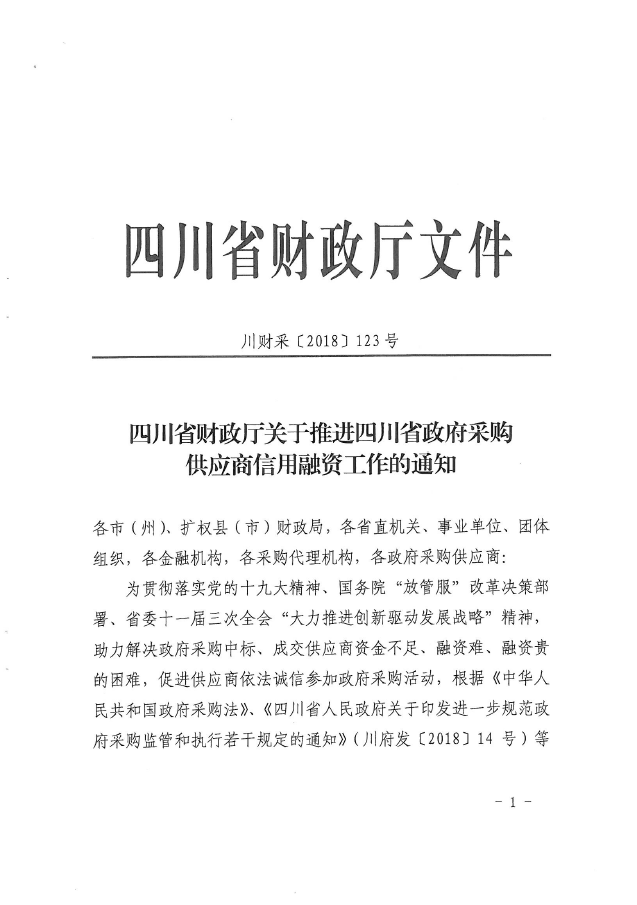 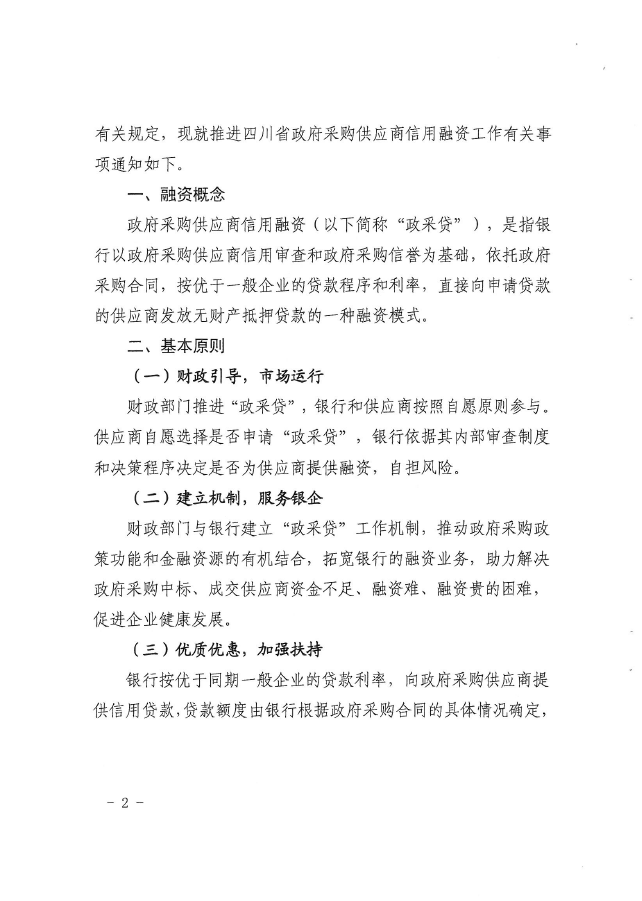 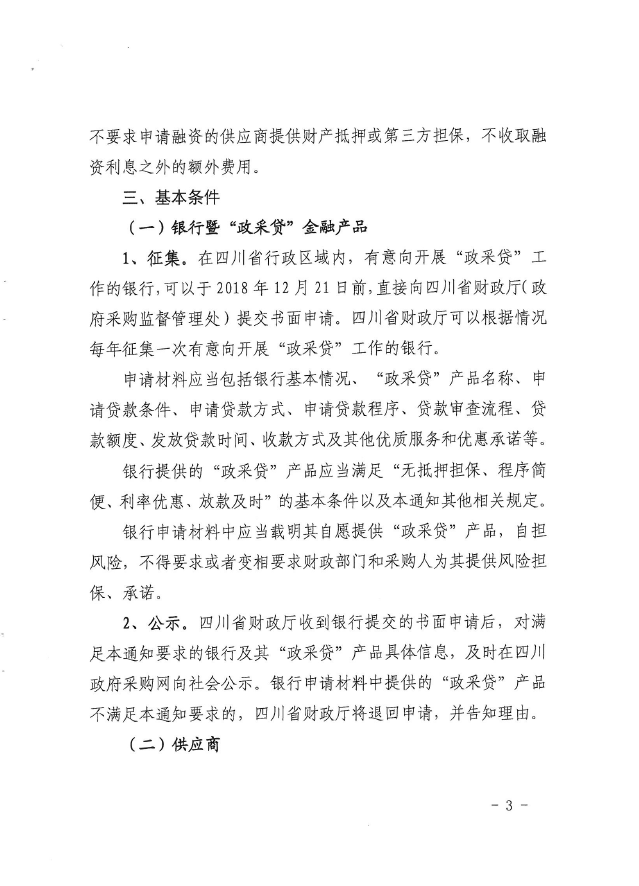 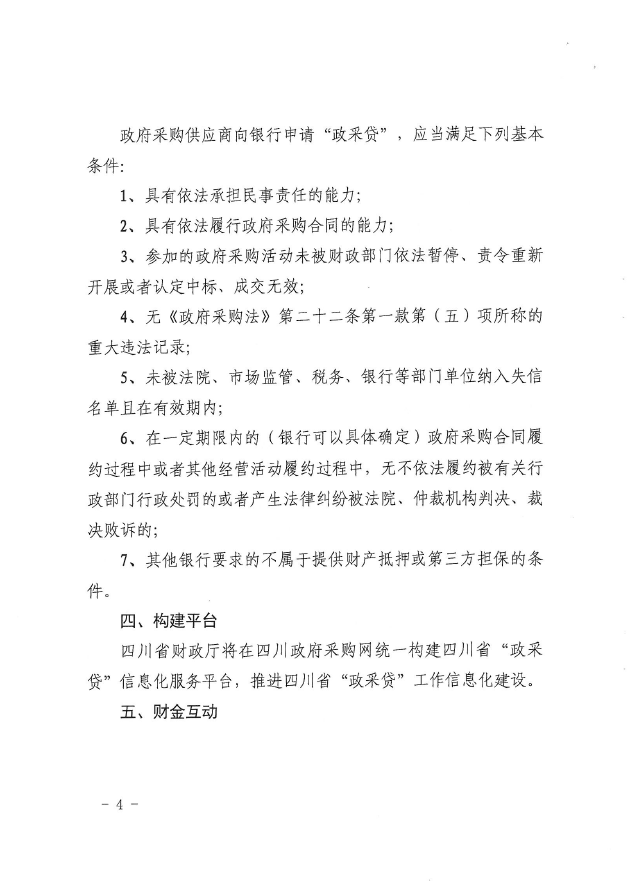 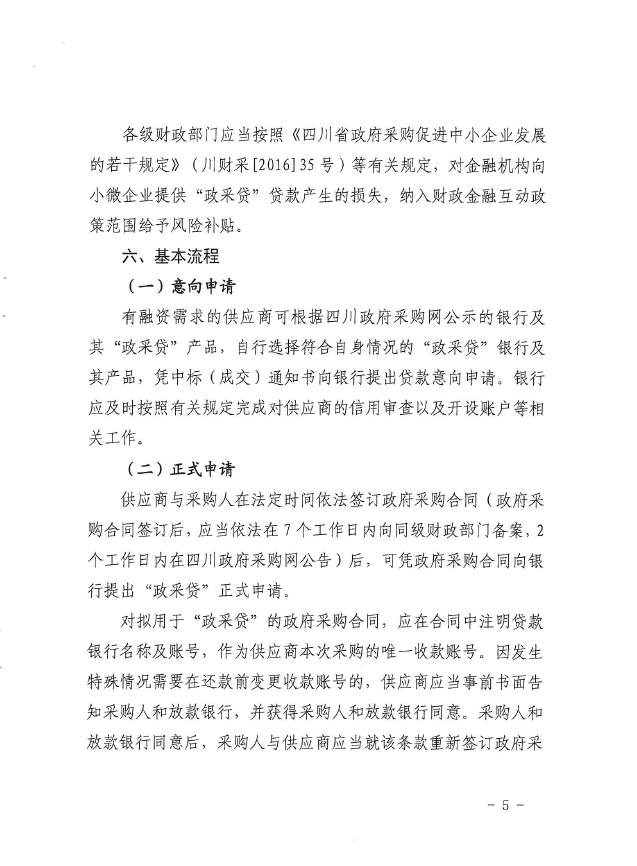 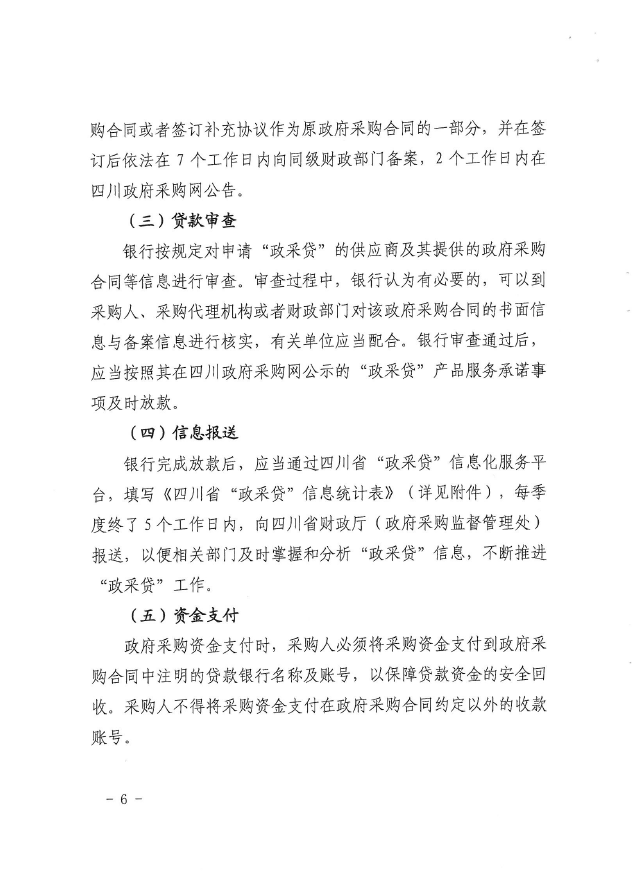 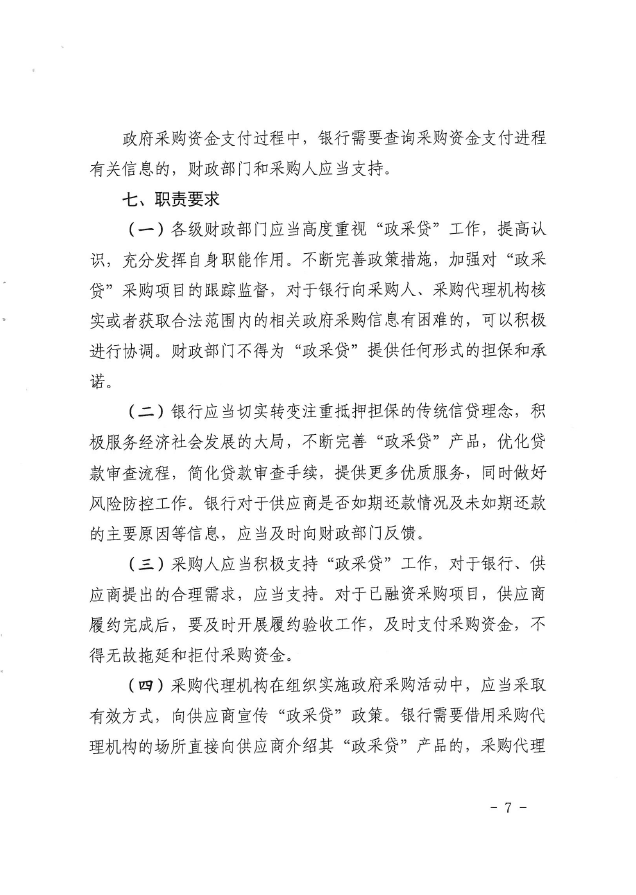 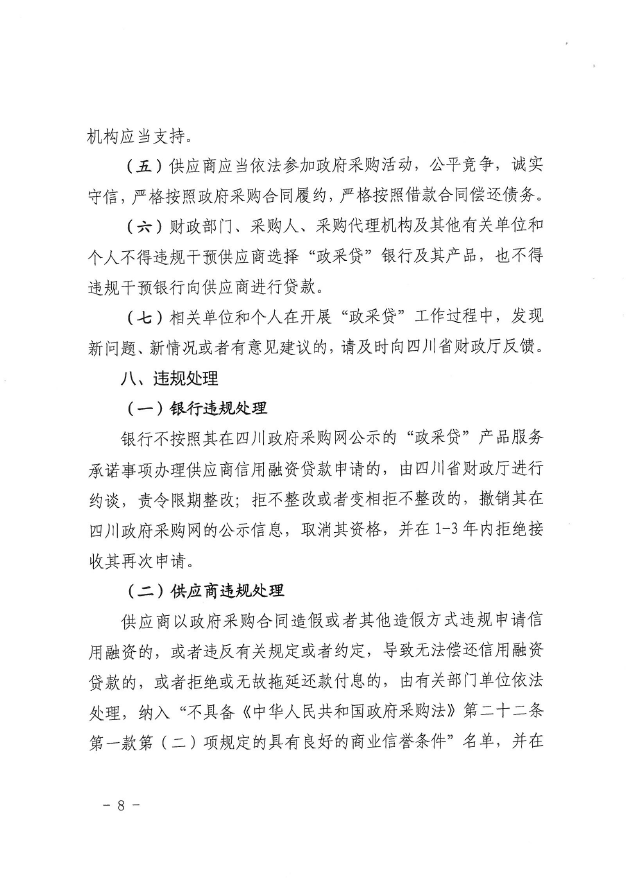 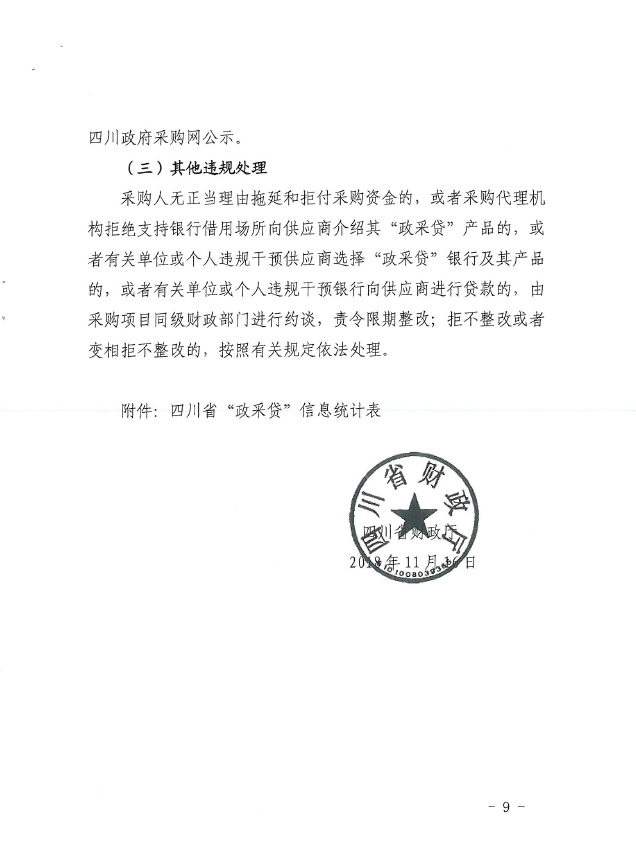 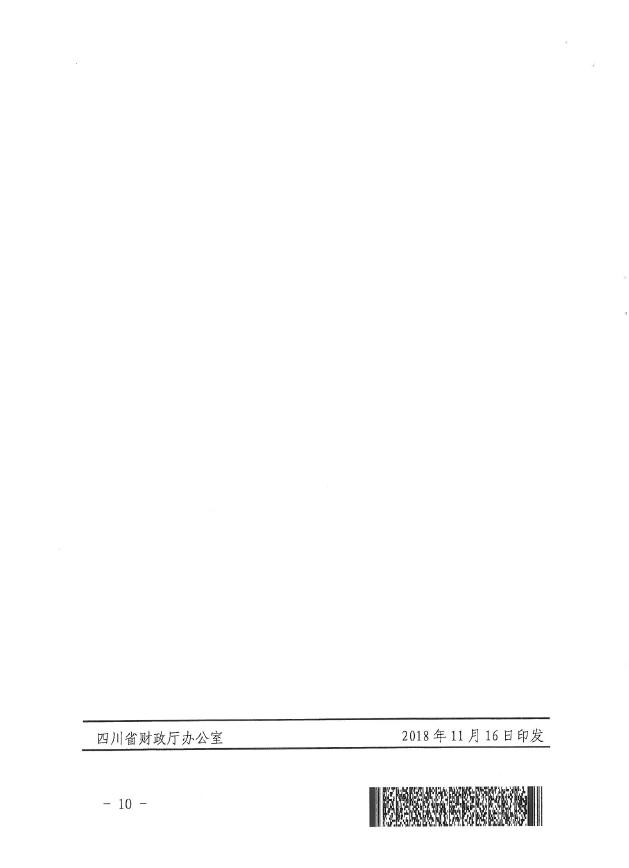 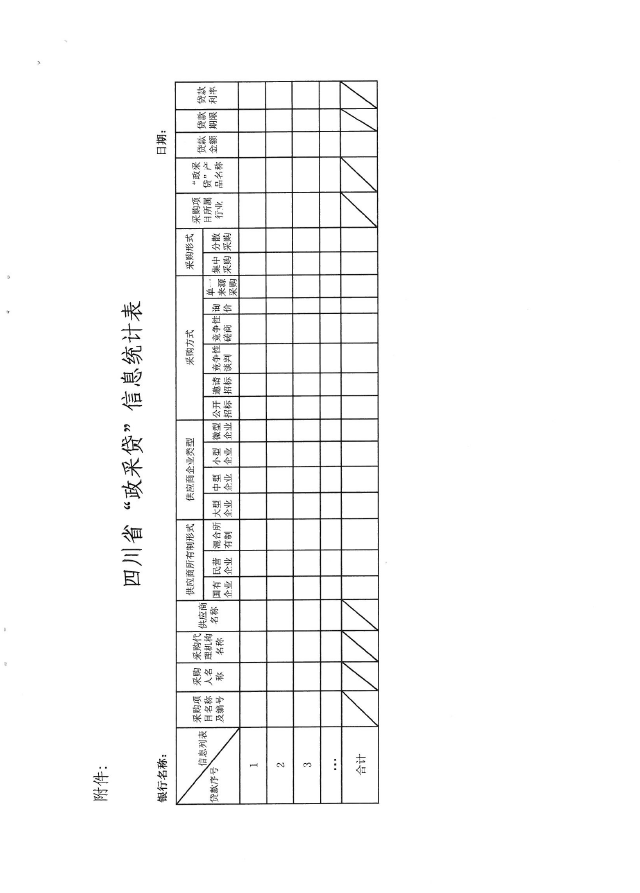 附件二：《成都市中小企业政府采购信用融资暂行办法》和《成都市级支持中小企业政府采购信用融资实施方案》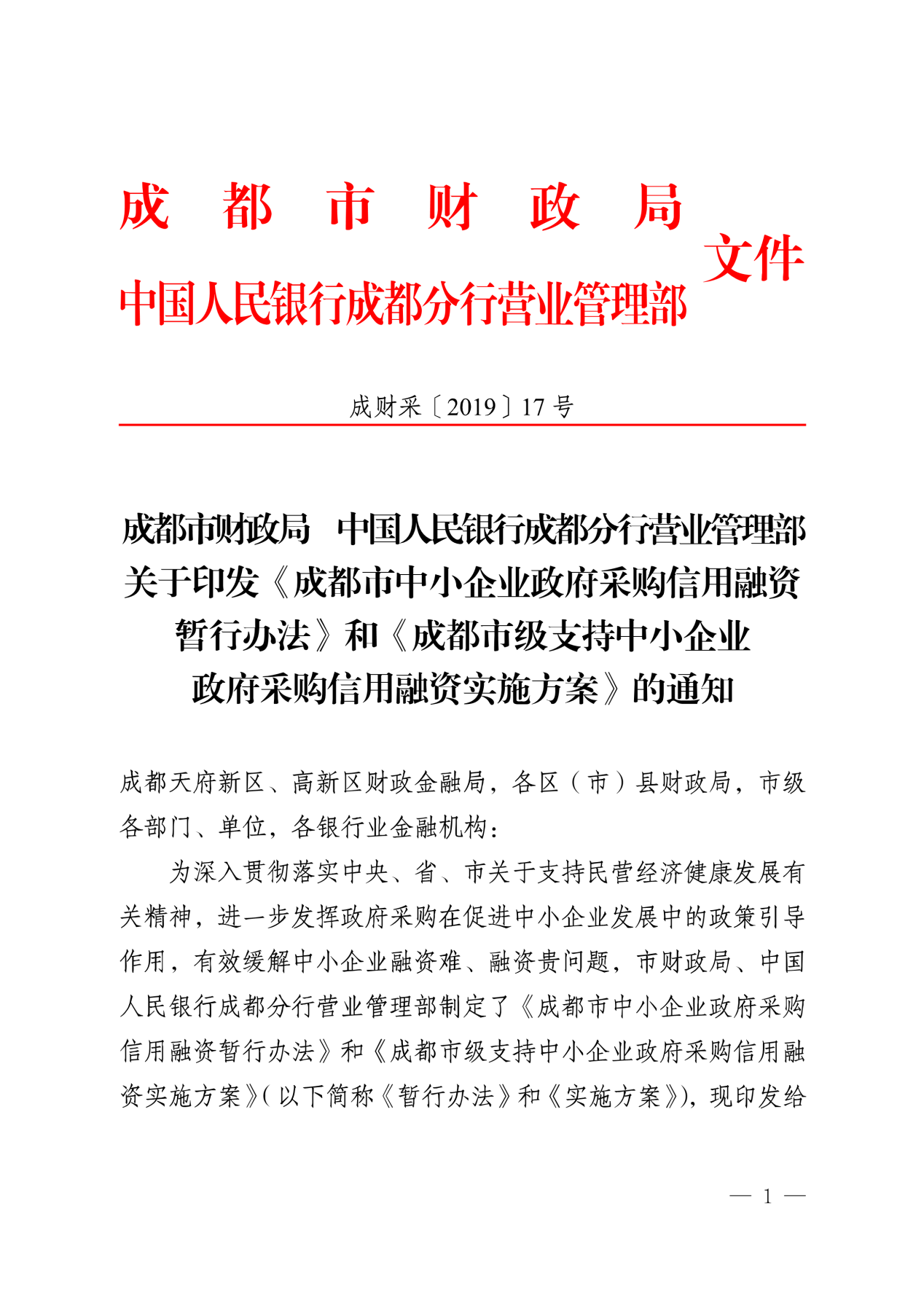 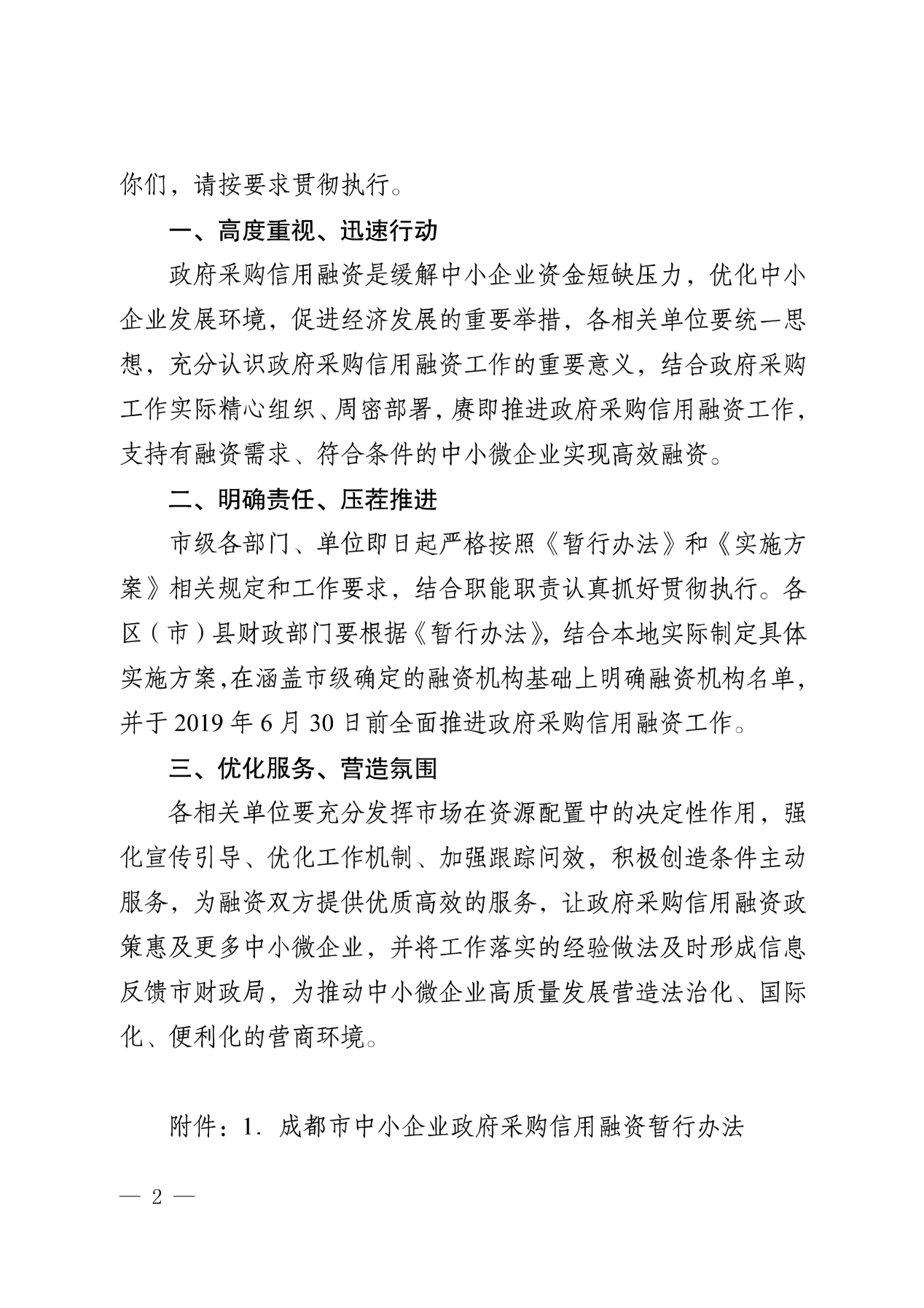 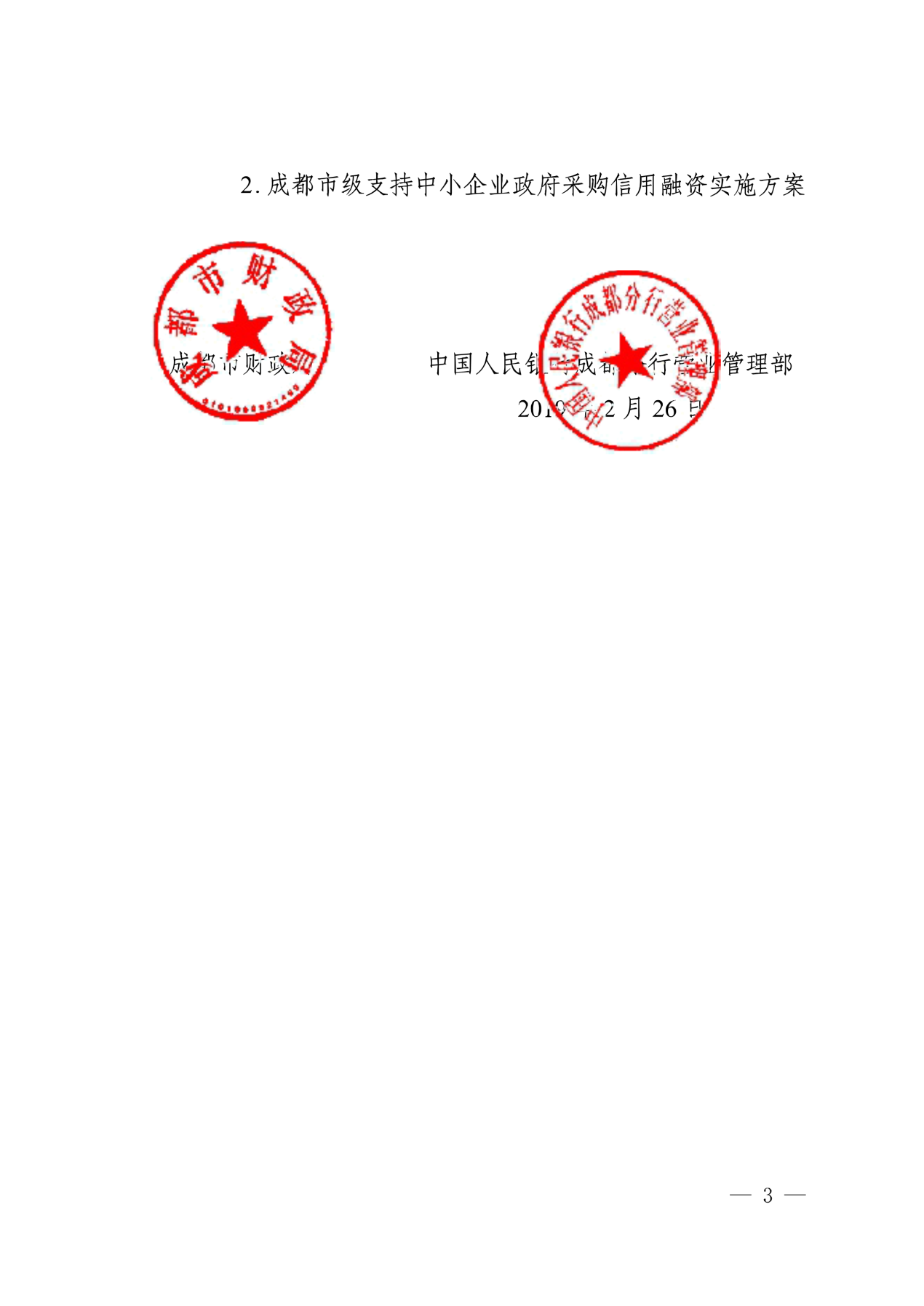 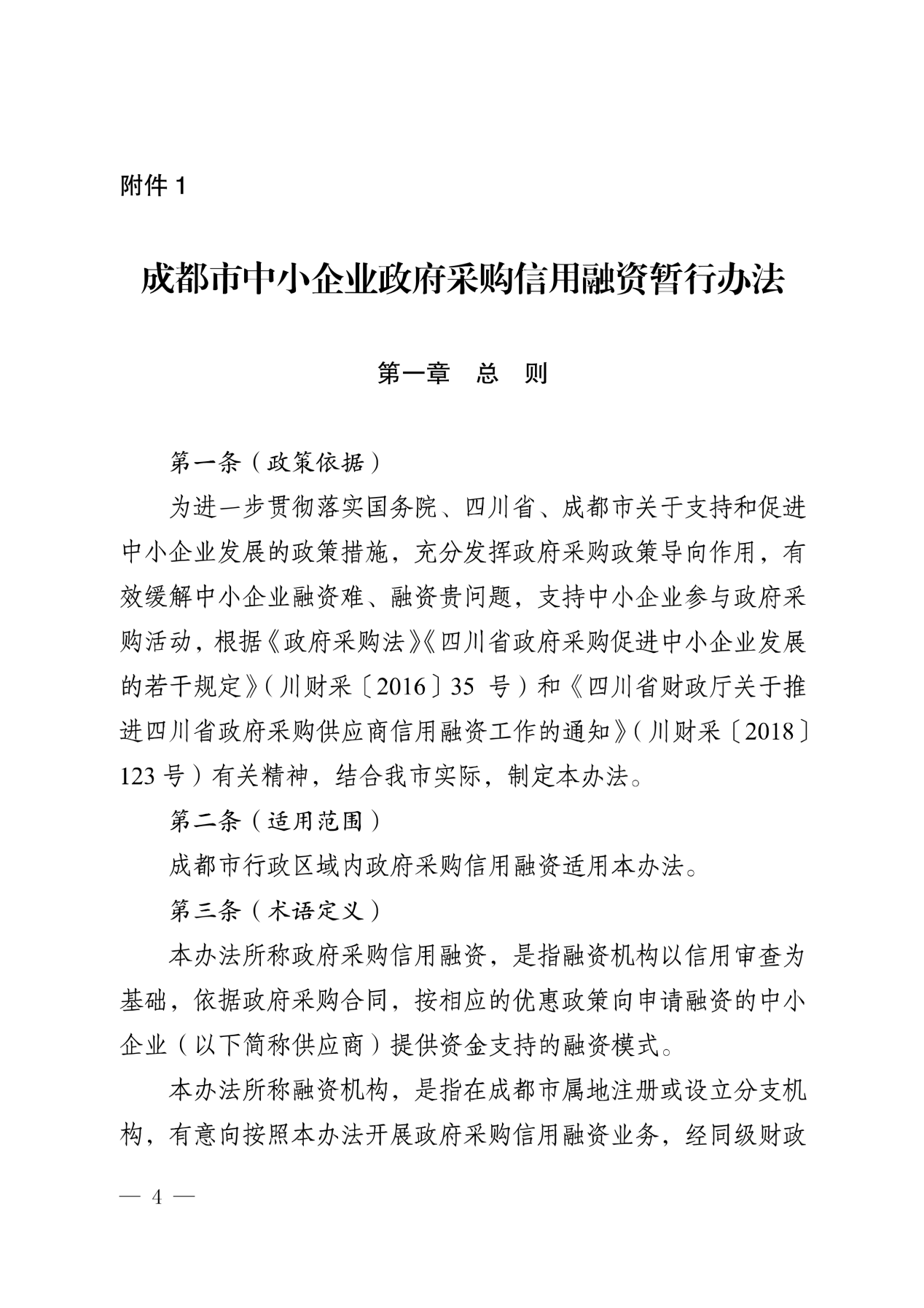 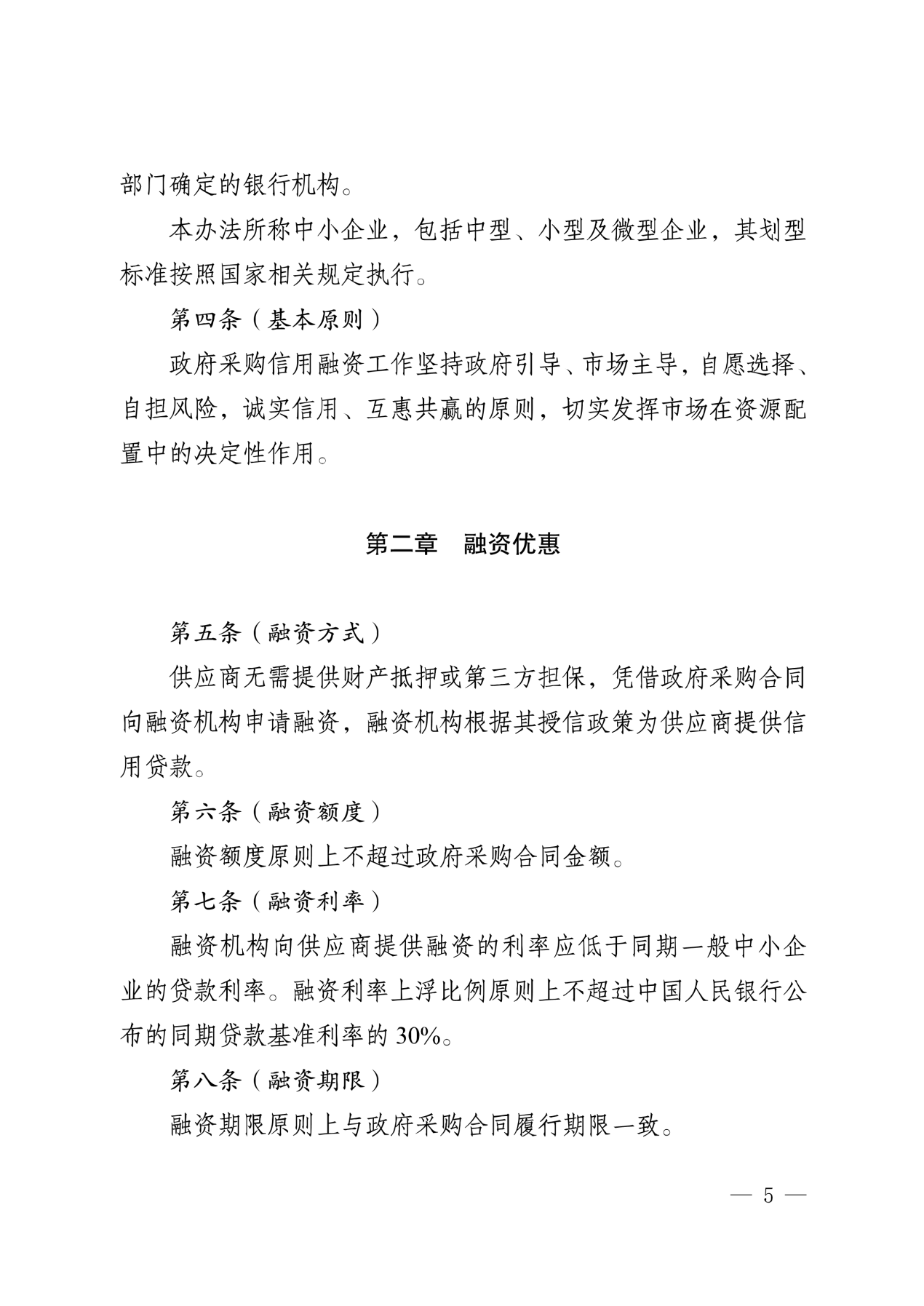 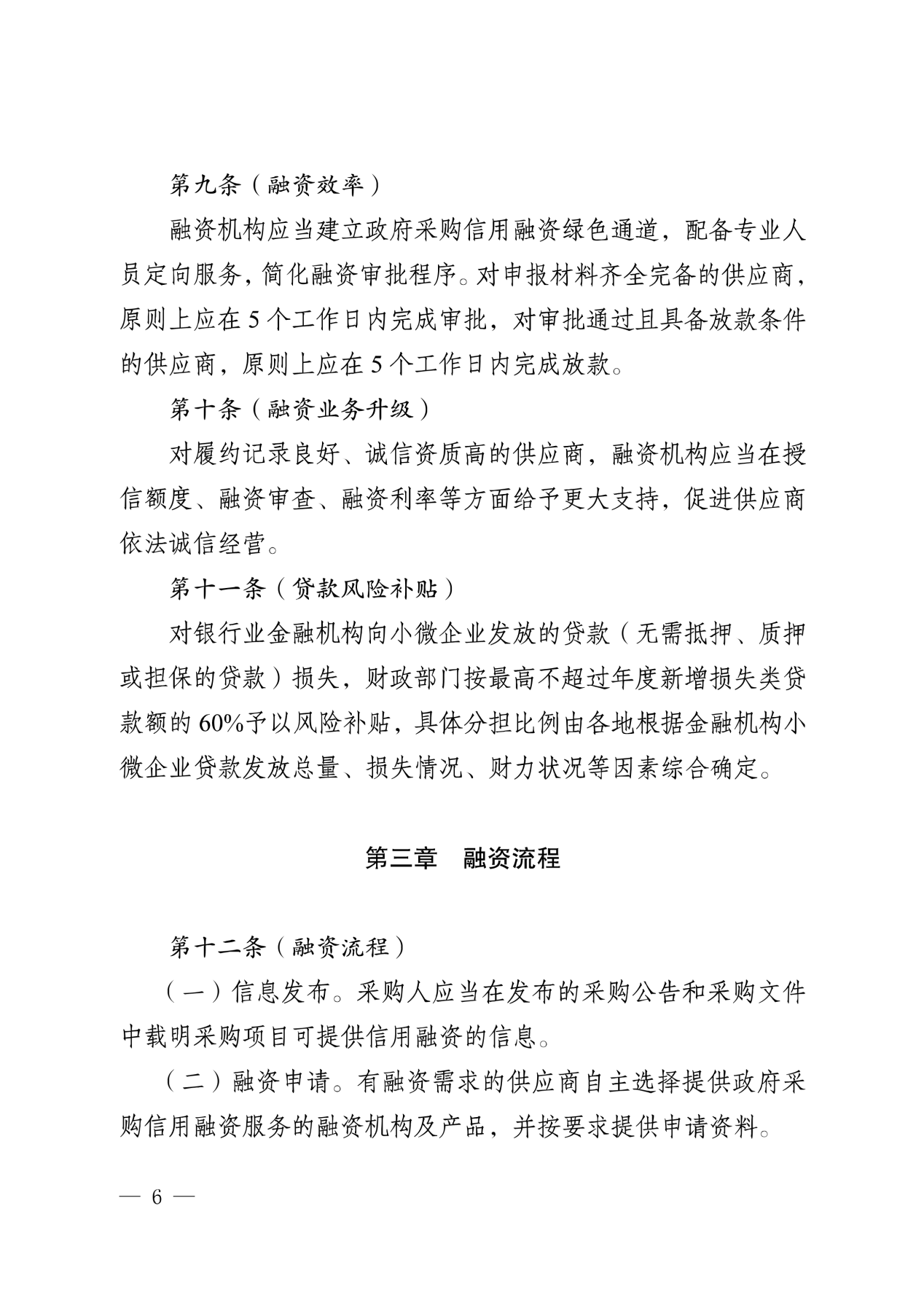 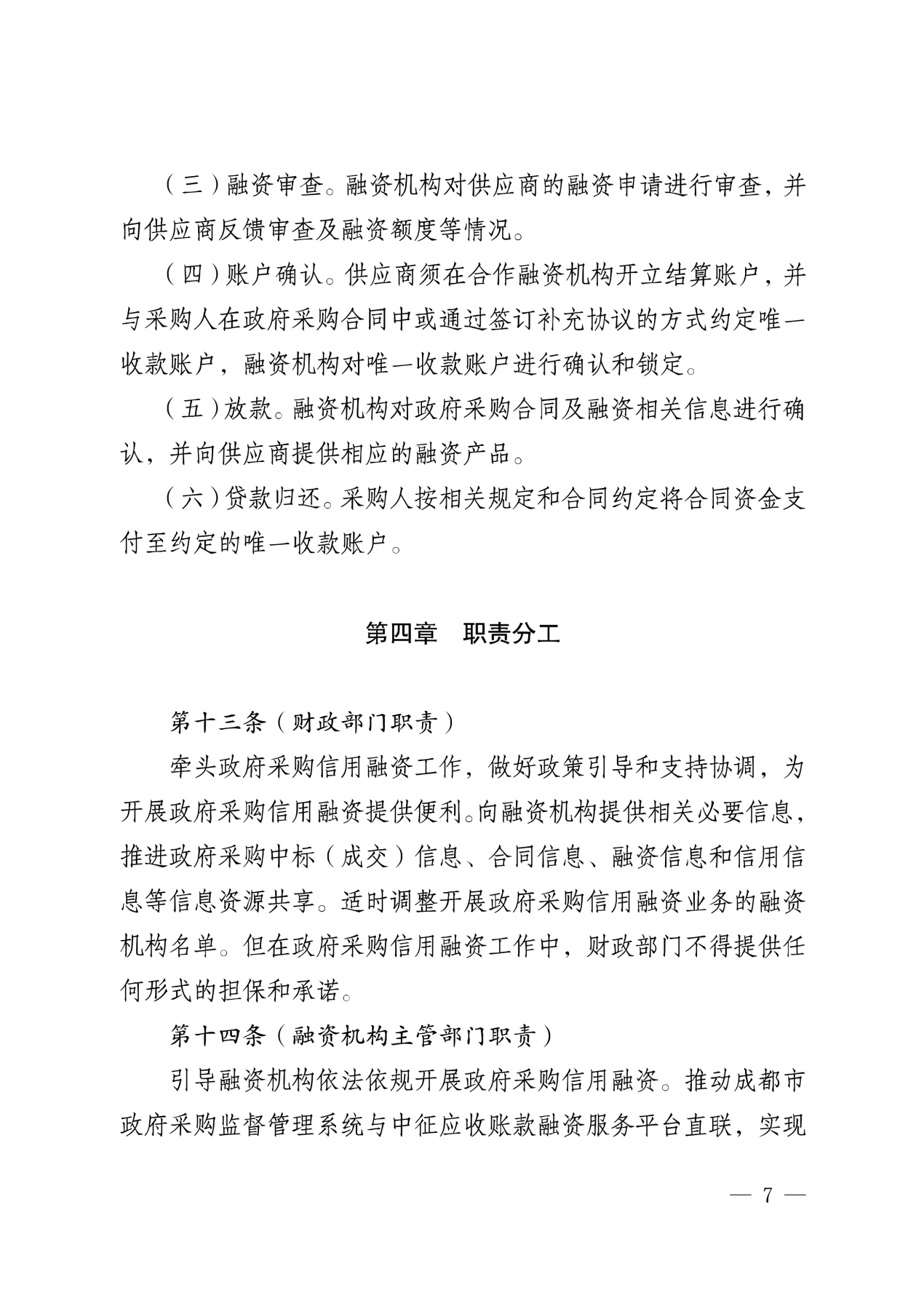 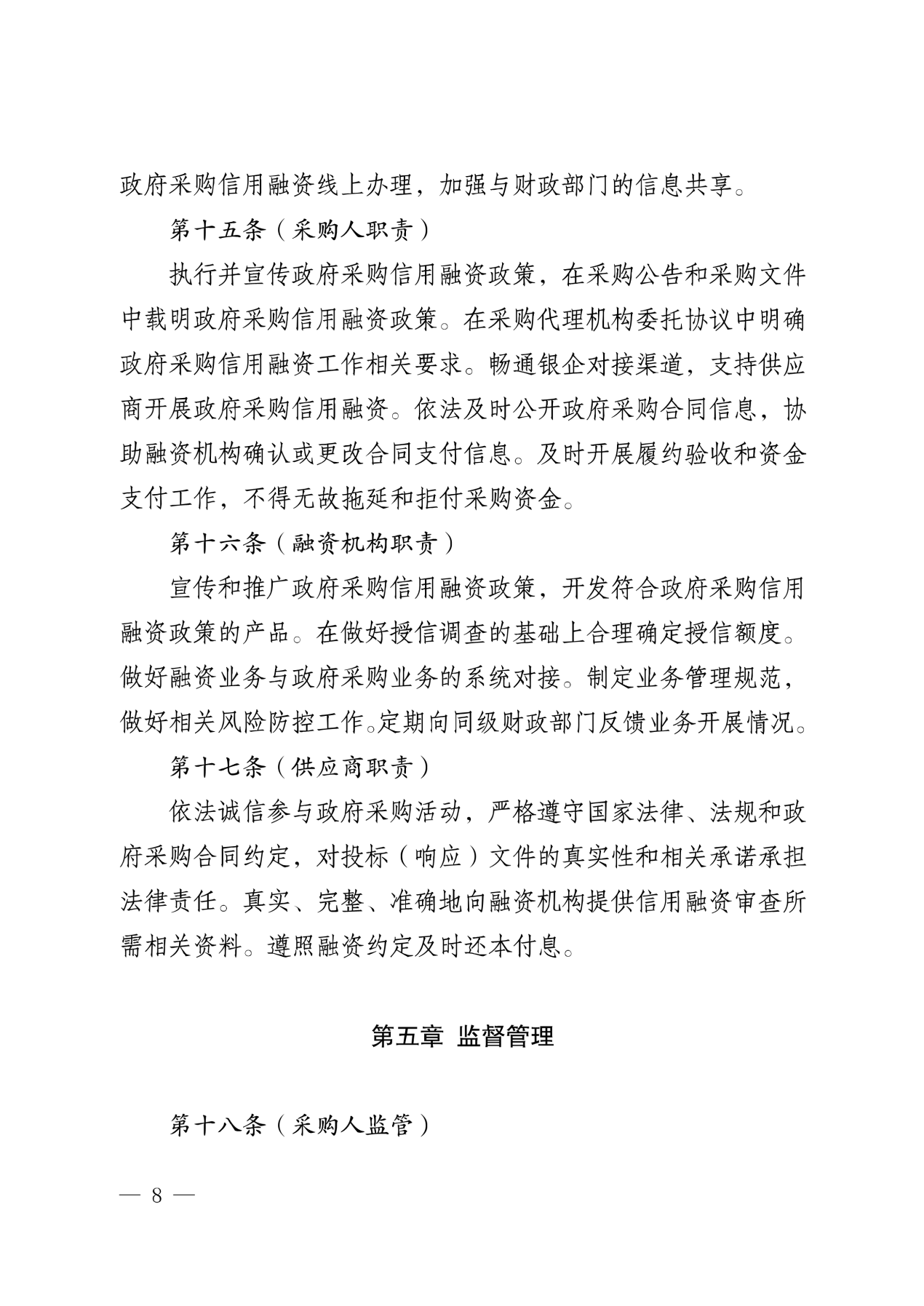 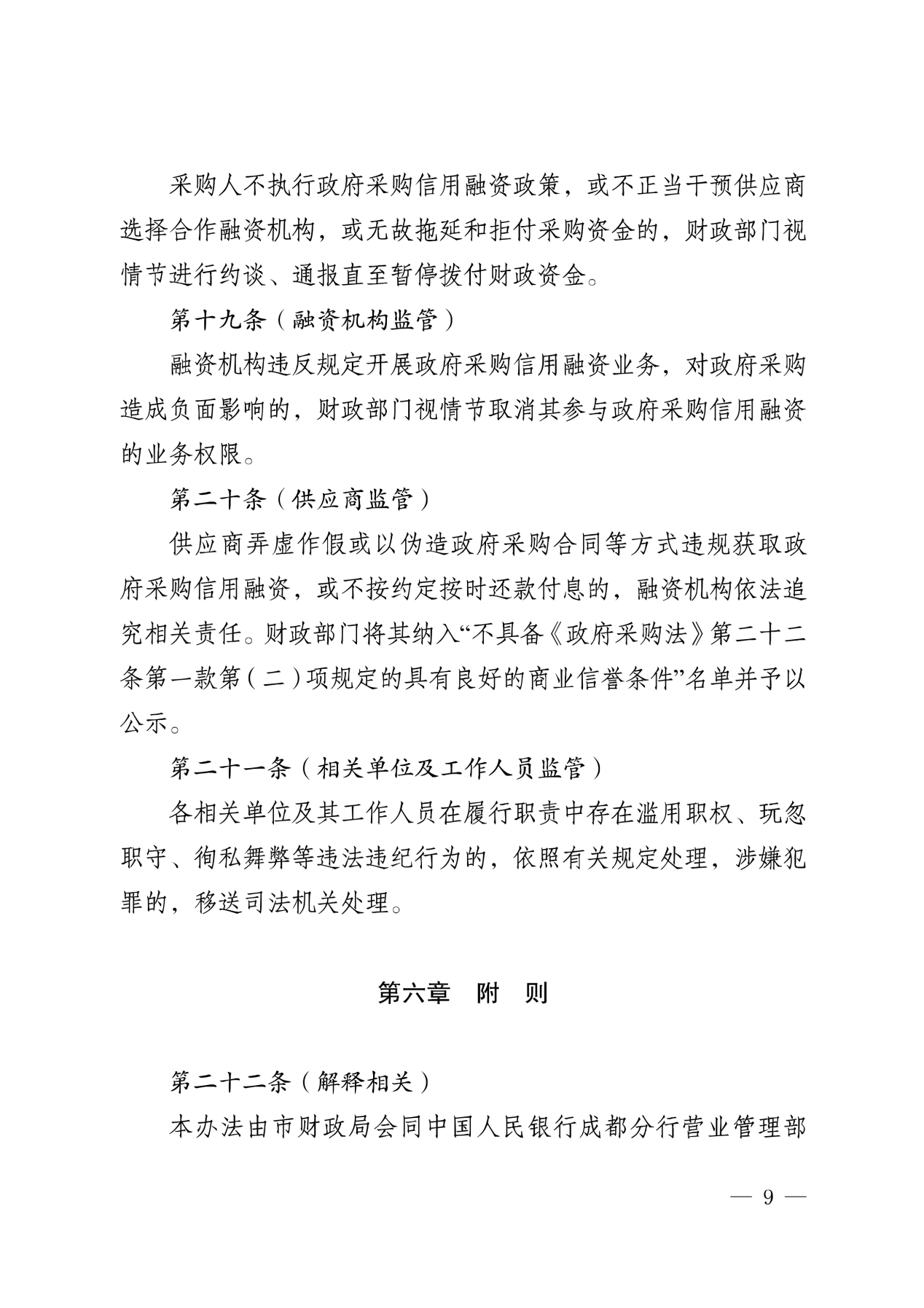 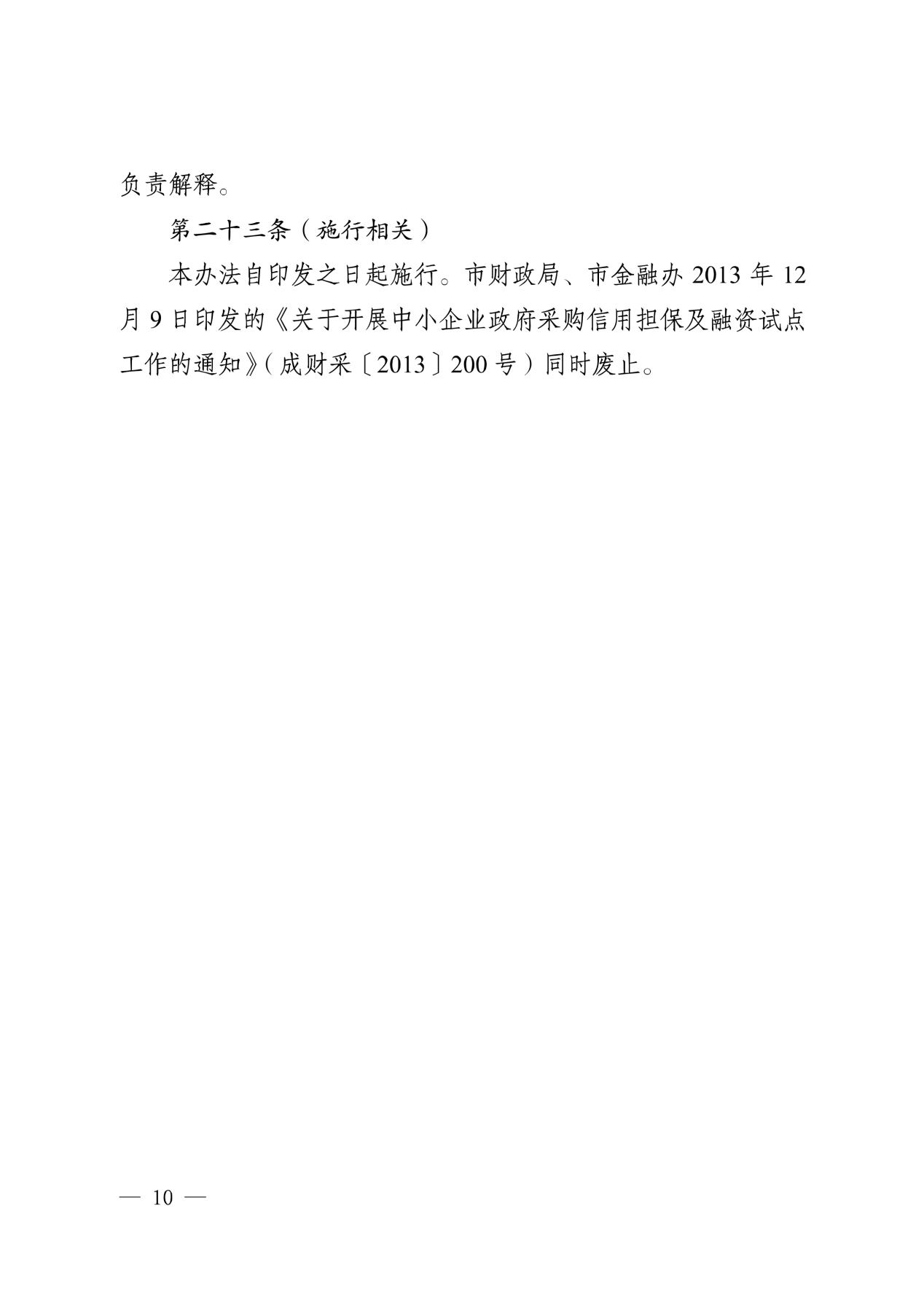 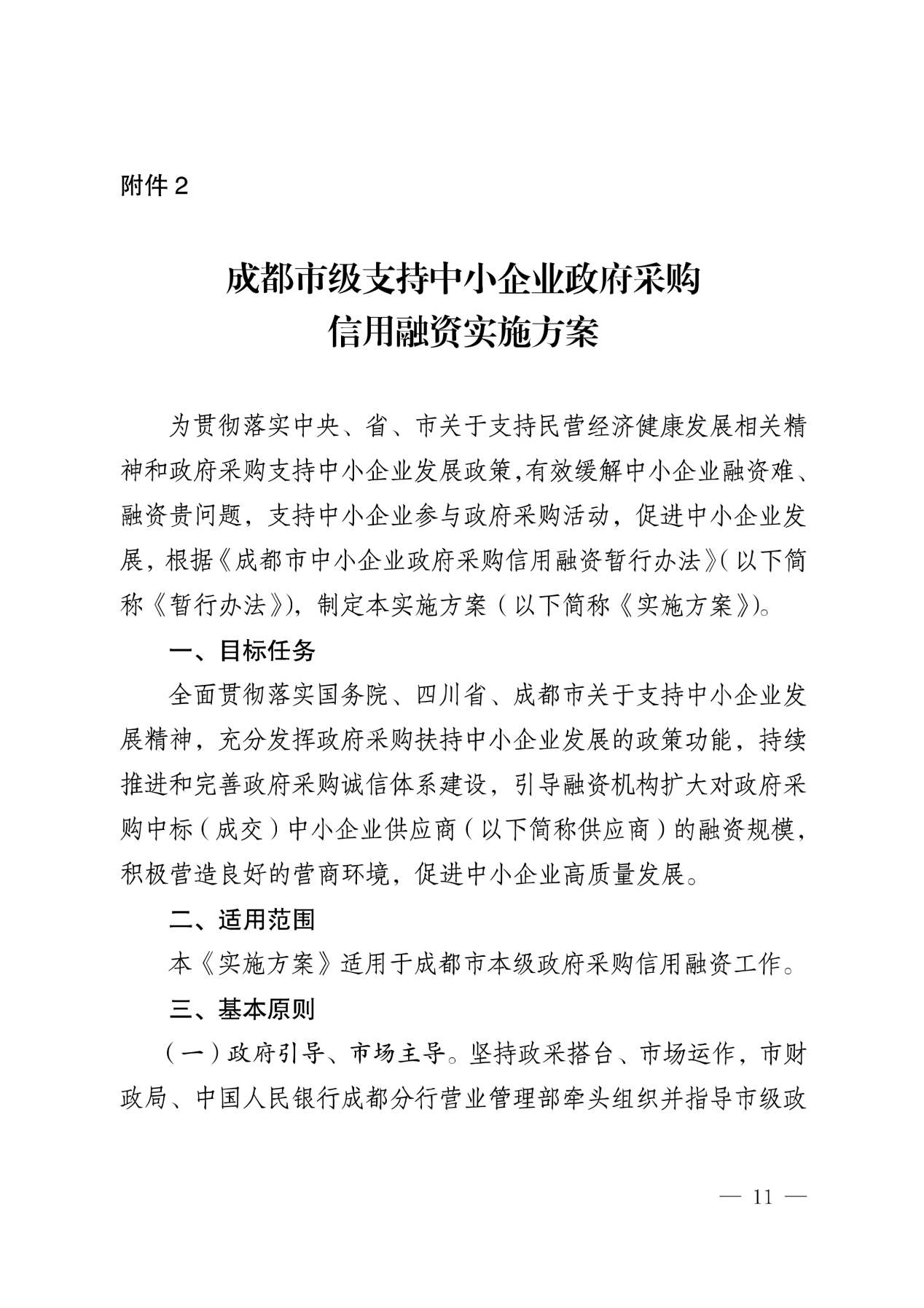 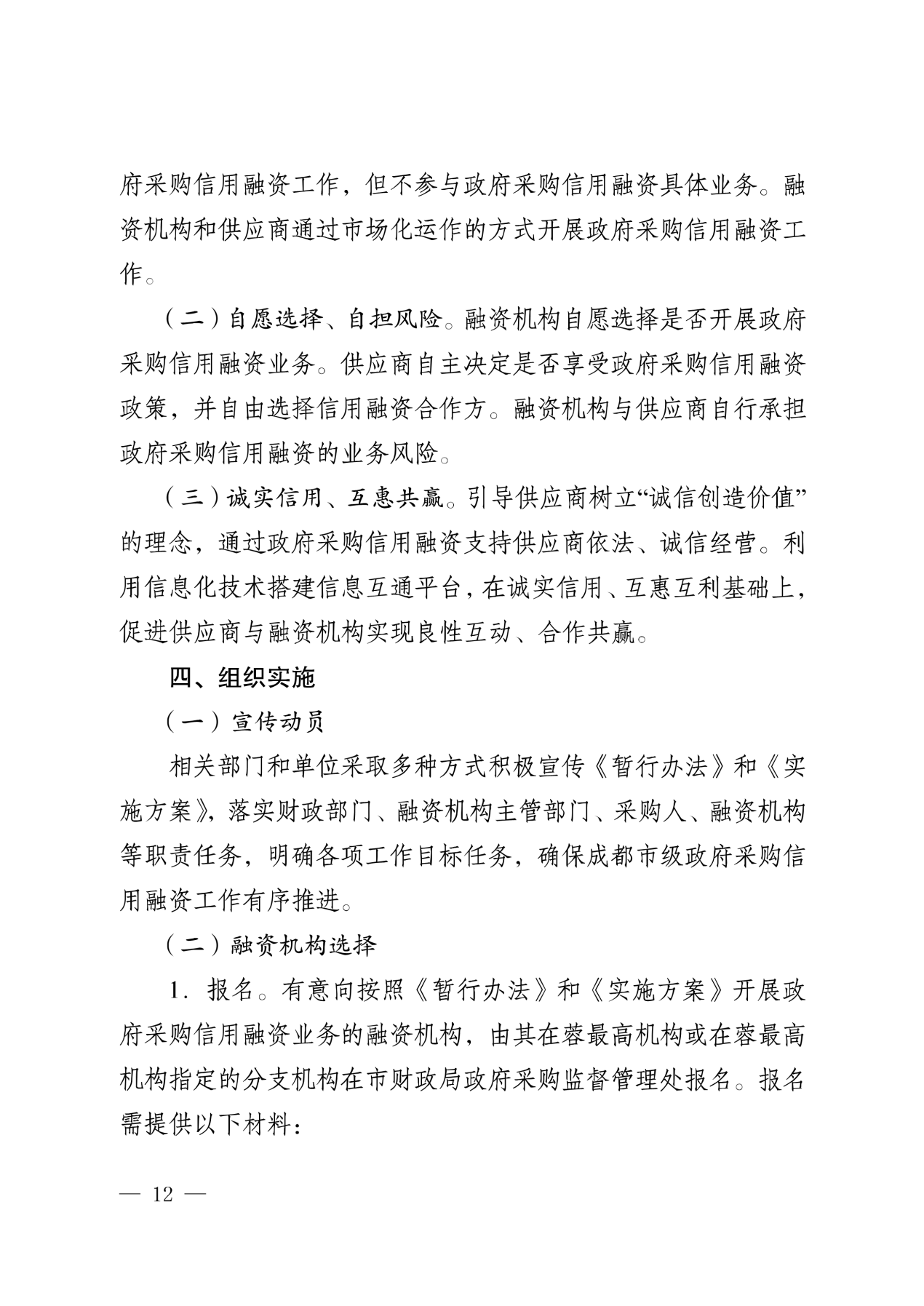 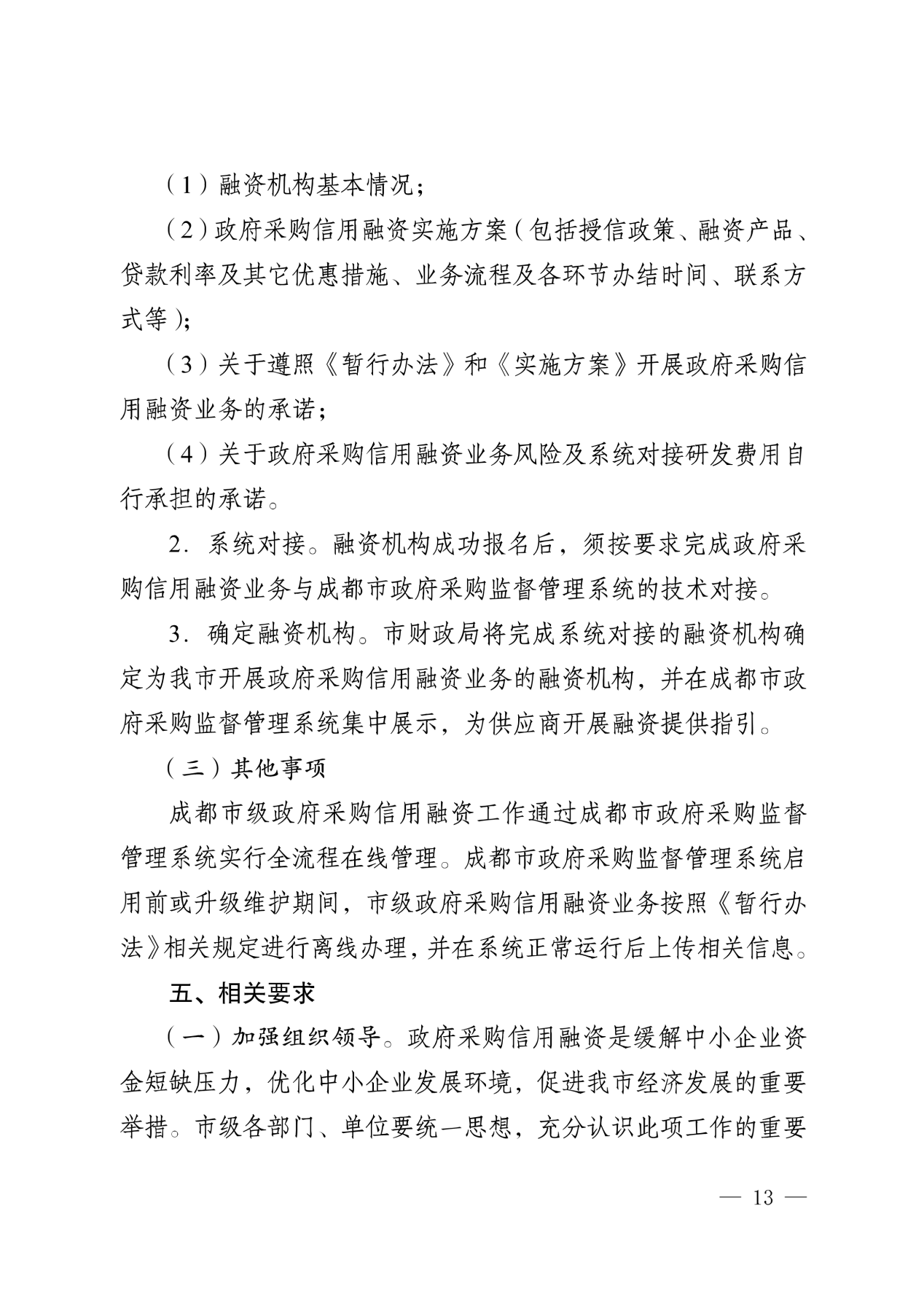 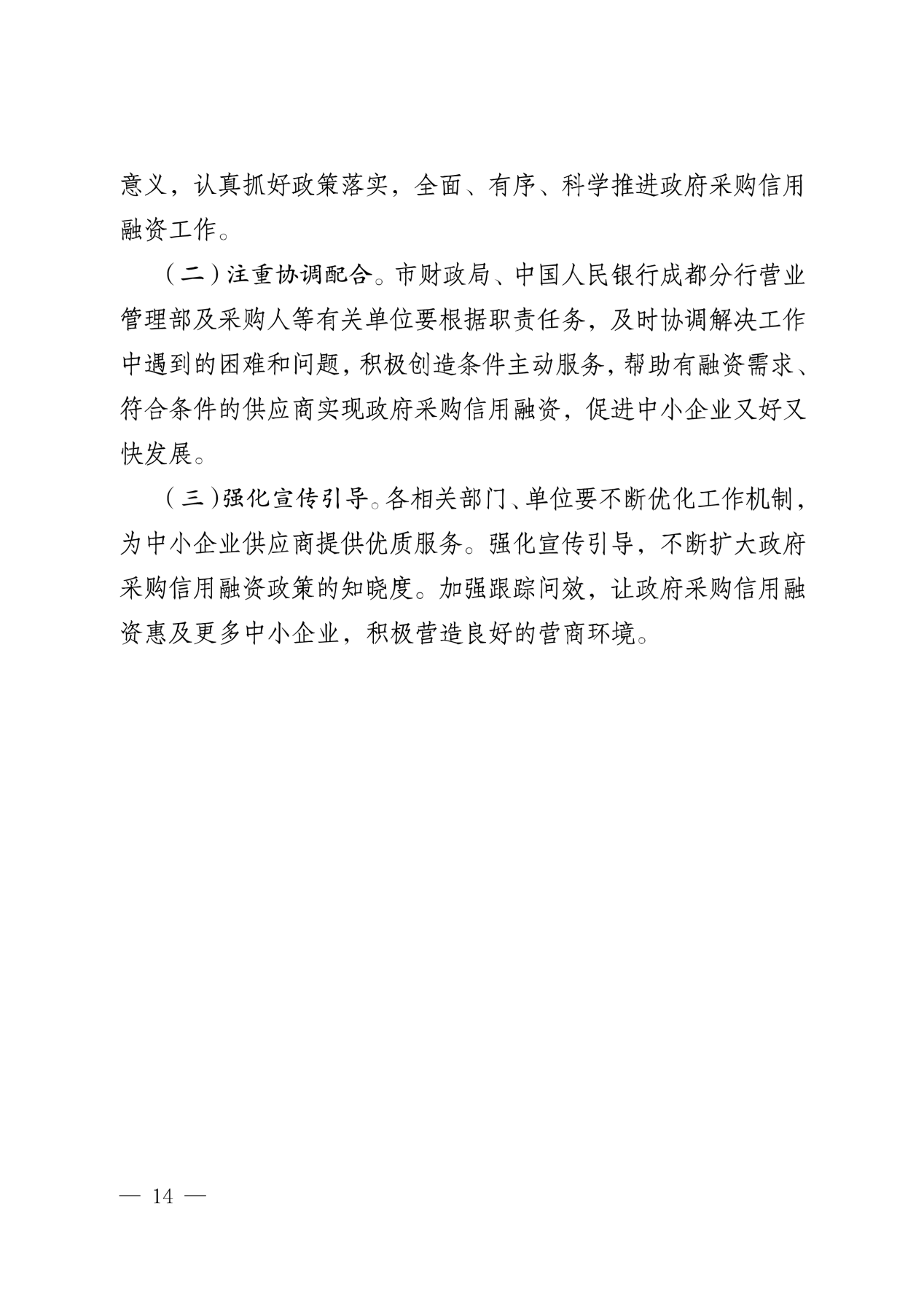 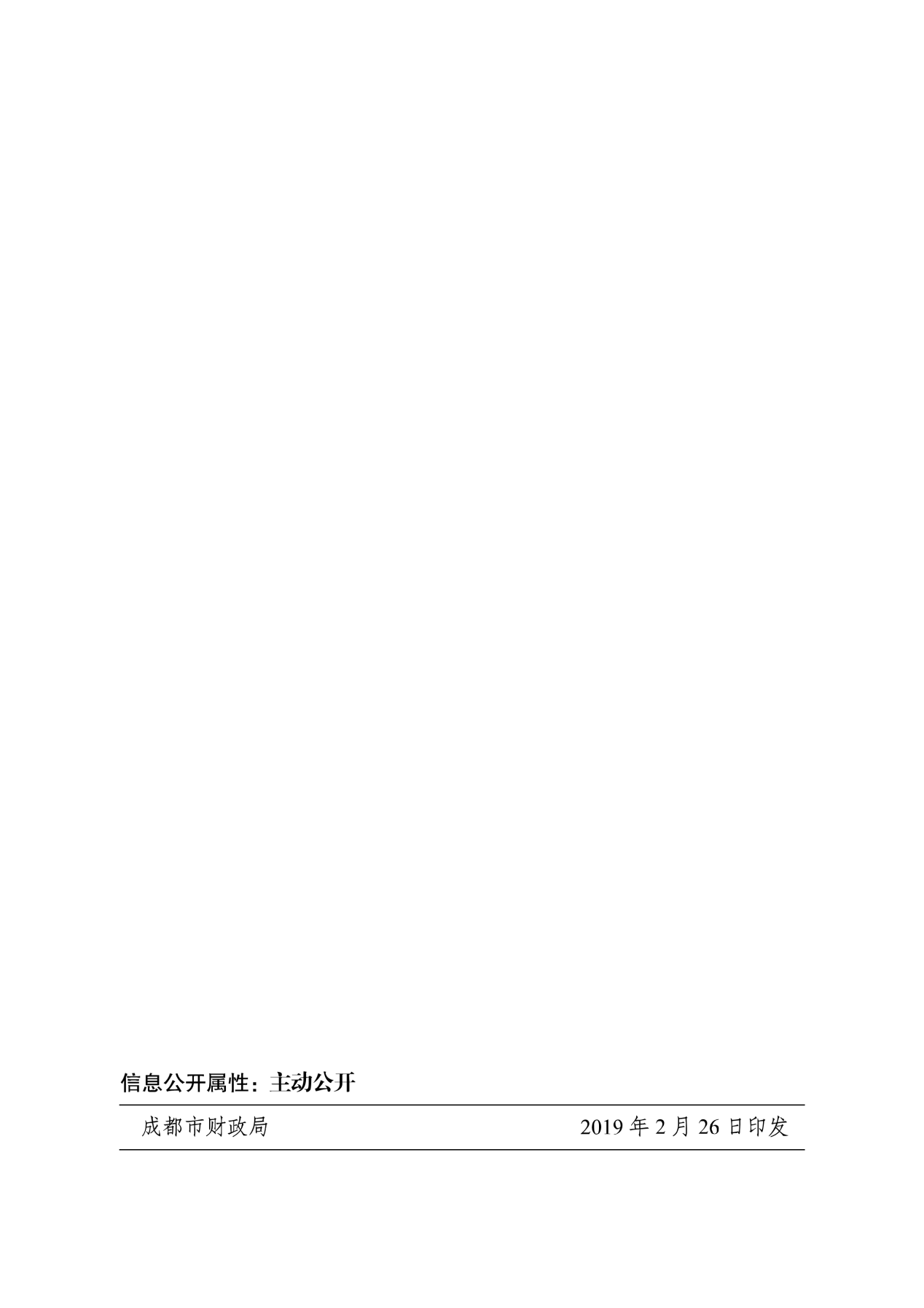 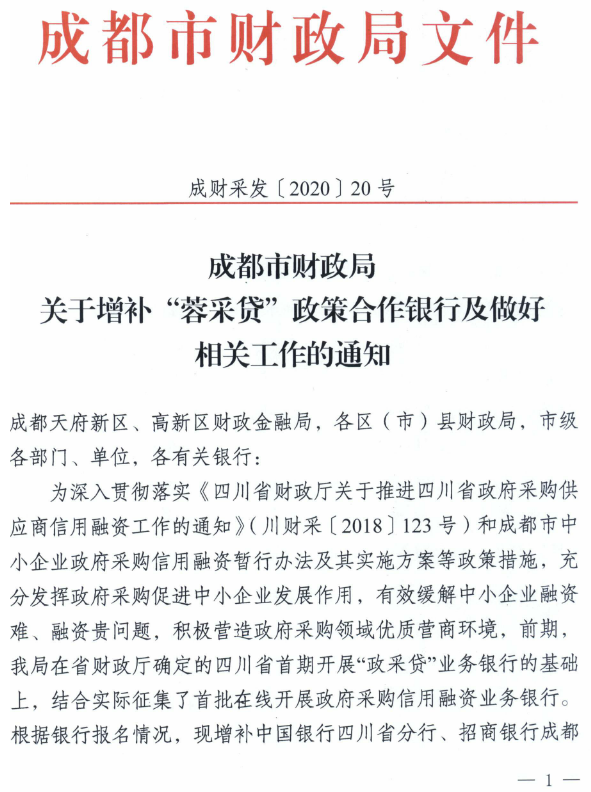 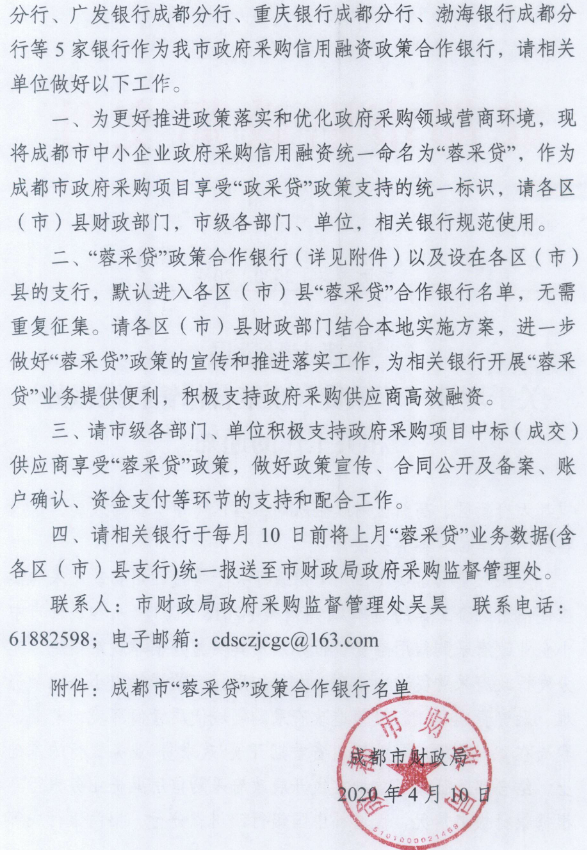 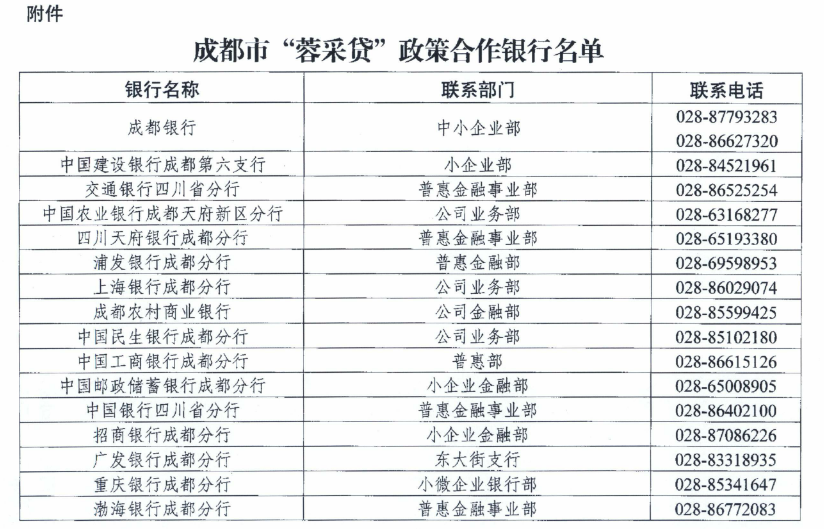 附件三：政府采购云平台使用介绍（具体模块名称以官网公布为准）1.输入网址：https://www.zcygov.cn2.选择与项目对应的行政区域如：四川省-成都市-成都市本级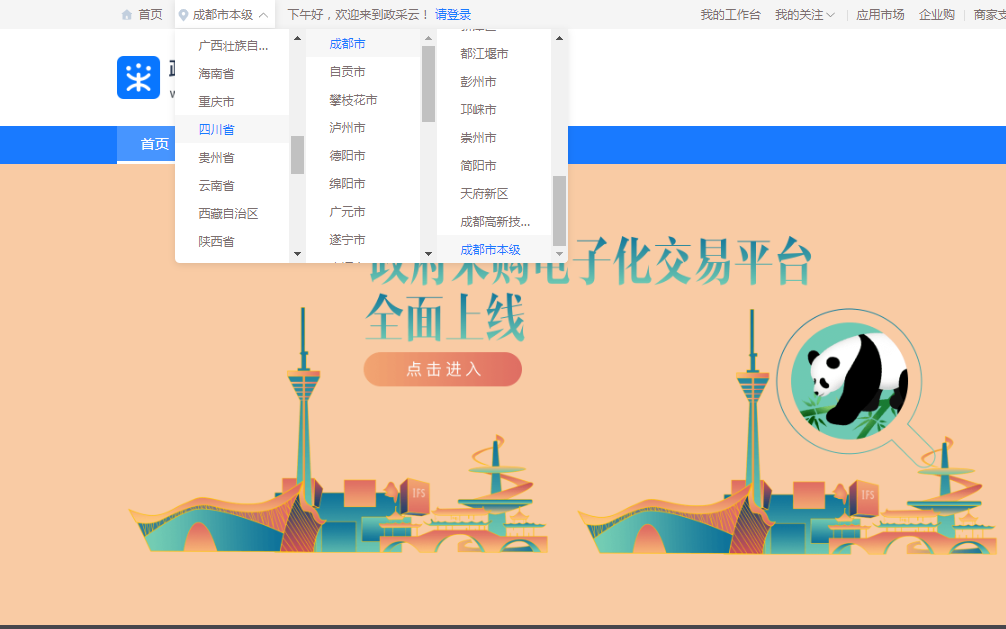 点击操作指南-供应商4.进入政采云供应商学习专题页面（https://edu.zcygov.cn/luban/xxzt-chengdu-gys?utm=a0017.b1347.cl50.5.0917bc90b7bb11eb807c353645758db6）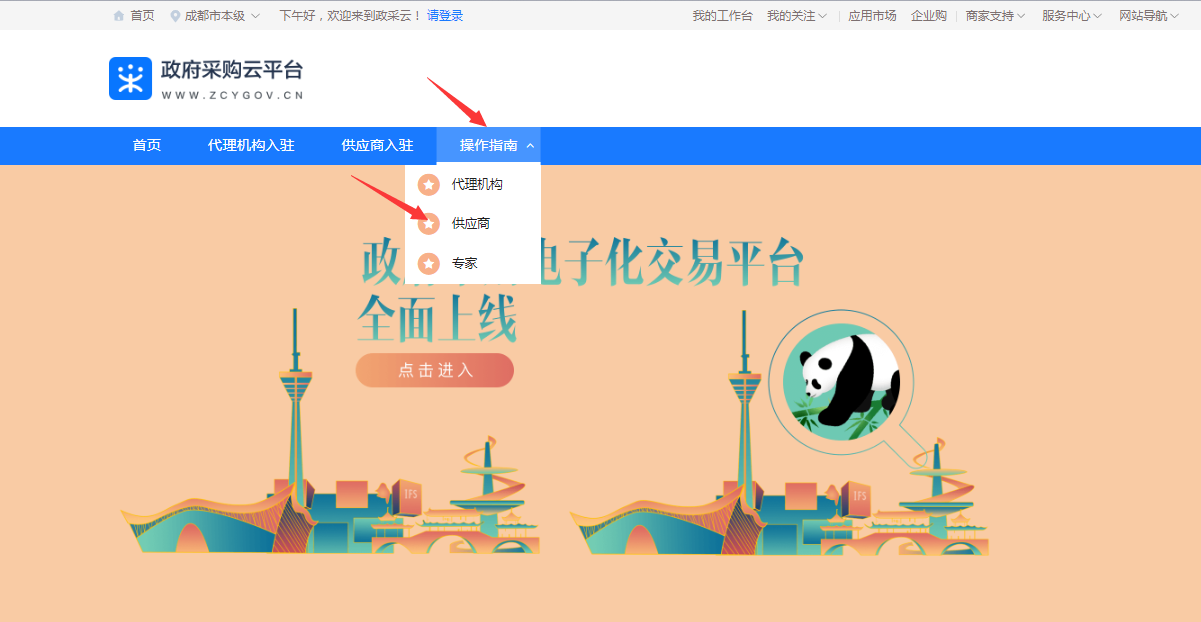 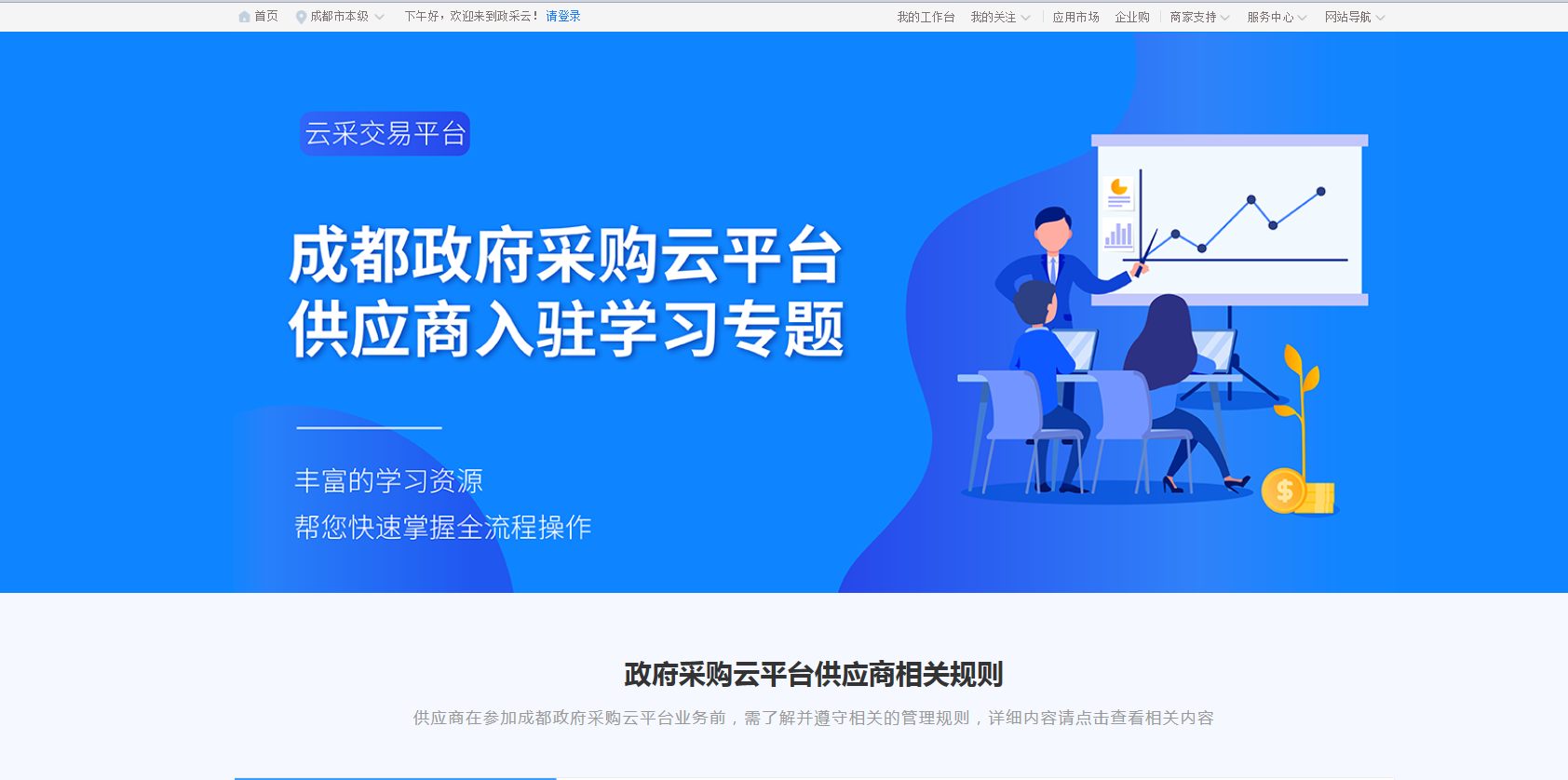 5.供应商资讯服务渠道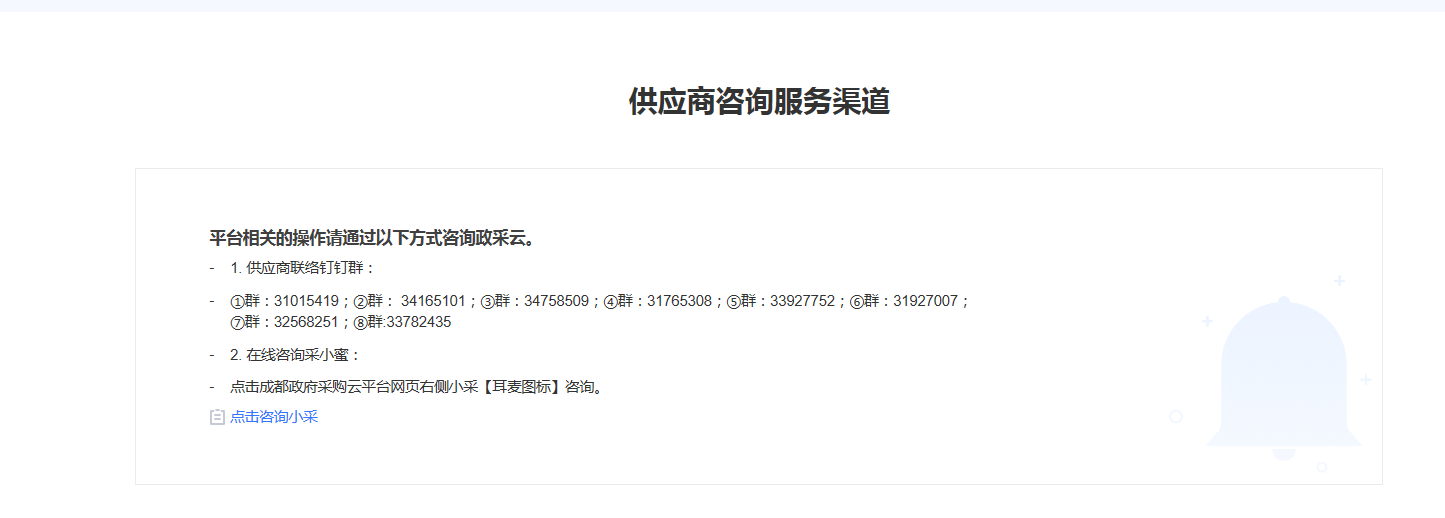 6.入驻政府采购云平台（注册）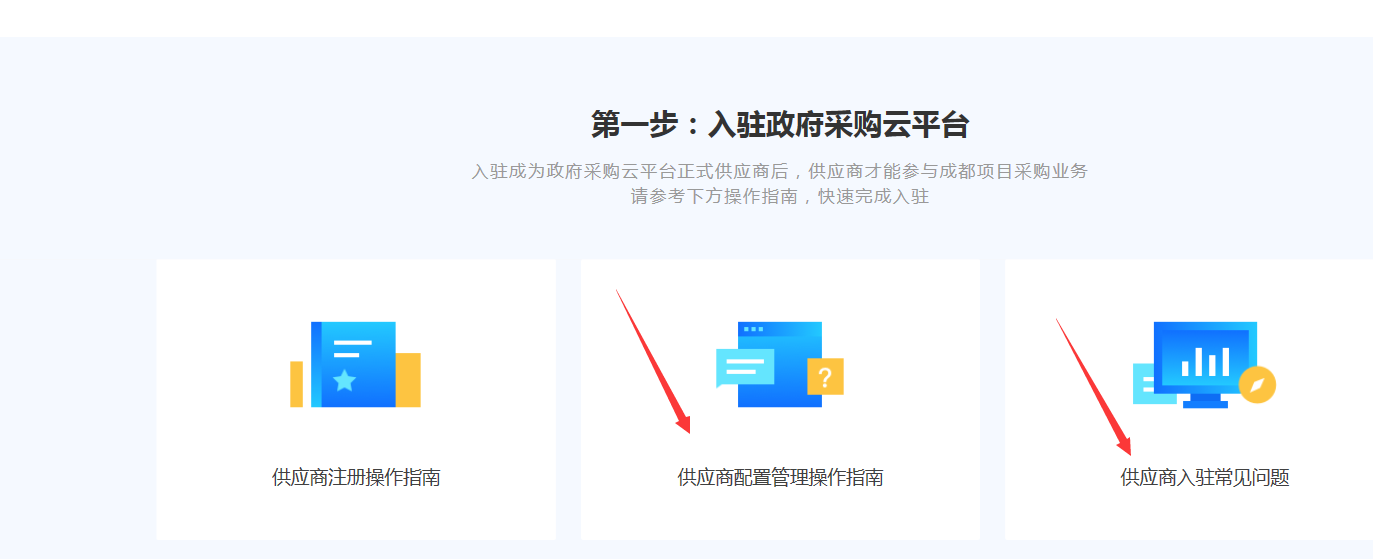 7.下载《供应商政府采购项目电子交易操作指南》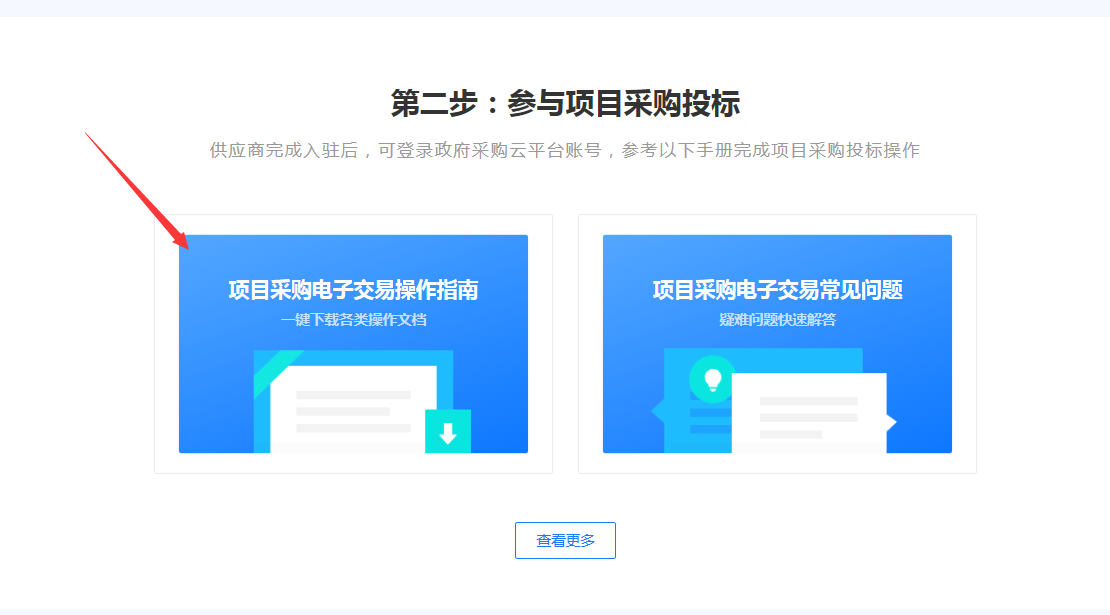 序号标的名称规格预估数量单位单价最高限价（元）总价最高限价（元）1绑扎胶布13*1000cm2筒34682不锈钢腰子盘各型5个18903创口贴70mm*35mm 100片/盒50盒8.54254大便杯40ml1000只0.77005抗菌洗手液500毫升/瓶300瓶1648006电子血压计臂式10台38038007电子血压计腕式20台48096008血压计台式1台1581589医用防雾防溅面罩套头式200只10200010电子体温计非接触式20台350700011水银体温计三角型棒式100支550012热敏纸57mm φ50500卷6300013肺活量计吹嘴塑料5000个0.8400014妇科棉签2.5*180mm 20包/袋 20支/包 20袋75150015黄色脚踏垃圾桶100L2个19539016一次性使用捆扎止血带50条/盒50条15017黄色脚踏垃圾桶15L10个7575018黄色脚踏垃圾桶30L10个9595019一次性使用心电电极片50片/盒500片150020黄色脚踏垃圾桶60L10个135135021利器盒3L500个8400022利器盒5L700个13910023免洗消毒凝胶500ml/瓶500瓶261300024纱布绷带10cm*600cm500卷3.8190025纱布绷带6cm*600cm500卷3.5175026生化反应杯1000个/盘   1盘1600160027纱布绷带8cm*600cm500卷3.2160028避孕套10只/盒50盒4.824029塑料离心管1.5ml 500支/袋1袋858530塑料离心管1.5ml（含抗凝剂）500支/袋10袋120120031一次性使用微量吸管40μl 400支/筒10筒3535032擦镜纸（显微镜用）/本2本8.51733塑料尿杯中号7000只0.0749034一次性使用试管12*752500支0.0820035一次性使用试管12*100100支0.08836汤剂熬制过滤袋300*230mm2000个0.7140037听诊器双用20台3570038透明敷料贴膜6cm*7cm300张130039雾化器成人100套16160040雾化器儿童型500套1680004175%乙醇消毒液100ml/瓶500瓶2.512504275%乙醇消毒液25升/桶5桶50025004375%酒精消毒液50ml/瓶  翻盖1000瓶440004475%乙醇消毒液60ML 喷雾50瓶52504595%酒精消毒液500ml/瓶10瓶1212046皮肤消毒液（翻盖）60ml/瓶300瓶5150047过氧化氢消毒液100ml/瓶100瓶220048含氯泡腾消毒片100片/瓶150瓶10150049压舌板木质15000支0.15225050一次性口咽通气道各型3套185451中药液体包装膜10cm 2组/件 7kg/组5件680340052透气胶贴（三伏贴，三九贴）各型5000袋0.68340053一次性使用鼻导管式吸氧装置鼻氧管型200套25500054一次性使用无菌针灸针各型 100支/盒450盒261170055艾条10支/盒80盒25200056一次性使用灭菌橡胶外科手套各型200双5100057可吸收性外科缝线胶原蛋白2cm*12支/包10包7.57558艾绒500g/袋2袋6513059一次性使用末梢采血针26G 50支/盒6500支0.2130060艾灸盒单孔10个1313061一次性使用气管插管各型2支163262一次性使用拭子12*1602000支0.65130063一次性使用输氧面罩小号1只181864一次性隔尿垫60*90cm100张550065一次性使用无菌导尿包各型100只35350066一次性治疗巾70*90cm100张1.515067三棱针1.6*6.5mm2支2.85.668一次性使用吸头6*52 200ul1000只0.0454569氧气袋42L5个5829070一次性使用医用单100cm*200cm100张6.868071一次性使用医用隔离衣各型1000件303000072一次性使用医用帽条型帽7000个0.45315073一次性使用治疗巾45cm*50cm 无洞5000张0.5250074一次性医用床罩120cm*220cm100张8.888075医疗垃圾袋90*100500个1.3567576医用薄膜手套各型、50双/包600包5300077医用超声耦合剂250ml350瓶5175078医用干式胶片8*10英寸2000张112200079医用隔离鞋套高筒2000双1200080医用隔离眼罩/100个25250081医用检查手套各型  50双/包120包901080082一次性使用连接导管（吸引管）10支/袋10支3.8338.383医用胶带1.25*910cm300卷1.854084一次性使用成人识别带（蓝色）成人 100个/盒3盒10030085医用棉签40支/袋 40袋/包300袋401200086医用脱脂纱布块6cm*8cm 8层5000块0.5250087医用普通口罩大号 10个/包10000个0.5500088医用防护口罩N95 中号2000个8.81760089医用外科口罩平面型挂耳   中号20000个0.71400090一次性使用吸痰管各型42支1.875.691医用一次性防护服连身式 175200件501000092载玻片1.2mm 50片/盒30盒618093止血钳18cm 弯全齿10把9898094温湿度计指针式20台3570095一次性使用胃管28F1根282896吸唾管100支/袋21袋3573597液体石蜡500ml/瓶2瓶255098一次性使用口腔器械盒6*11000套1.5150099微量泵延长管/个5个1.57.5100无针注射推进器C/W（尖头)3支185555101一次性口咽通气道各型8个18144102一次性使用口腔涂药棒小号（白.紫）100支/筒10筒60600103一次性隔离膜1卷/盒12盒65780104一次性使用气管插管各型2支4590105吸潮纸尖02 25#60盒251500106一次性使用胃管包/1个2828107留置针敷贴70*35 100片/盒10盒1001000108咬合纸115*22mm 普通蓝色 20本/盒10盒25250109一次性使用三用枪喷水头（TPC)塑料 125支/瓶 10瓶1001000110紫外线灯管30W20个551100111拔髓针52mm 无柄00# 12*1/板10板5555011235孔车针消毒盒（有尺）长方盒盖型 30孔2个58116113根管充填器（侧压器）/2支75150114不锈钢有盖方盘11.5寸 无孔2个3876115去冠器3*12套150300116金刚砂车针各型 5支/板100支171700117眼用剪10CM（直尖头)5把58290118水门汀充填器E210支38380119牙刮匙E4#5支48240120一次性使用鼻氧管鼻架式 2m50支2.2110121聚羧酸锌水门汀粉30g+液15ml3盒75225122气管插管配件各型2根1530123根管充填器（侧压针）21MM-20# 6*15板58290124一次性使用无菌换药包换药型2个6.513125复合碘口腔抑菌液（外）碘甘油20ml/瓶5瓶20100126一次性肺功能用过滤嘴口径：221000个1818000127碘仿20g/瓶2瓶4590128氟保护剂（氟防龋材料）10g/支50支26013000129无砷失活剂（黄）1g /支 慢5支75375130EDTA根管润滑剂5ml/盒20盒751500131根管消毒清洗液300ml20瓶751500132牙科刮治器E1#6支48288133紫外线强度测试卡100张/盒1盒145145134口腔正畸辅助器械-开口器成人中号 3个1236135PH试纸20本/盒1盒9696136非吸收线外科缝线（蚕丝线团）3-0 3.5m20包6.5130137洁牙线50M5盒38190138窥阴器中号3500个0.93150139采样针清洗液5ml*10支/盒2盒100200140金刚砂磨头/20颗5.5110141成形片小号 20片/包2包3570142电极调理液0.8ml*5支/盒2盒55110143成形片夹钳式5支58290144电解质去蛋白液2ml*3支/盒3盒100300145牙科手机清洗润滑油300ml/瓶2瓶95190146含氯消毒剂浓度试纸20本/盒10盒1201200147止血海绵60*20mm 2片/包5包5.226148除颤仪导电膏250g2瓶265530149根管锉21mm 6支/板50板452250150冰箱温度计普通8个95760151凡士林450ml/筒1筒2020152光固化氢氧化钙口腔抑菌糊剂1g/盒5盒75375153玻璃离子水门汀粉 20g5瓶945154摇盖垃圾桶100L5个98490155玻璃离子水门汀液 15ml5瓶945156氧气吸入器浮标式2个180360157无菌手术刀片各型 100片/盒100片1100158一次性包皮切割器各型30个75022500159敷药胶贴16cm×24cm100片3.5350160拆线剪14cm 直（长刃）2把78156161浮针 实芯无菌 一次性套管针灸针 中号100支18.51850162一次性使用浮针进针器 白色3支265795163一次性无菌使用小针刀0.4*50mm 50个/盒50盒1507500164揿针 一次性无菌使用揿针帖0.22*1.3200支61200165梅花针单头50支5250166一次性针灸针0.16*13mm 500支/盒3盒48144167真空抽气罐12个/套2套58116168玻璃火罐各型4个4.518169艾灸盒双孔10个16160170凝血反应杯1000个/盘   1盘16001600171活检钳不锈钢2把8981796172宫内节育器T环10个18180173宫颈钳把2把158316174一次性吸引管根20根3.876175一次性产包个2个50100176简易呼吸器各型3个285855177污物桶中号5个95475178碘伏消毒液500ml/瓶50瓶6300179一次性使用袋式输液器（207G）单插单袋 针规格：0.7*25  液袋：250ml3000支1.64800180一次性使用静脉输液针各型500支0.4200181一次性使用输液器 带针（S01607)直管 针规格： 0.7*253000支1.23600合计合计合计合计合计合计389865序号条款名称说明和要求1采购预算（实质性要求）采购预算：40万元超过采购预算的投标为无效投标。1最高限价（实质性要求）最高限价：详见第一章“四、招标项目简介”超过最高限价的报价为无效投标。2不正当竞争预防措施（实质性要求）评标委员会认为投标人的报价明显低于其他通过符合性审查投标人的报价，有可能影响产品质量或者不能诚信履约的，应当要求其在评标现场合理的时间内提供书面说明，必要时提交相关证明材料；投标人不能证明其报价合理性的，评标委员会应当将其作为无效投标处理。注：投标人提交的书面说明、相关证明材料（如涉及），应当加盖投标人（法定名称）电子印章，在评标委员会要求的时间内通过政府采购云平台进行递交，否则无效（给予供应商澄清、说明的时间不得少于30分钟，供应商已明确表示澄清、说明完毕的除外）。如因系统故障（包括组织场所停电、断网等）导致系统无法使用的，由投标人按评标委员会的要求进行澄清或者说明。3进口产品（实质性要求）本项目招标文件中未载明“允许采购进口产品”的产品，视为拒绝进口产品参与竞争，供应商以进口产品投标时，将按无效投标处理。载明“允许采购进口产品”的产品，不限制国产产品参与竞争。4小微企业（监狱企业、残疾人福利性单位视同小微企业）价格扣除一、小微企业（监狱企业、残疾人福利性单位均视同小微企业）价格扣除1、根据《政府采购促进中小企业发展管理办法》（财库〔2020〕46号）的规定，对于经主管预算单位统筹后未预留份额专门面向中小企业采购的采购项目，以及预留份额项目中的非预留部分采购包，对符合规定的小微企业报价给予10%的扣除，用扣除后的价格参加评审。2、参加政府采购活动的中小企业提供《中小企业声明函》原件，未提供的，视为放弃享受小微企业价格扣除优惠政策。3、接受大中型企业与小微企业组成联合体或者允许大中型企业向一家或者多家小微企业分包的采购项目，对于联合协议或者分包意向协议约定小微企业的合同份额占到合同总金额 30%以上的，采购人、采购代理机构应当对联合体或者大中型企业的报价给予3%的扣除，用扣除后的价格参加评审。联合体各方均为小型、微型企业的，联合体视同为小型、微型企业享受规定的扶持政策。组成联合体的大中型企业和其他自然人、法人或者其他组织，与小型、微型企业之间不得存在投资关系。4、参加政府采购活动的残疾人福利性单位应当提供《残疾人福利性单位声明函》原件，未提供的，视为放弃享受小微企业价格扣除优惠政策。5、参加政府采购活动的监狱企业提供由省级以上监狱管理局、戒毒管理局(含新疆生产建设兵团)出具的属于监狱企业的证明文件，未提供的，视为放弃享受小微企业价格扣除优惠政策。6、符合中小企业划分标准的个体工商户，在政府采购活动中视同中小企业。5节能、环保及无线局域网产品政府采购政策一、节能、环保产品政府采购政策：根据《财政部 发展改革委 生态环境部 市场监管总局关于调整优化节能产品、环境标志产品政府采购执行机制的通知》（财库〔2019〕9号）相关要求，依据品目清单和认证证书实施政府优先采购和强制采购。本项目采购的产品属于品目清单范围的，依据国家确定的认证机构出具的、处于有效期之内的节能产品、环境标志产品认证证书，对获得证书的产品实施政府优先采购或强制采购。本项目采购的产品属于品目清单强制采购范围的，供应商应按上述要求提供产品认证证书复印件并加盖供应商单位公章，否则投标无效。（实质性要求）本项目采购的产品属于品目清单优先采购范围的，按照第七章《综合评分明细表》的规则进行加分。注：对政府采购节能产品、环境标志产品实施品目清单管理。财政部、发展改革委、生态环境部等部门确定实施政府优先采购和强制采购的产品类别，以品目清单的形式发布并适时调整。二、无线局域网产品政府采购政策：本项目采购的产品属于中国政府采购网公布的《无线局域网认证产品政府采购清单》的，按照第七章《综合评分明细表》的规则进行加分。6评标情况公告所有供应商投标文件资格性、符合性检查情况、采用综合评分法时的总得分和分项汇总得分情况、评标结果等将在四川政府采购网上采购结果公告栏中予以公告。7投标保证金本项目不收取投标保证金。8履约保证金本项目不收取履约保证金。9合同分包（实质性要求）☑本项目不接受合同分包。10采购项目具体事项/采购文件内容咨询联系人：徐女士。 联系电话：1311188177011开标、评标工作咨询联系人：支先生。    联系电话：1776120916312中标通知书领取在四川政府采购网公告中标结果同时发出中标通知书，中标供应商自行登录政府采购云平台下载中标通知书。13供应商询问根据委托代理协议约定，供应商询问由采购代理机构负责答复。项目问题询问：联系人：徐女士。 联系电话：13111881770服务质量投诉：企业发展部 028-87793117递交地址：https://www.zcygov.cn。（须通过政采云平台递交，请勿线下提交。）14供应商质疑根据委托代理协议约定，供应商质疑由采购代理机构负责答复。联系方式：质量技术部 028-87797776转820/725。递交地址：https://www.zcygov.cn。（须通过政采云平台递交，请勿线下提交。）注：根据《中华人民共和国政府采购法》等规定，供应商质疑不得超出采购文件、采购过程、采购结果的范围, 供应商针对同一采购程序环节的质疑应在法定质疑期内一次性提出。15供应商投诉投诉受理单位：本采购项目同级财政部门，即双流区财政局。联系电话：028-85804726。地址：四川省成都市双流区电视塔路2段36号。16政府采购合同公告备案政府采购合同签订之日起2个工作日内，采购人应将政府采购合同在四川政府采购网公告；政府采购合同签订之日起七个工作日内，政府采购合同将向本采购项目同级财政部门备案。17招标服务费1、依照成本加合理利润的原则,本项目定额收取代理服务费6000元整，中标人在领取中标通知书前向招标代理机构交纳招标代理服务费。2、服务费交纳账户：（1）收款单位：四川国际招标有限责任公司（2）开 户 行：中国民生银行股份有限公司成都分行营业部（3）银行账号：990200176567424518送样提醒本项目若涉及样品，要求送样至航兴国际广场1号楼3楼的，供应商应乘坐货梯至三楼，并按现场工作人员要求摆样。注：若涉及样品，样品评审环节采取线下方式进行。19联合体（实质性要求）☑本项目不允许联合体参加20现场考察或标前答疑会现场考察或标前答疑会时间：本项目不组织。现场考察或标前答疑会地点：本项目不组织。21温馨提示供应商需准备系统及软件操作所必需的硬件设备包括电脑（版本 win7 64位及以上）、耳麦、摄像头、CA证书等。建议使用同一台电脑完成响应文件递交、解密、磋商等相关事宜，推荐安装 chrome 浏览器，且解密CA必须和加密CA为同一把。2.供应商可加入“关于成都市政府分散采购交易系统试运行的公告”中公布的供应商联络钉钉群（群号详见附件三），参加采购活动中遇到解密失败、CA盖章失败等问题可在群内咨询政府采购云平台客服人员。序号货物名称制造厂家及规格型号数量投标单价（万元）投标总价（万元）交货时间是否属于进口产品备注报价合计（万元）：          大写：报价合计（万元）：          大写：报价合计（万元）：          大写：报价合计（万元）：          大写：报价合计（万元）：          大写：报价合计（万元）：          大写：报价合计（万元）：          大写：报价合计（万元）：          大写：序号产品名称规格型号品牌单位数量单价金额备注分项报价合计（万元）：   大写：分项报价合计（万元）：   大写：分项报价合计（万元）：   大写：分项报价合计（万元）：   大写：分项报价合计（万元）：   大写：分项报价合计（万元）：   大写：序号包号招标要求投标应答投标人名称注册地址邮政编码联系方式联系人电话联系方式传真网址组织结构法定代表人/单位负责人姓名技术职称电话电话技术负责人姓名技术职称电话电话成立时间员工总人数：员工总人数：员工总人数：员工总人数：员工总人数：企业资质等级其中项目经理项目经理营业执照号其中高级职称人员高级职称人员注册资金其中中级职称人员中级职称人员开户银行其中初级职称人员初级职称人员账号其中技工技工经营范围备注年份用户名称项目名称完成时间合同金额是否通过验收是否通过验收备注序号包号货物（设备）名称招标文件要求投标产品技术参数类别职务姓名职称常住地资格证明（附复印件）资格证明（附复印件）资格证明（附复印件）资格证明（附复印件）类别职务姓名职称常住地证书名称级别证号专业管理人员管理人员管理人员技术人员技术人员技术人员售后服务人员售后服务人员资格性审查资格性审查资格性审查资格性审查序号第四章  投标人和投标产品的资格、资质性及其他类似效力要求资格审查要求要求说明11、满足《中华人民共和国政府采购法》第二十二条规定；1.1具有独立承担民事责任的能力。（注：①供应商若为企业法人：提供“统一社会信用代码营业执照”；未换证的提供“营业执照、税务登记证、组织机构代码证或三证合一的营业执照”；②若为事业法人：提供“统一社会信用代码法人登记证书”；未换证的提交“事业法人登记证书、组织机构代码证”；③若为其他组织：提供“对应主管部门颁发的准许执业证明文件或营业执照”；④若为自然人：提供“身份证明材料”。以上均提供复印件）；投标人按照要求上传证明材料，采购人或者采购代理机构根据上传内容，结合投标文件对投标人的资格进行审查。11、满足《中华人民共和国政府采购法》第二十二条规定；1.2、具备良好商业信誉的证明材料（可提供承诺函，格式详见第三章）注：供应商在参加政府采购活动前，被纳入法院、工商行政管理部门、税务部门、银行认定的失信名单且在有效期内，或者在前三年政府采购合同履约过程中及其他经营活动履约过程中未依法履约被有关行政部门处罚（处理）的，本项目不认定其具有良好的商业信誉。投标人按照要求上传证明材料，采购人或者采购代理机构根据上传内容，结合投标文件对投标人的资格进行审查。11、满足《中华人民共和国政府采购法》第二十二条规定；1.3、具备健全的财务会计制度的证明材料；｛注：①可提供2019或2020年度经审计的财务报告复印件（包含审计报告和审计报告中所涉及的财务报表和报表附注），②也可提供2019或2020年度供应商内部的财务报表复印件（（至少包含资产负债表），③也可提供截至投标文件递交截止日一年内银行出具的资信证明（复印件），④供应商注册时间截至投标文件递交截止日不足一年的，也可提供加盖工商备案主管部门印章的公司章程复印件。｝投标人按照要求上传证明材料，采购人或者采购代理机构根据上传内容，结合投标文件对投标人的资格进行审查。11、满足《中华人民共和国政府采购法》第二十二条规定；1.4、具有依法缴纳税收和社会保障资金的良好记录（可提供承诺函，格式详见第三章）；投标人按照要求上传证明材料，采购人或者采购代理机构根据上传内容，结合投标文件对投标人的资格进行审查。11、满足《中华人民共和国政府采购法》第二十二条规定；1.5、具备履行合同所必需的设备和专业技术能力的证明材料（可提供承诺函，格式详见第三章）；投标人按照要求上传证明材料，采购人或者采购代理机构根据上传内容，结合投标文件对投标人的资格进行审查。11、满足《中华人民共和国政府采购法》第二十二条规定；1.6、参加政府采购活动前3年内在经营活动中没有重大违法记录的承诺函（格式详见第三章）；注：“参加本次政府采购活动前三年内，在经营活动中没有重大违法记录”中的重大违法记录，即因违法经营受到刑事处罚或者责令停产停业、吊销许可证或者执照、较大数额罚款等行政处罚，其中较大数额罚款的具体金额标准是指：若采购项目所属行业行政主管部门对较大数额罚款金额标准有明文规定的，以所属行业行政主管部门规定的较大数额罚款金额标准为准；若采购项目所属行业行政主管部门对较大数额罚款金额标准未明文规定的，以四川省人民政府规定的行政处罚罚款听证金额标准为准。投标人按照要求上传证明材料，采购人或者采购代理机构根据上传内容，结合投标文件对投标人的资格进行审查。11、满足《中华人民共和国政府采购法》第二十二条规定；1.7、具备法律、行政法规规定的其他条件的证明材料（可提供承诺函，格式详见第三章）；投标人按照要求上传证明材料，采购人或者采购代理机构根据上传内容，结合投标文件对投标人的资格进行审查。22.本项目的特定资格要求：    2.1若采购产品为医疗器械的，投标人须符合《医疗器械监督管理条例》要求并提供投标人经营该产品的经营许可/经营备案证明材料；投标产品须符合《医疗器械注册管理办法》要求。2.2 若采购产品中有消毒产品的，消毒产品生产企业须具备有效的《生产企业卫生许可证》，消毒产品须具备《消毒产品卫生安全评价报告》，（投标产品若为新消毒产品须提供有效的卫生许可批件）。 2.1若采购产品为医疗器械的，投标人须符合《医疗器械监督管理条例》要求并提供投标人经营该产品的经营许可/经营备案证明材料（在有效期内）；投标产品须符合《医疗器械注册管理办法》要求（提供承诺函，格式详见第三章格式1-2）。2.2 若采购产品中有消毒产品的，消毒产品生产企业须具备有效的《生产企业卫生许可证》，消毒产品须具备《消毒产品卫生安全评价报告》（投标产品若为新消毒产品须提供有效的卫生许可批件）。（注：①在有效期内；②须同时提供所投消毒产品清单（至少应包含产品名称、制造商家、规格型号））注：根据国务院办公厅关于加快推进“多证合一”改革的指导意见（国办发【2017】41号）等政策要求，若资格要求涉及的登记、备案等有关事项和各类证照已实行多证合一导致供应商无法提供该类证明材料的，供应商须提供“多证合一”的营业执照，并就被“多证合一”整合的相关登记、备案和各类证照的真实性作出承诺（承诺函格式详见第三章）。 投标人按照要求上传证明材料，采购人或者采购代理机构根据上传内容，结合投标文件对投标人的资格进行审查。若涉及“多证合一”，投标人须提供“多证合一”的营业执照，并就被“多证合一”整合的相关登记、备案和各类证照的真实性作出承诺（承诺函格式详见第三章）。33、根据《关于在政府采购活动中查询及使用信用记录有关问题的通知》（财库〔2016〕125号）的要求，拒绝列入失信被执行人名单、重大税收违法案件当事人名单、政府采购严重违法失信行为记录名单中的供应商报名参加本项目的采购活动（以联合体形式参加本项目采购活动，联合体成员存在不良信用记录的，视同联合体存在不良信用记录）。3、采购人/采购代理机构通过“信用中国”网站（www.creditchina.gov.cn）、“中国政府采购网”网站（www.ccgp.gov.cn）等渠道查询供应商在投标截止之日前的信用记录并保存信用记录结果网页截图，拒绝列入失信被执行人名单、重大税收违法案件当事人名单、政府采购严重违法失信行为记录名单中的供应商报名参加本项目的采购活动（以联合体形式参加本项目采购活动，联合体成员存在不良信用记录的，视同联合体存在不良信用记录）。（此项由采购人或采购代理机构查询，投标人不提供证明材料）投标人可上传空白页，上传内容不作资格审查。序号序号产品名称规格预估数量单位参数要求11绑扎胶布13*1000cm2筒用于对皮肤创伤包扎起固定、保护作用2、剥离强度≥1.0N/cm；持粘性≤2.5mm22不锈钢腰子盘各型5个材质304不锈钢、肾型33创口贴70mm*35mm 100片/盒50盒1、主要用于医疗机构作静脉输液针头固定用2、由接触创面的敷垫、背贴和保护层（临用前去除）组成。不含药物44大便杯40ml1000只材质塑料55抗菌洗手液500毫升/瓶300瓶主要成分：三氯羟基二苯醚含量：0.2%-0.3%对肠道致病菌，化脓性球菌有杀菌作用66电子血压计臂式10台本体和袖带组成测量范围为压力：0-299mmHg；脉搏数：40次/分-180次/分；精度：压力±3mmHg以内，脉搏数精度为±5%。77电子血压计腕式20台1、本体和袖带组成2、测量范围为压力：0-299mmHg；3、脉搏数：40次/分-180次/分；精度：压力±3mmHg以内，脉搏数精度为±5%。88血压计台式1台供个人或医院单位测量人体血压用99医用防雾防溅面罩套头式200只用于医疗活动中操作者面部的保护由防溅片、支撑海绵和松紧带组成1010电子体温计非接触式20台测量额头的热辐射来显示被测对象的体温2、由红外探头组件、主线路板组件、LCD显示组件和外壳组件组成1111水银体温计三角型棒式100支1. 三角形棒式；2. 主要由玻璃和汞组成；3. 测温范围：35℃~42℃。1212热敏纸57mm φ50500卷1、采用特种热敏纸，常用于记录心电图机结果分析。1313肺活量计吹嘴塑料5000个适合各种常见肺活量计2、材质塑料1414妇科棉签2.5*180mm 20包/袋 20支/包 20袋产品供临床护创、吸湿，对手术或穿刺部位的皮肤、机械创伤及器械的局部涂抹消毒剂由棉头和签杆组成，其中棉头由医用脱脂棉制成，签杆由竹签制成。产品经环氧乙烷灭菌或辐射灭菌，无菌1515黄色脚踏垃圾桶100L2个主要用于盛装医疗废物材质：HDPE，颜色黄色，脚踏式1616一次性使用捆扎止血带50条/盒50条用于静脉输液或抽血时暂时阻断静脉回流采用热塑性体或热塑性橡胶制成。1717黄色脚踏垃圾桶15L10个主要用于盛装医疗废物材质：HDPE，颜色黄色，脚踏式1818黄色脚踏垃圾桶30L10个主要用于盛装医疗废物材质：HDPE，颜色黄色，脚踏式1919一次性使用心电电极片50片/盒500片1.供医疗机构选择相适应型号的心电图机、心电监护设备采集体表心电信号.2.主要材料：由银/氯化银电极、导电膏、背衬(无纺布、泡棉)组成●3. 技术指标：交流阻抗： ≤3ＫΩ（10Hz）   直流失调电压： ≤100mv  （提供产品说明书） ●4. 内部噪音： ≤150μVp-p模拟除颤恢复性能：放电后第5s电极对的极化电动势的绝对值 ≤100mv。2020黄色脚踏垃圾桶60L10个主要用于盛装医疗废物材质：HDPE，颜色黄色，脚踏式2121利器盒3L500个用于盛装注射器，输液器等一次性使用物品的针头。材质：塑料2222利器盒5L700个用于盛装注射器，输液器等一次性使用物品的针头。2、材质：塑料2323免洗消毒凝胶500ml/瓶500瓶主要成分是葡萄糖酸氯已定（含量：0.9%-1.0%（W/W),乙醇(含量：60%-70%）2424纱布绷带10cm*600cm500卷供临床包扎使用。采用脱脂纱布制成。非无菌提供。2525纱布绷带6cm*600cm500卷1、供临床包扎使用。2、采用脱脂纱布制成。非无菌提供。2626生化反应杯1000个/盘   1盘采用非晶体塑料杯，光径为5mm±1mm，可重复使用， 反应杯即是比色杯，试剂和样本最终加入到反应杯进行比色或比浊，最后根据吸光度和反应时间计算出每个项目的浓度。2727纱布绷带8cm*600cm500卷1、供临床包扎使用。2、采用脱脂纱布制成。非无菌提供。2828避孕套10只/盒50盒材质：乳胶2929塑料离心管1.5ml 500支/袋1袋高分子材料制造而成，供医院、卫生防疫进行人体尿、血样常规化验用。不含抗凝剂3030塑料离心管1.5ml（含抗凝剂）500支/袋10袋1、高分子材料制造而成，供医院、卫生防疫进行人体尿、血样常规化验用。2、含抗凝剂3131一次性使用微量吸管40μl 400支/筒10筒1、用于临床医学血常规检验取血。2、采用高硼硅玻璃制成，并经硅化处理。3232擦镜纸（显微镜用）/本2本用于清洁显微镜镜头用，3333塑料尿杯中号7000只1、选用PVC材料，采用真空吸塑原理制成，颜色为乳白色。3434一次性使用试管12*752500支1、适用于临床上供血液、尿液等体液检测用。2、由医用PE材料加工制成。3535一次性使用试管12*100100支1、适用于临床上供血液、尿液等体液检测用。2、由医用PE材料加工制成。3636汤剂熬制过滤袋300*230mm2000个由丙纶纺粘无纺布为原料经缝纫加工制成3737听诊器双用20台用于听诊人体心、肺等器官活动声响变化。由耳环、听诊头、导管等组成。3838透明敷料贴膜6cm*7cm300张由PU膜胶布、离型纸或离型膜、胶带条组成。适用于清创后的外伤、术后创口作敷贴用，也可用于静脉输液导管的固定。3939雾化器成人100套1、供液态药物雾化吸入治疗用。4040雾化器儿童型500套1、供液态药物雾化吸入治疗用。414175%乙醇消毒液100ml/瓶500瓶1、主要有效成分为乙醇的消毒液，乙醇含量75%±5%（V/V）。2、适用于皮肤表面的消毒。3、可杀灭化脓性球菌，肠道致病菌及致病性酵母菌等。424275%乙醇消毒液25升/桶5桶1、主要有效成分为乙醇的消毒液，乙醇含量75%±5%（V/V）。2、适用于皮肤表面的消毒。3、可杀灭化脓性球菌，肠道致病菌及致病性酵母菌等。434375%酒精消毒液50ml/瓶  翻盖1000瓶主要有效成分为乙醇的消毒液，乙醇含量75%±5%（V/V）。适用于皮肤表面的消毒。3、可杀灭化脓性球菌，肠道致病菌及致病性酵母菌等。444475%乙醇消毒液60ML 喷雾50瓶1、主要有效成分为乙醇的消毒液，乙醇含量75%±5%（V/V）。2、适用于皮肤表面的消毒。3、可杀灭化脓性球菌，肠道致病菌及致病性酵母菌等。454595%酒精消毒液500ml/瓶10瓶主要有效成分为乙醇的消毒液，乙醇含量95%±2%（V/V），适用于皮肤表面的消毒。可杀灭化脓性球菌，医院感染常见细菌及致病性酵母菌。4646皮肤消毒液（翻盖）60ml/瓶300瓶主要有效成分为醋酸氯己定、有效碘、乙醇。有效碘含量为0.18-0.22%（W/V）醋酸氯己定含量为0.4-0.48%（W/V）,乙醇含量为60%-70%（V/V)适用于皮肤表面的消毒3、可杀灭肠道致病菌，化脓性球菌，医院感染常见细菌4747过氧化氢消毒液100ml/瓶100瓶1、以过氧化氢为主要成分的消毒液，过氧化氢含量为28g/L-32g/L。2、用于皮肤消毒和一般物体表面消毒。3、能杀灭医院感染常见细菌、化脓性球菌及致病性酵母菌。4848含氯泡腾消毒片100片/瓶150瓶1.主要成分为二氯乙腈尿酸钠三氯乙腈尿酸为主要成分的消毒片，有效氯含量45%-55%。2.适用于一般物体表面及环境消毒3.能杀灭化脓性球菌，肠道致病菌及医院感染常见细菌。4949压舌板木质15000支用于患者检查时压低舌部。2、材质：木质5050一次性口咽通气道各型3套适用于胃镜检查、麻醉呼吸复苏或窒息抢救时，撑开固定口腔时使用一次性口腔通气道由口咽道弯管和加强管组成，口腔通气道采用聚乙烯（PE）树脂制成，产品经环氧乙烷灭菌后，应无菌5151中药液体包装膜10cm 2组/件 7kg/组5件用于普通中药汤剂的包装耐高温塑料材质5252透气胶贴（三伏贴，三九贴）各型5000袋1、用于对创面敷料、绷带等提供粘贴力，起到固定作用。2、不与创面直接触，粘贴部位为完好皮肤。5353一次性使用鼻导管式吸氧装置鼻氧管型200套由一次性使用鼻氧管和一次性使用氧气湿化瓶、湿化液组成。无菌灌装，一次成型 采用氧气湿化、过滤、输出以及使用记录等一体式设计，吸氧操作所有环节可一次性完成瓶体采用医用级透明PET材质 ，医护人员可直接观察湿化液的性状、数量和工作状态5454一次性使用无菌针灸针各型 100支/盒450盒1. 采用不锈钢丝制成、一次性使用；2. 按针柄分为平柄针、环柄针和花柄针；3. 按一次性针灸针的形式分为带进针管和不带进针管两种；4. 按尺寸不同分为若干规格，灭菌产品应无菌；5. 尺寸可选：直径：0.12mm～0.80mm；长度：5mm～150mm 100支/盒5555艾条10支/盒80盒用棉纸包裹艾绒制成的圆柱形长卷，用于艾灸2、成分：陈年艾绒5656一次性使用灭菌橡胶外科手套各型200双1、用于外科操作中保护病人和使用者，避免交叉感染2、由天然橡胶胶乳制成3、型号主要分：光面、麻面、有粉表面、无粉表面5757可吸收性外科缝线胶原蛋白2cm*12支/包10包主要用于普外科、妇科、妇产科手术中对人体组织的缝合、结扎。外科缝线由羊肠衣中的胶原蛋白加工制成缝合针基本材料为3Cr13不锈钢丝5858艾绒500g/袋2袋1、陈年艾绒5959一次性使用末梢采血针26G 50支/盒6500支1、用于人体指尖循环末梢点刺取血液化验用6060艾灸盒单孔10个1、用于盛放艾灸的器材6161一次性使用气管插管各型2支1.用于医疗部门临床急救时气管插管及麻醉时一次性使用。2.采用PVC材料制造。6262一次性使用拭子12*1602000支1.用于采样，提取收集标本。2.无菌，一次性使用6363一次性使用输氧面罩小号1只与供氧系统配套，供临床面罩式吸氧采用软聚氯乙烯材料制成，由面罩、输氧管、锥头、导管组成；按鼻架跨度不同分为三种规格。产品经环氧乙烷灭菌，产品应无菌6464一次性隔尿垫60*90cm100张1、用于卧床病人保洁，一次性使用病床或检查床上用的卫生护理用品6565一次性使用无菌导尿包各型100只供医疗部门对患者做常规临床一次性导尿用。主要由导尿管、注射器、孔布、润滑剂组成6666一次性治疗巾70*90cm100张供临床治疗时使用采用卫生用薄型非织造布制成；非无菌提供。6767三棱针1.6*6.5mm2支用于中医针刺放血由针体、针尖和针柄组成。针柄呈圆柱状，针身至针尖呈三角锥形。三棱针奥氏体不锈钢丝制成，按直径不同分为大号和小号两种。产品以非无菌状态提供6868一次性使用吸头6*52 200ul1000只1.由聚丙烯树脂制成，供医护职员为患者化验时吸液用6969氧气袋42L5个用于储存医用氧气用由气囊、气嘴、胶管和气止组成7070一次性使用医用单100cm*200cm100张1、适用于各科手术中体液渗透，能有效隔离，防止交叉感染，保护医疗机构手术床面不受污染。7171一次性使用医用隔离衣各型1000件1、用于医疗机构门诊、病房、检验室等作普通隔离。2、主要原料：非织造布。3、非无菌提供，一次性使用。7272一次性使用医用帽条型帽7000个适用于医疗机构门诊、病房、检验室等作普通隔离。通常采用非织造布为主要原料，经裁剪、缝纫制成。7373一次性使用治疗巾45cm*50cm 无洞5000张供临床治疗时使用。采用卫生用薄型非织造布制成；非无菌提供7474一次性医用床罩120cm*220cm100张1、供临床护理使用7575医疗垃圾袋90*100500个1、盛装医疗废物，标示清晰，黄色7676医用薄膜手套各型、50双/包600包1.用于戴在医生手上或手指上对患者病情进行检查或触检。2.通常采用聚氯乙烯等材料制造。3.非无菌提供，一次性使用。7777医用超声耦合剂250ml350瓶1.主要用途：改善探头与患者之间的超声耦合效果，用于完好皮肤上，不具备消毒作用。2、主要由高分子化合物，去离子水等组成。7878医用干式胶片8*10英寸2000张作为诊断依据的医学影像（CT、MRI、CR、DR等）的记录主要由聚酯（PET）片基、热敏层、保护层组成。7979医用隔离鞋套高筒2000双防止接触到具有潜在感染性的患者血液、体液、分泌物等，起阻隔、防护作用采用无纺布材料制成，非无菌提供8080医用隔离眼罩/100个用于医疗机构中检查治疗时起防护作用，阻隔体液、血液飞溅或泼溅2、由高分子材料制成的防护罩和固定装置组成。非无菌提供，一次性使用8181医用检查手套各型  50双/包120包用于戴在医生手上或手指上对患者病情进行检查或触检通常采用橡胶材料制造，非无菌提供，一次性使用。8282一次性使用连接导管（吸引管）10支/袋10支1、配合吸引器使用，连接一次性使用吸引管吸头，起到延长作用，适用于临床手术中吸引手术残液。2、主要材质为软聚氯乙烯塑料3、经环氧乙烷灭菌，产品应无菌。8383医用胶带1.25*910cm300卷1、用于对创面敷料、绷带等提供粘贴力，以起到固定作用。2、带状或片状粘贴材料，分为弹性或非弹性，不与创面直接接触。粘贴部位为完好皮肤8484一次性使用成人识别带（蓝色）成人 100个/盒3盒1、用于标注病人信息8585医用棉签40支/袋 40袋/包300袋适用于对手术或穿刺部位的皮肤、机械创伤及器械的局部涂抹消毒剂产品主要由棉头和签杆组成棉头部分：采用医用脱脂棉签杆部分：采用经加工并去刺、漂白的天然竹签制成。产品经环氧乙烷灭菌，无菌8686医用脱脂纱布块6cm*8cm 8层5000块1、适用于临床作一次性敷料使用2、医用脱脂纱布经剪裁折叠制作，并经环氧乙烷灭菌8787医用普通口罩大号 10个/包10000个供临床各类人员在非有创操作过程中佩带，覆盖住使用者的口、鼻及下颌，为防止病原体微生物、颗粒物等的直接透过提供一定的物理屏障采用非织造布为主要原材料热合而成8888医用防护口罩N95 中号2000个适用于医务人员或相关人员过滤空气中的颗粒物、阻隔飞沫、血液、体液、分泌物等用，和对经空气传播的呼吸道传染病的防护用。2、口罩体、鼻夹、口罩带、口罩带调节扣组成；口罩体主要材质为无纺布和无纺布复合材料，鼻夹材质为可塑性材料，口罩带由松紧带制成，口罩带调节扣由塑料制成。●3.气体流量为85L/min情况下，对非油性颗粒过滤效率应≥95%。（提供第三方检验报告）4.合成血液穿透，将2ml合成血液已10.7kPa压力喷向口罩，口罩内侧不应出现渗透。5.无菌的产品经环氧乙烷灭菌，一次性使用。8989医用外科口罩平面型挂耳   中号20000个供临床医务人员在有创操作过程中佩带，覆盖住使用者的口、鼻及下颌，为防止病原体微生物、体液、颗粒物的直接透过提供物理屏障由口罩体（含鼻夹）和口罩带组成。口罩体为三层结构，中层为聚丙烯熔喷布制成的过滤层，其他各层由纺粘非织造布制成9090一次性使用吸痰管各型42支供临床吸痰用环氧乙烷灭菌，应无菌9191医用一次性防护服连身式 175200件供临床医务人员在工作时接触到的具有潜在感染性的患者血液、体液、分泌物等提供阻隔、防护用由无纺布缝纫和粘接而成9292载玻片1.2mm 50片/盒30盒单面磨砂显微镜载玻片2、厚度1.0mm-1.2mm.9393止血钳18cm 弯全齿10把用于夹持人体内血管以止血由钳喙、关节和钳柄组成，头部有唇头齿，尾部为指圈，中间穿鳃后用铆钉连接固定，两指圈间有锁止牙，起夹持固定作用。止血钳由不锈钢材料制成。可重复使用9494温湿度计指针式20台1、测量范围：温度 －10℃～50℃ 湿度10％RH～90％RH9595一次性使用胃管28F1根适用于胃肠减压、洗胃、鼻饲及胃液提取等由医用高分子、不锈钢导丝、硅胶材料制成，产品应无菌、一次性使用9696吸唾管100支/袋21袋配合治疗机抽吸装置使用，用于牙科治疗时吸取患者口腔内的血水、唾液及其他异物。塑料材料制成，非无菌9797液体石蜡500ml/瓶2瓶为无色透明液体；用于润肠通便、皮肤润滑、灌肠导尿、器械维护等9898一次性使用口腔器械盒6*11000套1.产品牙探针、口腔镜、牙用镊、医用棉球、医用检查垫、检查手套六件组成；2.产品应无菌；9999微量泵延长管/个5个1、用于微量泵配套使用，塑料。100100无针注射推进器C/W（尖头)3支配合一次性使用无菌注射系统作皮下无菌注射用。2、推进器由针头接口、针筒、推杆针尖、挡圈、拉手等零件配装而成101101一次性口咽通气道各型8个适用于胃镜检查、麻醉呼吸复苏或窒息抢救时，撑开固定口腔时使用2、一次性口腔通气道由口咽道弯管和加强管组成，口腔通气道采用PE制成，产品经环氧乙烷灭菌后，应无菌102102一次性使用口腔涂药棒小号（白.紫）100支/筒10筒用于口腔治疗时，牙科医师清洁牙齿内污垢，并将酸蚀剂、粘结剂、洞衬、氟保护漆、窝沟封闭剂涂敷到牙齿患处。由塑料杆和尼龙绒毛组成，产品非无菌提供。103103一次性隔离膜1卷/盒12盒1、用于保护设备仪器使用不受污染，断连设计，方便撕取。104104一次性使用气管插管各型2支供临床全麻或复苏时建立人工气道用一次性使用气管插管由管坯（带导丝）产品经环氧乙烷灭菌，应无菌105105吸潮纸尖02 25#60盒用于根管治疗中根管的干燥。2、由吸水纸制成的纸尖，易吸水，无粘性，硬且有韧性，易放入牙根管内。106106一次性使用胃管包/1个供肠胃减压用基本配置要求：胃管、纱布叠片、治疗巾107107留置针敷贴70*35 100片/盒10盒1、由PU膜胶布、离型纸或离型膜、胶带条组成。2、适用于清创后的外伤、术后创口作敷贴用，也可用于静脉输液导管的固定。108108咬合纸115*22mm 普通蓝色 20本/盒10盒用于记录或检查牙齿咬合关系表面涂有染料的纸，在牙齿咬合时置于患者上下牙齿之间109109一次性使用三用枪喷水头（TPC)塑料 125支/瓶 10瓶与多种三用喷枪配合，用于牙科治疗时，清洁和吹干口腔及牙齿由聚苯乙烯（ABS)塑料外管和塑料或金属内芯组成110110紫外线灯管30W20个1、主要用于杀菌消毒111111拔髓针52mm 无柄00# 12*1/板10板用于牙体牙髓的治疗由手柄和针体组成，对根管内部进行处理的针形器械。11211235孔车针消毒盒（有尺）长方盒盖型 30孔2个1、用于车针消毒113113根管充填器（侧压器）/2支用于将充填材料压入目标位置部分渐细、横截面为圆形、端部扁平的手动器具。可重复使用114114不锈钢有盖方盘11.5寸 无孔2个1、材质为不锈钢，用于盛放医疗器械用。115115去冠器3*12套用于去除牙齿上的金属冠由头部和柄部组成，由不锈钢、铜材料制成。可重复使用116116金刚砂车针各型 5支/板100支配合牙科手机使用，用于口腔中牙齿、修复体的切、削、钻操作产品主要由柄部和工作部分组成。其中柄部由不锈钢材料制成，工作部分镀有金刚砂117117眼用剪10CM（直尖头)5把用于剪切眼内组织由一对中间连接的叶片组成，头部为刀刃，尾部为弹簧片。可重复使用118118水门汀充填器E210支用于将充填材料压入目标位置工作部分渐细、横截面为圆形、端部扁平的手动器具。可重复使用119119牙刮匙E4#5支用于口腔手术中撬除牙残根或碎根尖、刮除软组织由手柄和圆匙状头端组成，其工作末端的形状是一个经打磨钝化的尖头匙片，横截面是半圆形，由不锈钢材料制成。可重复使用120120一次性使用鼻氧管鼻架式 2m50支与供氧系统配套，供人体吸入氧气用主要由软聚氯乙烯材料制成经环氧乙烷灭菌，一次性使用121121聚羧酸锌水门汀粉30g+液15ml3盒主要适用于窝洞的垫底或衬层粉体主要成分：氧化锌,氧化镁,氟化钙液体主要成分：聚丙烯酸,酒石酸,去离子水122122气管插管配件各型2根1、配合气管插管使用123123根管充填器（侧压针）21MM-20# 6*15板1、用于将充填材料输入填入到目标位置124124一次性使用无菌换药包换药型2个适用于临床伤口、创面、手术切口换药或缝合时使用经环氧乙烷灭菌，一次性使用由镊子、治疗巾、医用球、弯盘、纱布块、碘伏棉组成。125125复合碘口腔抑菌液（外）碘甘油20ml/瓶5瓶1、用于口腔黏膜溃疡、牙龈炎及冠周炎的抑菌消毒2.本品含有效碘8g/L-10g/L；3.对金黄色葡萄糖菌和大肠杆菌有抑菌作用126126一次性肺功能用过滤嘴口径：221000个与肺功能仪连接，用于过滤患者吹气时的唾液，避免交叉感染。由吹气嘴、吹气口和过滤膜组成。127127碘仿20g/瓶2瓶1、适用于化脓性感染128128氟保护剂（氟防龋材料）10g/支50支1、用于预防龋齿，提高牙齿釉质的耐酸蚀性氟化钠含量：5%±1%129129无砷失活剂（黄）1g /支 慢5支1、用于牙髓失活。具有抑菌失活作用2、主要成分为葡萄糖酸氯已定、多聚甲醛、填料和增稠剂组成130130EDTA根管润滑剂5ml/盒20盒适用于根管预备过程中根管的润滑由乙二胺四乙酸二钠、羧甲基纤维素钠、蒸馏水组成131131根管消毒清洗液300ml20瓶1、用于根管消毒132132牙科刮治器E1#6支用于清除牙齿表面牙垢由工作端和柄组成，有单头和双头两种类型，由不锈钢材料制成。可重复使用133133紫外线强度测试卡100张/盒1盒用于杀菌紫外线灯辐照强度检测2、由卡片、紫外线感光色块和标准色块组成134134口腔正畸辅助器械-开口器成人中号 3个1、在口腔手术治疗时，放在患者的牙齿之间，以保持口腔的开启。可重复使用135135PH试纸20本/盒1盒1、PH测定范围：5.5-9.0136136非吸收线外科缝线（蚕丝线团）3-0 3.5m20包供医疗手术中人体组织缝合、结扎用不带针137137洁牙线50M5盒用于深层清洁牙齿不易分叉断裂138138窥阴器中号3500个1、产品供医疗机构及计划生育等部门作妇产科检查使用139139采样针清洗液5ml*10支/盒2盒1、用于清洁电解质分析仪的自动采样针，防止采样针口堵塞140140金刚砂磨头/20颗1、用于打磨机141141成形片小号 20片/包2包口腔治疗时的起隔离作用或者辅助修复体成形作用。片状，采用不锈钢材料制成。非无菌提供 成形片材料为：12Cr18Ni9142142电极调理液0.8ml*5支/盒2盒1、用于基于离子选择性电极法原理检测系统中Na+，PH电极日常维护143143成形片夹钳式5支固定牙科材料，为牙科修复做准备牙科材料固定在牙齿相应位置的器械，采用不锈钢材料与铜材料制成。由成形片夹与成形片配合使用，可重复使用144电解质去蛋白液电解质去蛋白液2ml*3支/盒3盒使用电解质分析仪管路的清晰和维护145牙科手机清洗润滑油牙科手机清洗润滑油300ml/瓶2瓶1、用于各种型号的牙科手机日常清洁、保养。高温消毒后，润滑油不发黄、不起颗粒、对手机无损伤。146含氯消毒剂浓度试纸含氯消毒剂浓度试纸20本/盒10盒1.试纸用于含氯消毒剂有效浓度的检测，检测有效浓度范围为0-2000mg/L。147止血海绵止血海绵60*20mm 2片/包5包用于人体体表创伤的止血及护创白色或类白色，多孔的弹性海绵状材料148除颤仪导电膏除颤仪导电膏250g2瓶1.PH值为中性。149根管锉根管锉21mm 6支/板50板用于根管治疗时，对根管的清洁与塑形150冰箱温度计冰箱温度计普通8个1、测温范围：-50℃-80℃精度2℃151凡士林凡士林450ml/筒1筒白色或微黄色均匀的软膏状物，与皮肤接触有滑腻感用于配制医药的药膏及皮肤保护油膏152光固化氢氧化钙口腔抑菌糊剂光固化氢氧化钙口腔抑菌糊剂1g/盒5盒主要成分氢氧化钙、纳米二氧化硅等对金色葡萄球菌、大肠杆菌、白色念珠菌有抑菌作用153玻璃离子水门汀玻璃离子水门汀粉 20g5瓶主要适用于窝洞的垫底或衬层主要成分：氧化硅,氟化钙,氟硅酸钠,氧化铝,磷酸铝154摇盖垃圾桶摇盖垃圾桶100L5个1、主要用于盛装医疗废物2、材质：HDPE，颜色黄色，摇盖式，容积要求：100L155玻璃离子水门汀玻璃离子水门汀液 15ml5瓶1、主要适用于窝洞的垫底或衬层2、主要成分：聚丙烯酸,酒石酸,去离子水156氧气吸入器氧气吸入器浮标式2个用于急救给氧和缺氧病人氧气吸入由氧气输出接口、安全阀、氧气压力表、流量管、流量调节阀、潮化瓶等组成。157无菌手术刀片无菌手术刀片各型 100片/盒100片1.安装于手术刀柄上，作切割软组织用。2.采用SK95（SK4）、T10或6Cr13制成。3.无菌提供，一次性使用。158一次性包皮切割器一次性包皮切割器各型30个用于临床包皮切割缝合手术灭菌，一次性使用159敷药胶贴敷药胶贴16cm×24cm100片用于对创面敷料、绷带等提供粘贴力，以起到固定作用带状或片状粘贴材料，不与创面直接接触。粘贴部位为完好皮肤160拆线剪拆线剪14cm 直（长刃）2把用于剪切人体上的缝线由一对中间连接的叶片组成，头部有刃口，尾部为指圈。可重复使用161浮针 实芯无菌 一次性套管针灸针 浮针 实芯无菌 一次性套管针灸针 中号100支供中医临床浮针治疗用由针芯、软套管、保护套管三部分组成，针芯采用0Cr8Ni9等奥氏体不锈钢材料制成，软套管采用医用无毒聚氯乙烯制成，保护套管、针芯针座、管座采用聚丙烯材料制成162一次性使用浮针进针器 一次性使用浮针进针器 白色3支1、配合一次性使用浮针使用163一次性无菌使用小针刀一次性无菌使用小针刀0.4*50mm 50个/盒50盒适用于各种软组织损伤松解术、骨刺铲除术、疤痕刮除术由刀头及刀柄两部分构成164揿针 一次性无菌使用揿针帖揿针 一次性无菌使用揿针帖0.22*1.3200支供临床中医针灸疗法用针体和针柄组成，针体以奥氏体不锈钢丝制成产品经环氧乙烷灭菌。一次性使用165梅花针梅花针单头50支供临床中医皮肤针疗法用，又叫皮肤针由针体、针头和针柄组成。166一次性针灸针一次性针灸针0.16*13mm 500支/盒3盒用于中医针刺治疗由针体和针柄组成，针体由S304不锈钢丝制成167真空抽气罐真空抽气罐12个/套2套适用于中医拔罐使用由真空罐、抽气枪、连接管组成168玻璃火罐玻璃火罐各型4个适用于中医治疗用材质：玻璃169艾灸盒艾灸盒双孔10个1、用于盛放艾灸的器材170凝血反应杯凝血反应杯1000个/盘   1盘配合凝血仪使用材质：塑料 规格要求1000个/盘171活检钳活检钳不锈钢2把用于清除、分离、夹持、固定、牵拉组织及夹持敷料由钳头、钳柄、锁齿组成。由不锈钢材料制成。172宫内节育器宫内节育器T环10个用于育龄妇女放置于子宫腔内作避孕用环氧乙烷灭菌，产品有效期2年173宫颈钳宫颈钳把2把用于妇产科手术、固定、牵拉子宫颈由钳头、钳柄、锁齿和指圈组成。由不锈钢材料制成。可重复使用174一次性吸引管一次性吸引管根20根1、配合吸引器使用，适用于临床手术中吸引手术残液。2.经环氧乙烷灭菌，产品应无菌。175一次性产包一次性产包个2个1、适用于产妇分娩时使用2、主要配置：医用垫、治疗巾、口罩帽、包布、托盘、缝合线、脐带扎、纱布块、棉签、检查手套、手术衣等176简易呼吸器简易呼吸器各型3个1.用于临床急救中人工球囊挤压通气。2.由面罩、面罩接头、病人连接口、弹性球囊等组成。3.主要材料为PVC。177污物桶污物桶中号5个1、盛装污物用普通垃圾桶178碘伏消毒液碘伏消毒液500ml/瓶50瓶以碘为主要成分的消毒液，有效碘含量4.5g/L-5.0g/L179一次性使用袋式输液器（207G）一次性使用袋式输液器（207G）单插单袋 针规格：0.7*25  液袋：250ml3000支1. 产品适用于临床分组输液用2. 穿刺器：应易于穿刺瓶塞；3. 微粒污染指数（N）≤90●4.药液过滤器对乳胶粒子的滤除率≥96%（提供第三方检测报告）●5. 滴斗：体积不小于10cm³，便于观察药液滴数。（提供第三方检测报告）●6. 流量调节器行程应不小于30mm。（提供第三方检测报告）7. 针管：采用全自动磨针工艺，全自动组装生产工艺进行组装，针管表面进行硅化处理。8. 分装袋：刻度清晰，链接牢固不漏液。●9. 规格：单插头单袋或双插头单袋, 输液袋容量 250ml。（提供第三方检测报告）10. 产品需经环氧乙烷灭菌，一次性使用。180一次性使用静脉输液针一次性使用静脉输液针各型500支产品与输注器具配套使用，用于人体静脉输注药液、输血由保护套、针管、针柄、软管、连接座和保护帽组成。针柄、连接座由ABS或医用聚氯乙烯(PVC，增塑剂为DEHP)制成，软管由医用聚氯乙烯(PVC，增塑剂为DEHP)制成，针管由医用不锈钢制成，保护套由医用聚乙烯制成，保护帽由医用聚丙烯制成。产品经环氧乙烷灭菌，无菌，无内毒素。181一次性使用输液器 带针（S01607)一次性使用输液器 带针（S01607)直管 针规格： 0.7*253000支产品适用于人体静脉输液，且仅用于重力式输液产品可由瓶塞穿刺器保护套、瓶塞穿刺器、进气器件、开关、接头、软管、滴斗、滴管、流量调节器、止液过滤器（15μm）、注射件、外圆锥接头、静脉输液针组成产品经环氧乙烷灭菌，无菌符合性审查表符合性审查表符合性审查表符合性审查表序号招标文件条目实质性要求及无效投标情形要求说明1招标文件第二章一、投标人须知附表序号1采购预算本项目采购预算： 40万元超过采购预算的投标为无效投标。本项目最高限价：详见第一章“四、招标项目简介”超过最高限价的报价为无效投标。投标人根据招标文件第三章格式2-4填写。评标委员会对上传内容按照招标文件要求进行评                审。2招标文件第二章一、投标人须知附表序号2不正当竞争预防措施评标委员会认为投标人的报价明显低于其他通过符合性审查投标人的报价，有可能影响产品质量或者不能诚信履约的，应当要求其在评标现场合理的时间内提供书面说明，必要时提交相关证明材料；投标人不能证明其报价合理性的，评标委员会应当将其作为无效投标处理。注：投标人提交的书面说明、相关证明材料（如涉及），应当加盖投标人（法定名称）电子印章，在评标委员会要求的时间内通过政府采购云平台进行递交，否则无效（给予供应商澄清、说明的时间不得少于30分钟，供应商已明确表示澄清、说明完毕的除外）。如因系统故障（包括组织场所停电、断网等）导致系统无法使用的，由投标人按评标委员会的要求进行澄清或者说明。上传空白页即可，不对本项上传的材料作符合性审查。若有需要请按评标委员会要求提供书面说明、相关证明材料（如涉及）。3招标文件第二章一、投标人须知附表序号3进口产品本项目招标文件中未载明“允许采购进口产品”的产品，视为拒绝进口产品参与竞争，供应商以进口产品投标时，将按无效投标处理。载明“允许采购进口产品”的产品，不限制国产产品参与竞争。上传空白页即可，不对本项上传的材料作符合性审查。评标委员会根据投标产品响应情况评审。4招标文件第二章一、投标人须知附表序号5节能、环保及无线局域网产品政府采购政策一、节能、环保产品政府采购政策：根据《财政部 发展改革委 生态环境部 市场监管总局关于调整优化节能产品、环境标志产品政府采购执行机制的通知》（财库〔2019〕9号）相关要求，依据品目清单和认证证书实施政府优先采购和强制采购。本项目采购的产品属于品目清单范围的，依据国家确定的认证机构出具的、处于有效期之内的节能产品、环境标志产品认证证书，对获得证书的产品实施政府优先采购或强制采购。本项目采购的产品属于品目清单强制采购范围的，供应商应按上述要求提供产品认证证书复印件并加盖供应商单位公章，否则投标无效。若不涉及上传空白页即可，若涉及按照要求提供证明材料，评标委员会根据上传内容进行评审。5招标文件第二章一、投标人须知附表序号9合同分包☑本项目不接受合同分包上传空白页即可，不对本项上传的材料作符合性审查。6招标文件第二章一、投标人须知附表序号20联合体☑本项目不允许联合体参加    上传空白页即可，不对本项上传的材料作符合性审查。评标委员会根据招标文件要求进行评审。7招标文件第二章4.投标费用投标人参加投标的有关费用由投标人自行承担。投标人根据招标文件第三章格式2-3填写，评标委员会根据上传内容进行评审。8招标文件第二章5.充分、公平竞争保障措施5.1 提供相同品牌产品处理。5.1.1 非单一产品采购项目中，采购人根据采购项目技术构成、产品价格比重等合理确定核心产品。多家投标人提供的任一核心产品品牌相同的，视为提供相同品牌产品。本采购项目核心产品为：医用外科口罩、一次性使用袋式输液器。5.1.2 采用综合评分法的采购项目。提供相同品牌产品且通过资格审查、符合性审查的不同投标人参加同一合同项下投标的，按一家投标人计算，评审后得分最高的同品牌投标人获得中标人推荐资格；评审得分相同的，由采购人采取随机抽取方式确定一个投标人获得中标人推荐资格，其他同品牌投标人不作为中标候选人。上传空白页即可，不对本项上传的材料作符合性审查。评标委员会根据招标文件要求进行评审。9招标文件第二章5.充分、公平竞争保障措施5.2 利害关系供应商处理。单位负责人为同一人或者存在直接控股、管理关系的不同供应商不得参加同一合同项下的政府采购活动。采购项目实行资格预审的，单位负责人为同一人或者存在直接控股、管理关系的不同供应商可以参加资格预审，但只能由供应商确定其中一家符合条件的供应商参加后续的政府采购活动，否则，其投标文件作为无效处理。5.3 前期参与供应商处理。为采购项目提供整体设计、规范编制或者项目管理、监理、检测等服务的供应商，不得再参加该采购项目的其他采购活动。投标人根据招标文件第三章格式2-3填写，评标委员会根据上传内容进行评审。10招标文件第二章10．计量单位除招标文件中另有规定外，本次采购项目所有合同项下的投标均采用国家法定的计量单位。上传空白页即可，不对本项上传的材料作符合性审查，评审委员会根据投标文件评审。11招标文件第二章11. 投标货币本次招标项目的投标均以人民币报价。上传空白页即可，不对本项上传的材料作符合性审查，评审委员会根据投标文件评审。12招标文件第二章13. 知识产权13.1 投标人应保证在本项目使用的任何产品和服务（包括部分使用）时，不会产生因第三方提出侵犯其专利权、商标权或其它知识产权而引起的法律和经济纠纷，如因专利权、商标权或其它知识产权而引起法律和经济纠纷，由投标人承担所有相关责任。13.2 采购人享有本项目实施过程中产生的知识成果及知识产权。13.3 投标人如欲在项目实施过程中采用自有知识成果，投标人需提供开发接口和开发手册等技术文档，并承诺提供无限期技术支持，采购人享有永久使用权（含采购人委托第三方在该项目后续开发的使用权）。13.4 如采用投标人所不拥有的知识产权，则在投标报价中必须包括合法获取该知识产权的相关费用。 投标人根据招标文件第三章格式2-3填写，评标委员会根据上传内容进行评审。13招标文件第二章14．投标文件的组成，其他响应性投标文件（一）报价部分2、本次招标报价要求：（1）投标人的报价是投标人响应招标项目要求的全部工作内容的价格体现，包括投标人完成本项目所需的一切费用。投标人根据招标文件第三章格式2-3填写，评标委员会根据上传内容进行评审。14招标文件第二章16．投标有效期16.1 本项目投标有效期为投标截止时间届满后90天（投标有效期从提交投标文件的截止之日起算）。投标人投标文件中必须载明投标有效期，投标文件中载明的投标有效期可以长于招标文件规定的期限，但不得短于招标文件规定的期限。否则，其投标文件将作为无效投标处理。16.2 因不可抗力事件，采购人可于投标有效期届满之前与投标人协商延长投标有效期。投标人拒绝延长投标有效期的，不得再参与该项目后续采购活动，但由此给投标人造成的损失，采购人可以自主决定是否可以给予适当补偿。投标人同意延长投标有效期的，不能修改投标文件。 16.3 因采购人采购需求作出必要调整，采购人可于投标有效期届满之前与投标人协商延长投标有效期。投标人拒绝延长投标有效期的，不得再参与该项目后续采购活动，但由此给投标人造成的损失，采购人应当予以赔偿或者合理补偿。投标人同意延长投标有效期的，不能修改投标文件。投标人按照招标文件第三章格式2-2填写，评标委员会根据上传内容评审。15招标文件第二章27.合同分包27.1本项目合同接受分包与否，以“投标人须知附表”勾选项为准。27.2 中小企业依据《政府采购促进中小企业发展管理办法》（财库〔2020〕46号）规定的政策获取政府采购合同后，小型、微型企业不得分包或转包给大型、中型企业，中型企业不得分包或转包给大型企业。投标人按照招标文件第三章格式2-3填写，评标委员会根据上传内容评审。16招标文件第二章28.合同分包28.合同转包本采购项目严禁中标人将任何政府采购合同义务转包。本项目所称转包，是指中标人将政府采购合同义务转让给第三人，并退出现有政府采购合同当事人双方的权利义务关系，受让人（即第三人）成为政府采购合同的另一方当事人的行为。中标人转包的，视同拒绝履行政府采购合同义务，将依法追究法律责任。投标人按照招标文件第三章格式2-3填写，评审委员会根据上传内容评审。17招标文件第二章41国家或行业主管部门对采购产品的技术标准、质量标准和资格资质条件等有强制性规定的，必须符合其要求。投标人按照招标文件第三章格式2-3填写，评标委员会根据上传内容评审。18招标文件第六章“二、商务要求”招标文件第六章“二、商务要求”中标注“*”号的要求投标人按照招标文件第三章格式2-6填写，评委会根据上传内容评审。19招标文件第六章“三、技术、服务要求”招标文件第六章“三、技术、服务要求”中标注“*”号的要求投标人按照招标文件第三章格式2-9填写，评委会根据上传内容评审。20招标文件第二章14．投标文件的组成，其他响应性投标文件（一）报价部分本次招标报价要求：（2）投标人每种货物只允许有一个报价，并且在合同履行过程中是固定不变的，任何有选择或可调整的报价将不予接受，并按无效投标处理。上传空白页即可，评标委员会根据投标文件并按照招标文件要求进行评审。21招标文件第二章3838. 投标人有下列情形之一的，视为投标人串通投标，其投标无效：（1）不同投标人的投标文件由同一单位或者个人编制；（2）不同投标人委托同一单位或者个人办理投标事宜；（3）不同投标人的投标文件载明的项目管理成员或者联系人员为同一人；（4）不同投标人的投标文件异常一致或者投标报价呈规律性差异；（5）不同投标人的投标文件相互混装；上传空白页即可，评标委员会根据投标文件并按照招标文件要求进行评审。22招标文件第七章3.2.3投标文件组成明显不符合招标文件的规定要求，影响评标委员会评判的；上传空白页即可，评标委员会根据投标文件按照招标文件第七章3.2.3进行评审。序号评分因素及权重分　值评分标准备注说明1报价30%30分满足招标文件要求且投标价格最低的报价为基准价，其价格分为满分。其他供应商的价格分统一按照下列公式计算：报价得分=(基准价／报价)* 30%*100/共同评分因素2技术、服务要求41%41分投标人针对技术参数条款的响应得分规则如下：（以一级序号数字（如 “1.”“2.”“3.”……）为一项技术参数条款（标题除外））1.重要技术参数条款（标注“●”的条款）响应得分=（投标人满足重要技术参数条款的数量÷重要技术参数条款的总数量7条）×21分。2.一般技术参数条款（未标注“●”的条款）响应得分=（投标人满足一般技术参数条款的数量÷一般技术参数条款的总数量347条）×20分。）注：针对“●”条款的技术响应，投标人需提供技术支撑材料（如产品检测报告或向社会公开的产品彩页或产品说明书等），但如果招标文件第六章“技术参数要求”中的“●”技术条款对技术支撑材料有要求，应按要求提供，否则对应技术参数条款将视为不满足。/技术类评分因素3业绩6%6分对投标人2019年1月1日（含）至递交投标文件截止日的类似项目销售业绩进行评比：每具有1个业绩得2分，最多得6分。注：提供销售合同或中标通知书复印件/技术类评分因素4质量保障方案12%12分根据投标人提供的质量保障方案，包括：1.产品采购2.产品存储3.产品配送4.如何保障产品使用的安全性及可靠性，方案包括以上内容、具有针对性且不存在不适用项目实际情况的情形，不存在凭空编造、逻辑漏洞、科学原理错误以及不可能实现的夸大情形等情况的得12分，每有一项不满足或未提供扣3分，扣完为止。/共同评分因素5售后服务9%9分投标人售后服务方案（内容包括1.响应时间、2.现场服务支持能力、3.质量保证期限及范围）方案包括以上内容、具有针对性且不存在不适用项目实际情况的情形，不存在凭空编造、逻辑漏洞、科学原理错误以及不可能实现的夸大情形等情况的得9分，每有一项不满足或未提供扣3分，扣完为止。/共同评分因素6节能、环境标志、无线局域网产品2%2分投标产品中属于政府采购优先采购范围的，则每有一项为节能产品或者环境标志产品或者无线局域网产品的得0.5分，非节能、环境标志产品的、无线局域网产品的不得分。本项最多得2分。注：1. 节能产品、环境标志产品优先采购范围以品目清单为准。财政部、发展改革委、生态环境部等部门根据产品节能环保性能、技术水平和市场成熟程度等因素，确定实施政府优先采购和强制采购的产品类别及所依据的相关标准规范，以品目清单的形式发布并适时调整。无线局域网产品优先采购范围以中国政府采购网公布的《无线局域网认证产品政府采购清单》为准。2. 投标产品属于优先采购范围内的节能产品或者环境标志产品的，提供国家确定的认证机构出具的、处于有效期之内的节能产品、环境标志产品认证证书复印件加盖供应商公章。3. 投标产品属于优先采购范围内的无线局域网产品的，提供政府采购清单对应页并加盖供应商单位公章。/政策类评分因素货物品名规格型号单位数量单价（万元）总价（万元）随机配件交货期